REPUBLIKA HRVATSKAVUKOVARSKO-SRIJEMSKA ŽUPANIJAOPĆINA BABINA GREDAOPĆINSKO VIJEĆEStrategija upravljanja i raspolaganja imovinomOpćine Babina Greda2016.g. – 2020.g.KLASA: 940-01/16-10/32UR.BROJ: 2212/02-01/16-01-1U Babina Greda, 21. listopada 2016.g.SADRŽAJ:UVOD ------------------------------------------------------------------------------- 3 VAŽEĆI PROPISI I AKTI ZAVODA U VEZI -------------------------------- 3    S NEKRENTINAMA 2.1. Zakoni i drugi propisi 2.2. Akti Općine Babina Greda STRATEGIJA UPRAVLJANJA I RASPOLAGANJA ----------------------- 5IMOVINOM OPĆINE BABINA GREDA 3.1. Upravljanje imovinom ZAJEDNIČKA VLASNIŠTVA -------------------------------------------------- 7IMOVINA OPĆINE BABINA GREDA ---------------------------------------- 7PLAN BUDUĆEG UPRAVLJANJA IMOVINOM      OPĆINE BABINA GREDA ------------------------------------------------------ 27ZAKLJUČAK ------------------------------------------------------------------------ 281.  UVODOpćina Babina Greda je jedinica lokalne samouprave, a područje na kojem se prostire utvrđeno je Zakonom o područjima županija, gradova i općina u Republici Hrvatskoj.Općina Babina Greda u samoupravnom djelokrugu obavlja poslove lokalnog značaja kojima se neposredno ostvaruju prava građana, i to osobito poslove koji se odnose na: uređenje naselja i stanovanje, prostorno i urbanističko planiranje, komunalno gospodarstvo, brigu o djeci, socijalnu skrb, primarnu zdravstvenu zaštitu, odgoj i osnovno obrazovanje, kulturu, tjelesnu kulturu i sport, zaštitu potrošača, zaštitu i unapređenje prirodnog okoliša, protupožarnu zaštitu i civilnu zaštitu, promet na svom području te ostale poslove sukladno posebnim zakonima.Za obavljanje poslova iz samoupravnog djelokruga Općine ustrojen je jedinstveni upravni odjel koji u okviru svoga djelokruga neposredno izvršava i nadzire provođenje zakona i općih i pojedinačnih akata tijela Općine, rješava u upravnim stvarima te poduzima propisane mjere.Statut Općine Babina Greda podrobnije uređuje samoupravni djelokrug Općine, njezino ustrojstvo, ovlasti i način rada tijela, način obavljanja poslova, oblike neposrednog sudjelovanja građana u odlučivanju, ustrojstvo i rad javnih službi, suradnju s drugim jedinicama lokalne i područne samouprave, te druga pitanja od važnosti za ostvarivanje prava i obveza Općine.Općina Babina Greda se nalazi u istočnom, rubnom dijelu Vukovarsko-srijemske županije. 2. VAŽEĆI PROPISI I AKTI ZAVODA U VEZI S NEKRENTINAMAU vezi s nekretninama u primjeni je više zakonskih i pod zakonskih propisa. Općina je u poziciji imatelja vlastite imovine koja pritom ulazi i u sustav državne imovine pa je bitno pri upravljanju nekretninama uzeti u obzir i propise koji se odnose na državnu imovinu. Stoga navodimo najznačajnije propise koji uređuju stjecanje, upravljanje, raspolaganje i korištenje nekretninama u vlasništvu Općine.2.1. Zakoni i drugi propisi Zakon o ustanovama (NN, br. 76/93., 29/97., 47/99. i 35/08.) Zakon o upravljanju i raspolaganju imovinom u vlasništvu Republike Hrvatske (NN, broj 94/13.) Uredba o načinima raspolaganja nekretninama u vlasništvu Republike Hrvatske (NN, broj 127/13.) Uredba o mjerilima i kriterijima dodjele na korištenje nekretnina za potrebe tijela državne uprave ili drugih tijela korisnika državnog proračuna te drugih osoba (NN, broj 127/13.) Uredba o darovanju nekretnina u vlasništvu Republike Hrvatske (NN, broj 127/13.) Uredba o metodama procjene tržišne vrijednosti, naknade za osnivanje prava građenja i naknade za osnivanje prava služnosti na nekretninama u vlasništvu Republike Hrvatske (NN, broj 127/13.) Odluka o prodaji stanova u vlasništvu Republike Hrvatske (NN, broj 144/13.)Zakon o vlasništvu i drugim stvarnim pravima (NN, br. 91/96., 68/98., 137/99., 22/00.,73/00., 114/01., 79/06., 141/06., 146/08., 38/09., 153/09. i 143/12.) Zakon o obveznim odnosima (NN, br. 35/05., 41/08. i 125/11.) Zakon o zemljišnim knjigama (NN, br. 91/96., 68/98., 137/99., 114/01., 100/04.,107/07., 152/08., 126/10., 55/13. i 60/13.) Zakon o prodaji stanova na kojima postoji stanarsko pravo (NN, br. 43/92., 69/92.,87/92., 25/93., 26/93., 48/93., 2/94., 44/94., 47/94., 58/95., 103/95., 11/96., 76/96.,111/96., 11/97., 103/97., 119/97., 68/98., 163/98., 22/99., 96/99., 120/00., 94/01. i78/02.) Uredba o uvjetima i mjerilima za utvrđivanje zaštićene najamnine (NN, br. 40/97. i 117/05.) Zakon o prostornom uređenju i gradnji (NN, br. 76/07., 38/09., 55/11., 90/11., 50/12., 55/12. i 80/13.) Pravilnik o osiguranju pristupačnosti građevina osobama s invaliditetom i smanjene pokretljivosti (NN, broj 78/13.) Pravilnik o potrebnim znanjima iz područja upravljanja projektima (NN, broj 45/09.) Pravilnik o uvjetima i načinu vođenja građevnog dnevnika (NN, broj 6/00.) Pravilnik o tehničkom pregledu građevine (NN, broj 108/04.)5 Pravilnik o energetskim pregledima građevina i certificiranju zgrada (NN, br. 81/12.,29/13. i 78/13.) Tehnički propis o racionalnoj uporabi energije i toplinskoj zaštiti u zgradama (NN, br. 110/08., 89/09., 79/13. i 90/13.)Zakon o arhitektonskim i inženjerskim poslovima i djelatnostima u prostornom uređenju i gradnji (NN, br. 152/08., 124/09., 49/11. i 25/13.) Pravilnik o stručnom ispitu te upotpunjavanju i usavršavanju znanja osoba koje obavljaju poslove prostornog uređenja i graditeljstva (NN, br. 24/08., 141/09., 23/11.,129/11. i 109/12.) Pravilnik o produženju razdoblja stručnog usavršavanja znanja osoba koje obavljaju poslove prostornog uređenja i graditeljstva (NN, br. 87/10. i 23/11.) Pravilnik o načinu obračuna površine i obujma u projektima zgrada (NN, br. 90/10.,111/10. i 55/12.) Zakon o postupanju s nezakonito izgrađenim zgradama (NN, broj 86/12.) Zakon o zaštiti i očuvanju kulturnih dobara (NN, br. 69/99., 151/03., 157/03., 100/04.,87/09., 88/10., 61/11., 25/12. i 136/12.) Zakon o zaštiti na radu (NN, br. 59/96., 94/96., 100/04., 114/03., 86/08., 116/08.,75/09. i 143/12.) Zakon o javnoj nabavi (NN, br. 90/11. i 83/13.) Pravilnik o popisu obveznika primjene Zakona o javnoj nabavi (NN, broj 19/12.) Uredba o objavama i evidenciji javne nabave (NN, br. 13/08., 77/08., 04/09. i 52/10.) Pravilnik o izobrazbi u području javne nabave (NN, broj 6/12.) Pravilnik o primjeni jedinstvenog rječnika javne nabave (CPV) (NN, broj 6/12.) Zakon o arhivskom gradivu i arhivima (NN, br. 105/97., 64/00., 65/09. i 125/11.) Zakon o državnoj izmjeri i katastru nekretnina (NN, br. 16/07., 124/10. i 56/10.) Zakon o zakupu i kupoprodaji poslovnog prostora (NN, broj 125/11.) Zakon o komunalnom gospodarstvu (NN, br. 36/95., 70/97., 128/99., 57/00., 129/00.,59/01., 26/03., 82/04., 110/04., 178/04., 38/09., 79/09., 153/09., 49/11., 84/11., 90/11., 144/12. i 94/13.). 2.2. Akti Općine Babina GredaPravilnici i odluke ( Odluka o uvjetima, načinu i postupku raspolaganja nekretninama u vlasništvu Općine Babina Greda3.  STRATEGIJA UPRAVLJANJA I RASPOLAGANJA IMOVINOM OPĆINE BABINA GREDAStrategiju upravljanja i raspolaganja imovinom Općine Babina Greda donosi Općinsko vijeće na prijedlog Općinskog načelnika. S obzirom na to, Strategija će se u sljedećim godinama usklađivati sa sadržajem Nacionalnog programa reformi, koji Republika Hrvatska sastavlja za duže razdoblje i dostavlja Europskoj komisiji.Strategija se izrađuje sukladno Planu upravljanja i raspolaganja imovinom u vlasništvu Republike Hrvatske i Odlukom o donošenju Plana (»Narodne novine«, broj 24/2014). Njome se određuju kratkoročni ciljevi i smjernice upravljanja općinskom imovinom te izvedbene mjere u svrhu provođenja.Namjera je Strategije definirati i popisati ciljeve upravljanja i raspolaganja općinskom imovinom, čija je održivost važna za život i rad postojećih i budućih naraštaja. Istodobno, cilj je osigurati da imovina Općine Babina Greda bude u službi gospodarskog rasta te zaštite nacionalnih interesa.Upravljanje imovinom podrazumijeva pronalaženje optimalnih rješenja koja će dugoročno očuvati imovinu, čuvati interese Općine Babina Greda i generirati gospodarski rast. Vlasništvo države osigurava kontrolu, javni interes i pravično raspolaganje nad prirodnim bogatstvima, kulturnom i tradicijskom baštinom, i drugim resursima u vlasništvu Općine Babina Greda, kao i prihode koji se mogu koristiti za opće dobro.Vlasništvo općine važan je instrument postizanja strateških razvojnih ciljeva vezanih za regionalnu prometnu, kulturnu i zdravstvenu politiku, kao i za druge razvojne politike Općine. Učinkovito upravljanje imovinom Općine Babina Greda trebalo bi poticati razvoj gospodarstva i važno je za njegovu stabilnost, a istodobno pridonosi boljoj kvaliteti života svih građana općine.Ova je Strategija iskorak u smislu transparentnosti i javne objave podataka vezanih za upravljanje i raspolaganje općinskom imovinom.Učinkovito upravljanje nekretninama Općine Babina Greda treba pridonijeti što boljoj iskorištenosti imovine kao i kvalitetnije upravljanje istom. Sveobuhvatna analiza i procjena tržišne vrijednosti svih nekretnina Općine Babina Greda, uvjet je formiranje realnog stanja i vrijednosti imovine Općine Babina Greda.Općina Babina Greda je vlasnik svojih nekretnina i upravlja i raspolaže tim nekretninama, uvažavajući i odredbe Zakona o upravljanju i raspolaganju imovinom u vlasništvu Republike Hrvatske. U upravljanju nekretninama Općina treba postupati kao dobar gospodar, što prije svega podrazumijeva izradu sveobuhvatnog popisa svih nekretnina u njenom vlasništvu, s utvrđenim stanjem u kojem se nekretnine nalaze i određenom tržišnom vrijednosti, kao i utvrđivanje važnosti određenih nekretnina za Općinu Babina Greda i strategiju razvoja Općine Babina Greda, sagledavanje troškova i prihoda od nekretnina, radi učinkovitog korištenja.Odluke o upravljanju nekretninama treba temeljiti na najvećem mogućem ekonomskom učinku, a nekretnine treba primarno klasificirati na aktivne i neaktivne, tj. na one s kojima će se Općina Babina Greda koristiti za vlastite potrebe ili davati na korištenje drugima i na ostale nekretnine kojima će Općina Babina Greda raspolagati prema smjernicama iz Strategije.Općina Babina Greda ima jako mali ljudski resurs u samoj Upravi Općine te nije u mogućnosti odvojiti poseban Upravni odjel koji bi se bavio ciljano upravljanjem i raspolaganjem imovine u vlasništvu Općine. 3.1. Upravljanje imovinomOpćina Babina Greda sustavno se trudi upravljati imovinom s ciljem povećanja prihoda, preciznom inventurom nekretnina, većeg zadovoljstva građana, povećanja dodatnih znanja i vještina zaposlenika jedinice samouprave. Važnost poboljšanja upravljanja imovinom je prepoznata, kako od izvršnih tijela Općine Babina Greda, tako i od predstavničkih tijela.Lokalne samouprave bit će sposobne učinkovito upravljati svojom imovinom samo ako prihvate ključne elemente iz prakse upravljanja imovinom iz privatnog sektora:upravljanje, računovodstvo, izrada proračuna i radovi zasnovani po jedinici imovine relevantne i redovito ažurirane baze podataka o fizičkim, operativnim i financijskim značajkama nekretnina godišnji pregledi i izvještavanje parametri privatnoga tržišta, uključivši tržišnu vrijednost svih prenosivih nekretnina standardi financijskih instrumenata i rezultata koji se primjenjuju na tržištu nekretninama (primjerice obračuni povrata na ulaganja i kapitalizacija) uvođenje djelotvornog natjecanja za zakup, prodaju i nabavu usluga i materijala prodaja manjih nekretnina radi efikasnijeg upravljanja portfeljem. Ako se primijeni na upravljanje imovinom lokalne samouprave Kvalitetan model upravljanja imovinom sastoji se od slijedećih aktivnosti:uvođenje baze podataka/sustava inventure za svaku jedinicu imovine posebno,povrat imovine,klasifikacija imovine i formuliranje financijske politike u skladu s klasifikacijom,procjena nekretnina,računovodstvo i financijsko planiranje za imovinu,intenzivna financijska analiza projekata, imovine i portfelja,deregulacija poslovnoga zakupa i poboljšanje postupaka iznajmljivanja,kvantificiranje i praćenje direktnih i indirektnih subvencija vezanih za nekretnine koje  uživaju zakupci i korisnici nekretnina u vlasništvu lokalne samouprave,izvještavanje o imovini,konsolidiranje upravljanja, izrada sveobuhvatnog plana za upravljanje imovinom. Općina Babina Greda organizirala je poslove kroz Jedinstveni upravni odjel, te formalno zadovoljava zakonske obveze. Općina je poduzela sve potrebne mjere da bi se u dogledno vrijeme izradile kvalitetne baze podataka o imovini temeljem koje bi se provodilo kvalitetnije upravljanje imovinom.Problem Općine u provedbi istog je nedostatak ljudskih resursa u samoj Upravi Općine kao i financijskih resursa za provođenje kvalitetno svih segmenata same strategije.4.  ZAJEDNIČKA VLASNIŠTVAOpćina Babina Greda sudjeluje u vlasničkoj strukturi trgovačkog društva:-	GEOTERMALNI IZVORI d.o.o. Babina Greda – 50 % udjela u vlasništvu IMOVINA OPĆINE BABINA GREDA Tablica: Popis nekretnina u vlasništvu Općine Babina Greda: Plan investicijaGodišnje se planira iz proračuna Općine investirati za investicije u ceste – izgradnja lokalnih cesta i pješačkih staza, održavanje javnih površina i groblja, te razvoj održivog gospodarenja otpadom na području Općine, potom održavanje objekata i uređaja komunalne infrastrukture u vlasništvu Općine, održavanje i uređenje poljskih putova, te u dugotrajnu imovinu.Izvor sredstava za investicije:Investicije će se financirati iz poreznih izvora, izvora komunalne naknade i komunalnog doprinosa, izvora prodaje nekretnina i građevinskog zemljišta, te sredstava zakupa i prodaje poljoprivrednog zemljišta.Plan upravljanja, odnosno tekućeg i investicijskog održavanja objekata u vlasništvu Općine Babina GredaU financijskom planu proračuna osigurati će se određena sredstva za plaćanje svih režijskih troškova, te za investicijsko održavanje ovih objekata, kako bi se priveli svrsi i bili prikladniji za korištenje.Također će se, a u skladu s politikom energetske učinkovitosti i održivosti, provesti mjere energetske obnove objekata te izrade energetskih certifikata u suradnji s Fondom za zaštitu okoliša i energetsku učinkovitost. Ovim ulaganjima u energetsku obnovu, uštedjet će se i na tekućim troškovima, a sredstva za te aktivnosti već su predviđena u financijskom planu.Plan postupaka vezanih uz savjetovanje sa zainteresiranom javnošću i pravo na pristup informacijama koje se tiču upravljanja i raspolaganja imovinom u vlasništvu Općine Babina GredaPotrebno je objaviti na službenoj internet stranici Općine sav popis imovine i konstantno ga ažurirati Organizirati učinkovitije korištenje imovine u vlasništvu Općine, s ciljem stvaranja novih vrijednosti i ostvarivanja veće ekonomske koristi.Zakonski propisi kojima je uređeno postupanje vezano uz savjetovanje sa zainteresiranom javnošću i pravo na pristup informacijama koje se tiču upravljanja i raspolaganja imovinom u vlasništvu Republike Hrvatske:Zakon o upravljanju i raspolaganju imovinom u vlasništvu Republike Hrvatske (»Narodne novine«, broj 94/2013) Zakon o pravu na pristup informacijama (»Narodne novine«, broj 25/2013) 6.  PLAN BUDUĆEG UPRAVLJANJA IMOVINOM OPĆINE BABINA GREDAOpćina mora na racionalan i učinkovit način upravljati poslovnim prostorima na način da oni poslovni prostori koji su potrebni općinskoj upravi budu i stavljeni u funkciju koja će služiti racionalnijem i učinkovitijem funkcioniranju općinske uprave.Općina Babina Greda svjesna je nedovoljno iskorištenog resursa Općinske imovine.Krovna razvojna strategija obuhvaća velikim dijelom ovaj resurs te će ista kvalitetnom analizom postojećeg stanja te mogućnosti budućih financiranja pomoći oko definiranja kvalitetnijeg plana upravljanja imovinom na području Općine jer je jedan od glavnih ciljeva strategije staviti imovinu u funkciju.Svako učinkovito upravljanje i raspolaganje nekretninama kao preduvjet podrazumijevaju poznavanje vrijednosti tih nekretnina. Vrijednosti nekretnina su od bitnog značaja za Općinu.7.  ZAKLJUČAKNekretnine se mogu koristiti kao pasivni gospodarski potencijal ili se njima namjerava aktivno raspolagati, ali osnovni podatak za svakog vlasnika predstavlja vrijednost njegove nekretnine.Procjenjivanje vrijednosti nekretnina koristi se u prometu nekretnina, za utvrđivanje visine založnog prava, osiguranja imovine, razvrgnuća suvlasničkih zajednica, pitanja ulaganja i povećanja vrijednosti nekretnina, provođenja postupka uređenja građevinskog zemljišta putem urbane komasacije, izvlaštenja, kao i drugih poslova glede zemljišnih čestica.U portfelju nekretnina u vlasništvu Općine Babina Greda udio čini građevinsko zemljište koje predstavlja potencijal za investicije i ostvarivanje ekonomskog rasta.Uz zadaću procjene pri kraju je uspostava registra imovine za što učinkovitije upravljanje i raspolaganje nekretninama u vlasništvu Općine što podrazumijeva i provođenje postupaka stavljanja tog zemljišta u funkciju: prodajom, osnivanjem prava građenja i prava služnosti, rješavanjem zahtjeva razvrgnuća suvlasničke zajednice na zemljištu u vlasništvu Republike Hrvatske i općine i drugih osoba, zatim provođenjem postupaka osnivanja založnog prava, davanjem u zakup zemljišta, ako upravljanje i raspolaganje njima nije u nadležnosti nekog drugog tijela.OPĆINSKO VIJEĆE OPĆINE BABINA GREDAPredsjednik Općinskog vijeća:            Jakob VerićREPUBLIKA HRVATSKAVUKOVARSKO-SRIJEMSKA ŽUPANIJAOPĆINA BABINA GREDAOPĆINSKO VIJEĆEKLASA: 604-02/16-20/1URBROJ: 2212/02-01/16-01-1Babina Greda, 21. listopada, 2016.  godine                  Na temelju članka 18. Statuta Općine Babina Greda ("Sl. vjesnik" 11/09,04/13, 03/14) i članka 45. Poslovnika o radu Općinskog vijeća Općine Babina Greda ("Sl. vjesnik" br.16/09, 04/13, 03/14) na sjednici održanoj 24. listopada, 2016. godine,  Općinsko vijeće Općine Babina Greda, donijelo jeO  D  L  U  K  UO BROJU I VISINI  STUDENTSKIH STIPENDIJA OPĆINE BABINA GREDAZA AKADEMSKU GODINU 2016/17.Članak 1.              Za akademsku godinu 2016/17., Općina Babina Greda utvrđuje se isplata 10 stipendija redovnim studentima sa prebivalištem na području Općine Babina Greda.Članak 2.          Visina stipendije Općine Babina Greda za školsku godinu 2016/17,  iznosi 900,00 kuna. Članak 3.      Isplata stipendija za akademsku godinu 2016/17 , teče od 01. listopada, 2016. godine do 31. srpnja, 2017. godine.Članak 4.        Ovlašćuje se općinski načelnik da potpiše  ugovore (za akademsku 2016/17. godinu, sukladno provedenom javnom natječaju.Članak 5.         Ova Odluka stupa na snagu danom donošenja i objavit će se u «Službenom vjesniku» Vukovarsko-srijemske županije.                                                                                                                       Predsjednik                                                                                                                   Općinskog vijeća:                                                                                                                        Jakob VerićREPUBLIKA HRVATSKAVUKOVARSKO-SRIJEMSKA ŽUPANIJAOPĆINA BABINA GREDAOPĆINSKO VIJEĆEKLASA: 612-04/16-10/3URBROJ: 2122/02-01/16-01-1Babina Greda, 21. listopada 2016. godine	Na temelju članka 45. Poslovnika o radu Općinskog vijeća („Službeni vjesnik“ 16/09), Općinsko vijeće Općine Babina Greda na 20. sjednici održanoj dana 21. listopada 2016.g. donosiS U G L A S N O S T na pravilnike Općinske narodne knjižnice Babina GredaČlanak 1.	Daje se suglasnost na „Pravilnik o radu i radnim odnosima Općinske narodne knjižnice Babina Greda“.Članak 2.	Daje se suglasnost na „Pravilnik o radu povjerenstva za reviziju i otpis knjižnične građe“ Općinske narodne knjižnice Babina GredaČlanak 3.	Ova Odluka stupa na snagu danom objave u Službenom vjesniku Vukovarsko-srijemske županije.						          PREDSJEDNIK OPĆINSKOG VIJEĆA							                       Jakob Verić Na temelju članka 108. Zakona o prostornom uređenju („Narodne novine“ 153/13) te  članka 18. Statuta Općine Babina Greda („Službeni vjesnik“ Vukovarsko-srijemske županije 11/09, 04/13 i 03/14) Općinsko vijeće Općine Babina Greda na  20. sjednici  održanoj dana 21. listopada 2016. godine, donosiAMANDMAN NA ODLUKU o donošenju IV. Izmjena i dopuna Prostornog plana uređenja Općine Babina GredaČlanak 1.‘’Članak 49. Odluke o donošenju IV. izmjena i dopuna Prostornog plana uređenja Općine Babina Greda mijenja se na način da glasi:U članku 76. stavku 2., alineja 3. se briše. U članku 76. stavak 3. mijenja se i glasi:U skladu s lokalnim uvjetima, unutar građevinskih područja naselja mješovite namjene mogu se za građenje proizvodno-poslovnih građevina formirati građevinske čestice maksimalne površine do 2,0 ha.U članku 76. stavku 4. alineja 1 mijenja se i glasi:    - maksimalna visina građevine može iznositi 15,0 m, a iznimno može biti i viša ako to zahtjeva tehnološki proces U članku 76. stavku 4. alineji 2, broj ‘’40’’ mijenja se brojem ‘’50’’. U članku 76. stavku 7. riječi ''lokacijske dozvole'' mijenjaju se riječima ''akta o građenju''.’’Članak 2.Ova Odluka stupa na snagu osmog dana nakon objave u “Službenom vjesniku“ Vukovarsko-srijemske županije.                                                                         			OPĆINA BABINA GREDA                                                                                              OPĆINSKO VIJEĆE                                                                                                           Predsjednik:                      Jakob VerićKLASA: 350-02/16-20/38URBROJ: 2122/02-03/16-01-1Babina Greda, 21. listopada 2016.g.Na temelju članka 86. i 87. Zakona o proračunu („Narodne novine“, broj 87/08 i 136/12) i članka 18. Statuta Općine Babina Greda („Službeni vjesnik“ 11/09, 04/13, 03/14), Općinsko vijeće Općine Babina Greda na 20. sjednici održanoj dana  21. listopada 2016., donosiO D L U K Uo zaduženju Općine Babina GredaČlanak 1.Općina Babina Greda zadužit će se kod HRVATSKE BANKE ZA OBNOVU I RAZVITAK, Strossmayerov trg 9, 10000 Zagreb, OIB: 26702280390, uzimanjem dugoročnog kredita za sufinanciranje izgradnje školske sportske dvorane O.Š. „Mijat Stojanović“, Babina Greda u iznosu od 3.000.000,00 kuna.Članak 2.Općina Babina Greda zadužit će se po slijedećim uvjetima:iznos kredita: 3.000.000,00 kuna,kamatna stopa: 3,00 % ,rok otplate: 11 godina; 120 rata,razdoblje počeka: poček od jedne godine,način otplate: mjesečno u ratama,osiguranje kredita: četiri (4) bianco zadužnice Općine Babina Greda,način korištenja: u skladu sa dinamikom izvođenja radovanaknada za obradu kredita: 0,8% jednokratno na iznos odobrenog kreditaČlanak 3.Ovlašćuje se načelnik Općine Babina Greda za izdavanje četiri (4) bianco zadužnice, kao sredstava osiguranja povrata kredita.Članak 4.Ovlašćuje se načelnik Općine Babina Greda za zaključivanje Ugovora o kreditu s HRVATSKOM BANKOM ZA OBNOVU I RAZVITAK, nakon dobivanja suglasnosti Vlade Republike Hrvatske.Članak 5.Sredstva za otplatu kredita (glavnice, kamata i troškova) osigurana su u Proračunu Općine Babina Greda za 2016. i projekcijama za 2017. i 2018. godinu te će se u iznosima godišnjih anuiteta prema otplatnom planu osigurati u proračunima idućih godina u razdoblju do konačne otplate kredita.Članak 6.Ova Odluka stupa na snagu danom donošenja i objavit će se u „Službenom vjesniku Vukovarsko-srijemske županije“KLASA: 011-01/16-10/3URBROJ: 2212-02-01/16-01-1Babina Greda 21. listopada 2016.g..OPĆINSKO VIJEĆE OPĆINE BABINA GREDA          PREDSJEDNIK OV:                         Jakob VerićREPUBLIKA HRVATSKAVUKOVARSKO-SRIJEMSKA ŽUPANIJAOPĆINA BABINA GREDAOPĆINSKO VIJEĆEKLASA: 400-06/16-60/13URBROJ: 2212/02-01/16-01-1Babina Greda, 21. listopada, 2016.  godine Na temelju članka 39. Zakona o proračunu (N/N 87/08, 136/12) i članka 18. i 53. Statuta Općine Babina Greda ( « Službeni vjesnik « 11/09,04/13, 03/14) i članka 45. Poslovnika o radu Općinskog vijeća (“Sl. Vjesnik” 16/09) , Općinsko vijeće na sjednici održanoj dana  21. listopada , 2016. godine, d o n o s i         O  D  L  U  K  UO IZVRŠENJU PRORAČUNA OPĆINEBABINA GREDA ZA PERIOD 01.01. - 30.06.2016.g.  I  OPĆI DIOČlanak 1.Donosi se Odluka o izvršenju Proračuna Općine Babina Greda za period 01.01. -  30.06.2016.g. (u daljnjem tekstu: polugodišnji obračun proračuna).Članak 2.Prihodi i izdaci po grupama, utvrđuju se u Bilanci prihoda i izdataka za period 01.01. - 30.06.2016.g., kako je iskazano u Bilanci koja je sastavni dio ove Odluke o polugodišnjem obračunu proračuna kako slijedi:Članak 3.Ova Odluka o izvršenju Proračuna Općine Babina Greda za period 01.01. - 30.06.2016. godine  stupa na snagu danom objave u „Službenom vjesniku“ Vukovarsko-srijemske županije.                                                                                                                          Predsjednik                                                                                                    		Općinskog vijeća:                                                                                                                          Jakob VerićREPUBLIKA HRVATSKAVUKOVARSKO-SRIJEMSKA ŽUPANIJAOPĆINA BABINA GREDAOPĆINSKO VIJEĆEKlasa: 	306-01/16-01/7Urbroj: 2212/02-01/16-01-1Babina Greda, 21. listopada, 2016.g.                   Na temelju članka  33. Zakona o proračunu (N/N 87/08, 136/12, 15/15) , članka18. i 53. Statuta Općine Babina Greda ( « Službeni vjesnik « 11/09, 04/13, 03/14) i članka 45. Poslovnika o radu Općinskog vijeća (“Sl. Vjesnik” 16/09) , Općinsko vijeće na sjednici održanoj dana 21. listopada ,2016.godine,   d o n o s iO D L U K UO IZMJENI I DOPUNI ODLUKEO DONOŠENJU PLANA RAZVOJNIH PROGRAMAOPĆINE BABINA GREDAZA RAZDOBLJE 2016.g. - 2018.g.Članak I                  Donosi se Odluka o izmjeni i dopuni Odluke o donošenju Plana razvojnih programa Općine Babina Greda za razdoblje 2016-2018.g., kako slijedi:Članak II                    Ovaj Plan stupa na snagu danom objave u „Službenom vjesniku“ Vukovarsko-srijemske županije.                                                                                                                         Predsjednik                                                                                                        	          Općinskog vijeća:                                                                                                                        Jakob VerićREPUBLIKA HRVATSKAVUKOVARSKO-SRIJEMSKA ŽUPANIJAOPĆINA BABINA GREDAOPĆINSKO VIJEĆEKLASA: 022-01/16-10/6URBROJ: 2122/02-01/16-01-1Babina Greda, 21. listopada 2016. godine	Na temelju članka 12. stavka 3. Zakona o ustanovama  („Narodne novine“ broj 76/93, 34/99, 29/97, 47/99 i 35/08), članka 15. stavka 1. Zakona o  muzejima (Narodne novine" broj 110/15), i članka 18. i 53. Statuta Općine Babina Greda („Službeni vjesnik“ 11/09, 04/13, 03/14) i članka 45. Poslovnika o radu Općinskog vijeća („Službeni vjesnik“ 16/09), Općinsko vijeće Općine Babina Greda na sjednici održanoj dana 21. listopada 2016.g. donosiO D L U K Uo osnivanju Zavičajnog muzeja Babine GredeČlanak 1.	Općina Babina Greda (u daljnjem tekstu: osnivač) osniva Muzej Babine Grede (u daljnjem tekstu: Muzej), kao  javnu ustanovu za obavljanje muzejske djelatnosti.Članak 2.	Osnivač Muzeja je Općina Babina Greda.	U ime Općine Babina Greda osnivačka prava ostvaruje načelnik Općine Babina Greda.Članak 3.	Naziv ustanove glasi: Zavičajni muzej Babine Grede.	Sjedište Muzeja je u Babinoj Gredi, Vladimira Nazora 3.Članak 4.	Muzej se ustrojava radi obavljanja slijedećih muzejskih djelatnosti: nabavka, sabiranje, zaštita, istraživanje, komuniciranje i izlaganje u svrhu proučavanja, edukacije i uživanja civilizacijskih, kulturnih materijalnih i nematerijalnih i prirodnih dobara te njihova stručna i znanstvena obrada i sistematizacija u zbirke, trajna zaštita muzejske građe, muzejske dokumentacije i muzejski prezentiranih baštinskih lokaliteta i nalazišta, te njihovo interpretiranje i prezentiranje javnosti putem različitih komunikacijskih oblika u stvarnom i virtualnom okruženju.	Muzej može obavljati i druge djelatnosti koje su u svezi s djelatnosti iz st. 1. ovog članka.Članak 5.	Za nesmetano obavljanje djelatnosti Muzeja iz članka 4. ove Odluke potrebna financijska sredstva osigurava osnivač iz svojeg proračuna.Članak 6. 	Imovinu Muzeja čine sredstva za osnivanje i rad, koja osigurava osnivač.Sredstva za posebne programe pored osnivača, zavisno od svog interesa osiguravaju i druga tijela u čijem je djelokrugu program koji se ostvaruje.	Muzej može stjecati sredstva i svojom djelatnošću, te iz drugih izvora, kao što su sponzorstva, darovi, potpore i slično.	Dobit ostvarena poslovanjem upotrebljava se za obavljanje i razvoj djelatnosti u skladu s programom rada Muzeja.	Prostor za rad Muzeja osigurava Općina Babina Greda, a Muzej ga koristi bez naknade.Članak 7.	U slučaju gubitka nastalih poslovanjem, kao i za svoje obveze, Muzej odgovara cjelokupnom imovinom.	Osnivač Muzeja solidarno i neograničeno odgovara za njegove obveze.	Muzej je obveznik primjene propisa koji uređuju područje proračunskog računovodstva i financijskog izvješćivanja u proračunskom računovodstvu.Članak 8.	Muzej ne može bez suglasnosti osnivača steći, opteretiti i otuđiti nekretninu i drugu imovinu čija pojedinačna vrijednost prelazi iznos od 20.000,00 kuna.Članak 9.	Muzejom upravlja ravnatelj.U obnašanju svoje dužnosti ravnatelj:- organizira, te vodi rad i poslovanje Muzeja,- predlaže program rada i razvoja,- vodi i odgovara za stručni rad Muzeja,- predstavlja i zastupa Muzej u pravnom prometu i pred tijelima državne vlasti,- obavlja i druge poslove predviđene zakonom, aktom o osnivanju i statutom.- donosi programe rada i razvoja Muzeja uz pribavljeno mišljenje stručnog vijeća, a ako ono nije osnovano, uz mišljenje stručnog muzejskog osoblja,- usvaja financijski plan i godišnji obračun te izvješća o izvršenju programa rada i razvoja Muzeja,- donosi statut uz prethodnu suglasnost osnivača,- donosi i druge opće akte Muzeja sukladno statutu.Članak 10.	Ravnatelja Muzeja imenuje i razrješuje općinski načelnik Općine Babina Greda.	Uvjeti koje mora ispunjavati osoba koja se imenuje za ravnatelja Muzeja utvrđuju se statutom Muzeja, sukladno Zakonu o muzejima.	Ravnatelj se imenuje na vrijeme od četiri godine i može biti ponovno imenovan.	Ravnatelj se imenuje na temelju Javnog natječaja koji se objavljuje u javnom glasilu, a raspisuje ga i provodi osnivač.Članak 11.	Do imenovanja ravnatelja Muzeja, općinski načelnik Općine Babina Greda imenovat će privremenog ravnatelja.	Privremeni ravnatelj je dužan obaviti pripreme za početak rada Muzeja, donijeti Statut, te podnijeti prijavu za upis u sudski registar u roku od 90 dana od dana imenovanja.Članak 12.	Muzej počinje s radom danom upisa u sudski registar.Članak 13.	Ova Odluka stupa na snagu osmoga dana od dana objave u Službenom vjesniku Vukovarsko-srijemske županije.						          PREDSJEDNIK OPĆINSKOG VIJEĆA							                       Jakob Verić Na temelju članka 109. i 111. Zakona o prostornom uređenju („Narodne novine“ 153/13) te  članka 18. Statuta Općine Babina Greda („Službeni vjesnik“ Vukovarsko-srijemske županije 11/09, 04/13 i 03/14) Općinsko vijeće Općine Babina Greda na 20. sjednici  održanoj dana 21. listopada 2016. godine, donosiODLUKU o donošenju IV. Izmjena i dopuna Prostornog plana uređenja Općine Babina GredaI. TEMELJNE ODREDBEČlanak 1.Donose se IV. Izmjene i dopune Prostornog plana uređenja Općine Babina Greda (u daljnjem tekstu Plan).Članak 2.IV. Izmjene i dopune Prostornog plana uređenja Općine Babina Greda izradio je ARHEO d.o.o. iz Zagreba, Tomislavova 11.Članak 3.Sastavni dio ove Odluke je Elaborat pod naslovom "IV. Izmjene i dopune Prostornog plana uređenja Općine Babina Greda" izrađen u 6 (šest) primjeraka uvezan u format mape A4 i u digitalnom obliku 6 (šest) primjeraka CD-a.Članak 4.IV. Izmjene i dopune Prostornog plana uređenja Općine Babina Greda sadrže:I. Tekstualni dio – Odredbe za provođenjeII. Grafički dio  1. KORIŠTENJE I NAMJENA POVRŠINA	1:250002. INFRASTRUKTURNI SUSTAVI		1:25000	2.1. Promet	2.2. Elektroničke komunikacije i poštanska mreža 	2.3. Elektroenergetska mreža	2.4. Plinska infrastrukturna mreža	2.5. Vodoopskrbna mreža	2.6. Odvodnja otpadnih voda i uređenje vodotoka i voda3. UVJETI ZA KORIŠTENJE, UREĐENJE  I ZAŠTITU PROSTORA		1:25000	3.1. Područje posebnih uvjeta korištenja	3.2. Vodno gospodarstvo	3.3. Zaštita posebnih vrijednosti i obilježja	3.4. Područje primjene planskih mjera zaštite4. GRAĐEVINSKA PODRUČJA NASELJA (listovi 4.1. i 4.2.)		1:5000III. Obvezni priloziObrazloženje prostornog PlanaPopis dokumenata i propisa Zahtjevi iz članka 90. Zakona o prostornom uređenju (Narodne novine 153/13)Mišljenja iz članka 101. Zakona o prostornom uređenju (Narodne novine 153/13) Izvješće s  javne raspraveSažetak za javnostEvidencija postupka izrade i donošenja Prostornog PlanaČlanak 5.Elaborat iz stavka 1. ovog članka sastavni je dio ove Odluke i ovjerava se pečatom Općinskog vijeća Općine Babina Greda i potpisom predsjednika Općinskog vijeća Općine Babina Greda.Članak 6.Uvid u IV. Izmjene i dopune Prostornog plana uređenja Općine Babina Greda može se obaviti u prostorijama Općine Babina Greda, Vladimira Nazora 3, 32 276 Babina Greda.II. ODREDBE ZA PROVOĐENJEČlanak 7.U članku 7. točki a) dodaju se alineje koje glase:Izgrađeni dioNeizgrađeni uređeni dioNeizgrađeni neuređeni dioU članku 7. točki b) alineji 1. podalineja 1. mijenja se i glasi:gospodarske (proizvodno-poslovno-radne) zone (G)U članku 7. točki b) alineji 1. podalineja 2. mijenja se i glasi:površine za iskorištavanje mineralnih sirovina E2 (geotermalne vode)U članku 7. točki b) alineji 1. podalineji 3 dodaje se tekst ''(tovarište šljunka i pijeska)''.U članku 7. točki b) alineji 2. oznaka ''R1'' mijenja se oznakom ''R4''.U članku 7. točki b) alineja 3. se briše.U članku 7. točki b) alineja 6. se briše.Članak 8.U članku 8. stavak 2. mijenja se i glasi:Granice građevinskih područja naselja, izdvojenog dijela građevinskog područja naselja i izdvojenih građevinskih područja izvan naselja prikazane su na kartografskim prikazima 4.1. i 4.2. u mjerilu 1:5.000.Članak 9.U članku 9. stavak 1. prva rečenica mijenja se i glasi:Građevine od važnosti za Državu i Županiju određene su Uredbom o određivanju građevina, drugih zahvata u prostoru i površina državnog i područnog (regionalnog) značaja  (Narodne Novine 37/14 i 154/14) te Prostornim planom Vukovarsko-srijemske županije.U članku 9. stavku 1. točki 1. alineji 5 prva podalineja mijenja se i glasi:autocesta Bregana-Zagreb-Lipovac A3 s čvorištem Babina GredaU članku 9. stavku 1. točki 2. dodaju se alineje koje glase:elektroprijenosni uređaji i trafostanice 35/10 kVelektroprijenosni uređaji i trafostanice 110/X kVČlanak 10.U članku 10. stavak 1. mijenja se i glasi:Planom se određuje građevinsko područje naselja gdje je stanovanje osnovna namjena prostora, a dijeli se na izgrađeni dio te neizgrađeni - uređeni dio i neizgrađeni - neuređeni dio građevinskog područja naselja koji su u funkciji daljnjeg razvoja naselja.U članku 10. iza stavka 1. dodaju se novi stavci 2., 3. i 4. koji glase:Izgrađeni dio građevinskog područja predviđen je za održavanje, obnovu, dovršavanje i uređenje rekonstrukcijom i sanacijom postojećih, te interpoliranom izgradnjom novih građevina. Neizgrađeni – uređeni dio građevinskog područja predviđen je za daljnji razvoj izgradnjom novih građevina i uređenjem novih prostora. Neizgrađeni dio građevinskog područja može se do privođenja namjeni koristiti kao poljoprivredno zemljište ili za sadržaje privremenog ili povremenog karaktera temeljem posebnih odluka lokalne samouprave (sajmovi i manifestacije i slično).Neuređeni dio građevinskog područja je neizgrađeni dio građevinskog područja na kojemu nije izgrađena planirana osnovna infrastruktura, te za koji je potrebna obvezna izrada Urbanističkog plana uređenja (UPU).U članku 10. postojeći stavak 3. se briše.Članak 11.U članku 11. stavak 1.  alineja 10. se briše.U članku 11. dodaju se novi stavci 2. i 3. koji glase:Na legaliziranim objektima (objektima za koje je izdano Rješenje o izvedenom stanju), unutar granica građevinskog područja naselja dozvoljava se rekonstrukcija i dogradnja uz obvezu poštivanja katnosti, visine i kis-a, a sve u skladu s odredbama ovog Plana.Na legaliziranim objektima (objektima za koje je izdano Rješenje o izvedenom stanju) izvan granica građevinskog područja naselja dozvoljava se rekonstrukcija i adaptacija u postojećim gabaritima.Članak 12.U članku 16. stavku 1.  alineji 2, podalineja 1 mijenja se i glasi:farme, tovilišta, staje, svinjci, peradarnici, kunićnjaci, sušare (za poljoprivredne proizvode) i sl.Članak 13.Članak 17. se briše.Članak 14.U članku 21. brišu se sve riječi „javnu“.U članku 21. stavku 3. riječi ''lokacijske dozvole'' mijenjaju se riječima ''akta o građenju''.U članku 21. stavku 5. riječi ''lokacijske ili građevinske dozvole'' mijenjaju se riječima ''akta o građenju''.Članak 15.U članku 22. stavku 6. briše se riječ „javne“.Članak 16.U članku 23. riječi ''i izdvojeno građevinsko područje gospodarske namjene za gospodarenje otpadom-sjeverno područje Općine'' se brišu.Članak 17.Članak 24. se briše.Članak 18.Članak 25. se briše.Članak 19.U članku 33. brišu se stavci 3, 4, 5 i 6. U članku 33. stavci 7, 8 i 9 postaju stavci 3, 4 i 5. Članak 20.U članku 34. stavak 2 se briše.U članku 34. stavak 3 postaje stavak 2.Članak 21.U članku 36. briše se stavak 5.Članak 22.U članku 37. stavku 1. riječi ''ili poluukopani podrum'' se brišu.U članku 37. stavku 2. riječi ''i izdvojeno građevinsko područje gospodarske namjene za gospodarenje otpadom-sjeverno područje Općine'' se brišu.U članku 37. stavku 2. riječi ''ili poluukopani podrum'' se brišu.U članku 37. stavak 3. mijenja se i glasi:Najveće dopuštene visine zgrada mjerene od kote konačno zaravnatog terena do visine vijenca ovisno od broja etaža su:za Po(Su)+P+Pk - 6 m,za Po(Su)+P+1+Pk - 9 m,za Po(Su)+P+2+Pk - 12 m,Članak 23.U članku 38. stavak 1. mijenja se i glasi:Unutar građevinskog područja općinskog središta Babina Greda u zoni centra naselja Babina Greda označenoj na kartografskom prikazu 4.1. Građevinsko područje naselja dozvoljena je izgradnja više stambenih i poslovnih građevina, najveće (etažne) visine; podrum ili suteren, prizemlje, 2 kata i potkrovlje.U članku 38. stavak 4. mijenja se i glasi:Podrum (Po) je dio građevine koji je potpuno ukopan ili je ukopan više od 50% svoga volumena u konačno uređeni zaravnani teren i čiji se prostor nalazi ispod poda prizemlja, odnosno suterena.U članku 38. stavak 6. mijenja se i glasi:Potkrovljem se smatra dio građevine ispod krovne konstrukcije, a iznad vijenca posljednje etaže građevine. Krovna konstrukcija može biti ravna ili kosa. Kod ravnih krovova prostor potkrovlja podrazumijeva etažu izgrađenosti do 75% tlocrtne površine građevine.Članak 24.U članku 40. brišu se stavci 2. i 3.Članak 25.Članak 41. se briše.Članak 26.U članku 44. stavku 1. brišu se riječi „javna“ u svim rodovima, brojevima i padežima.Članak 27.U članku 49. briše se riječ „javnu“.U članku 49. riječi ''lokacijske i građevne dozvole'' mijenjaju se riječima ''akata o građenju''.Članak 28.U članku 52. brišu se stavci 1, 2, 4, 5 i 6. U članku 52. u stavku 3. brišu se riječi „površine najviše do 10,0 ha“.U članku 52. u stavku 3. alineji 1 podalineji 2 briše se riječ u zagradi „(tovilišta)“.U članku 52. stavak 3. postaje stavak 1.Članak 29.U članku 53. stavku 2. broj ''0,6'' mijenja se brojem ''0,3''.Članak 30.U članku 54. stavku 1.  alineji 1 riječ ''izgrađenosti'' se briše.U članku 54. stavku 1.  alineji 1 tekst ''20% od ukupne površine proizvodnih objekata'' mijenja se tekstom ''200 m2''U članku 54. briše se stavak 5.Članak 31.U podnaslovu ''Gospodarske građevine za uzgoj životinja - tovilišta'' briše se riječ ''- tovilišta''Članak 32.U članku 55. ispred stavka 1. dodaju se novi stavci koji glase:Građevine koje se mogu graditi u sklopu farme su:stambene građevine za potrebe stanovanja vlasnika i uposlenih djelatnika, uz uvjet da maksimalna površina izgrađenosti stambene građevine iznosi najviše 20% od ukupne površine proizvodnih objekata,gospodarske građevine za potrebe biljne i stočarske proizvodnje,građevine ugostiteljsko-turističke namjene za potrebe seoskog turizma,građevine za potrebe prerade i pakiranja poljoprivrednih proizvoda koji su u cijelosti ili pretežno proizvedeni na farmi.Površine i raspored građevina iz stavka 1. ovog članka utvrđuju se u skladu s zakonskim propisima za cijeli obuhvat u skladu s potrebama tehnologije pojedine vrste poljoprivredne djelatnosti.Unutar granice građevinskog područja naselja Babina Greda mogu se graditi farme za uzgoj stoke i peradi do 50 uvjetnih grla ako zadovoljavaju tehnološke propise takve proizvodnje.Unutar građevinskog područja Općine Babina Greda moguće je zadržati uzgoj stoke koji trenutno funkcioniraju na tom području i povećati do propisanih ovih odredbi uz uvjet da se zadovolje higijensko tehnički i tehnološki važeći  propisi.Unutar uže  zone centra općinskog središta Babina Greda, označenom na kartografskom prikazu br. 4.1. Građevinsko područje naselja u mj. 1:5000 dozvoljava se uzgoj stoke i peradi do maximalno 7 uvjetnih grla.Minimalni broj uvjetnih grla temeljem kojih se može dozvoliti izgradnja objekata za uzgoj stoke izvan građevinskih područja iznosi 7 uvjetnih grla.U članku 55. stavku 8. riječ u zagradi ''(tovilišta)'' se briše.U članku 55. stavci 1.-8. postaju stavci 7.-14. Članak 33.Iza članka 55. dodaje se novi članak 55.a. koji glasi:Članak 55.a.Iznimno od uvjeta propisanih u članku 55. na kčbr. 148/1 i 148/3 k.o. Babina Greda veličine 8,52 ha, označenim oznakom IP na kartografskim prikazima 1. Korištenje i namjena površina u mj. 1:25000 i 4.1. Građevinska područja naselja u mj. 1:5000, neposrednom provedbom ovog Plana dozvoljava se rekonstrukcija i dogradnja postojeće farme i u skladu s time modernizacija postojećih i gradnja novih gospodarskih građevina za uzgoj životinja, uz obavezno poštivanje svih sanitarno-tehničkih i higijenskih uvjeta, a sve u cilju povećanja kapaciteta i poboljšanja uvjeta proizvodnje, te usklađivanja sa standardima i propisima Republike Hrvatske i Europske unije, naročito u smislu zaštite okoliša radi trajnog eliminiranja štetnih emisija u okoliš i otklanjanja ostalih nepovoljnih utjecaja na okoliš i kvalitetu življenja u okruženju farme i naselju.U skladu s prethodnim stavkom na lokaciji postojeće farme dozvoljava se:rekonstrukcija i dogradnja postojećih gospodarskih građevina za uzgoj životinja – stajskih objekata,gradnja novih gospodarskih građevina za uzgoj životinja,rekonstrukcija i dogradnja postojećih i gradnja novih gospodarskih objekata,izgradnja dodatnih proizvodno-poslovnih objekata (skladišta hrane, trench silosi, skladišta mehanizacije, staje za pomladak, izdvajanje bolesnih životinja i sl.),uređenje i proširivanje kapaciteta skladišta (laguna) za zbrinjavanje stajskog gnoja (stajnjaka) koji nastaje na farmi,maksimalni broj uvjetnih grla je 500,gradnja jedne ili više stambenih građevina za potrebe stanovanja vlasnika i uposlenih djelatnika,gradnja jedne ili više građevina ugostiteljsko-turističke namjene za potrebe seoskog turizma,maksimalni koeficijent izgrađenosti 0,4obavezan je pojas zaštitnog zelenila prema susjednim površinama širine 3 mzadržava se postojeća udaljenost farme i pripadajućih gospodarskih objekata od županijske ceste i građevinskog područja naselja, s time da udaljenost novih građevina od županijske ceste i građevinskog područja naselja u pravilu ne bude manja od udaljenosti postojećih gospodarskih objekata na farmi koji su najbliži županijskoj cesti odnosno građevinskom području naseljagradnja stambenih građevina i građevina ugostiteljsko-turističke namjene za potrebe seoskog turizma vrši se prema odredbama ovog Plana u dijelu koji propisuje uvjete za izgradnju stambenih građevina u građevinskom području naselja.Članak 34.U članku 56. dodaje se novi stavak 5. koji glasi:Na česticama poljoprivrednog gospodarstva čija ukupna površina iznosi više od 5,0 ha na jednoj od čestica moguće je graditi nadstrešnice ili garaže za poljoprivredne strojeve maksimalne površine do 400 m2.Članak 35.U članku 57. stavku 1. riječi ''ili poluukopani podrum'' se brišu.Članak 36.U članku 58. riječ ''klijet'' mijenja se riječima ''vinogradarska ili voćarska kuća'' u odgovarajućem rodu, broju i padežu.U članku 58. stavci 1. i 2. mijenjaju se i glase:Vinogradarska ili voćarska kuća može se graditi u vinogradu pod uvjetom da njegova površina nije manja od  500 m2.Za vinogradarsku ili voćarsku kuću u vinogradima razvijena bruto tlocrtna površina podruma i prizemlja (ili prizemlja i potkrovlja) ne može biti veća od 40 m2 kada se gradi u vinogradu površine od 500 m2 do 2000 m2, odnosno ne veća od 60 m2 za vinograde površine veće od 2000 m2.Članak 37.U članku 59. riječ ''klijet'' mijenja se riječima ''vinogradarska ili voćarska kuća'' u odgovarajućem rodu, broju i padežu.U članku 59. stavku 1. riječi ''starim najmanje 2 godine'' se brišu.U članku 59. stavku 7. riječi ''lokacijske dozvole'' mijenjaju se riječima ''akta o građenju''.Članak 38.Naslov ''2.3.2. Sportske, rekreacijske i zdravstvene građevine'' mijenja se i glasi: ''2.3.2. Sportske i rekreacijske građevine''Članak 39.Članak 63. mijenja se i glasi:Uz rijeku Savu, južno od nasipa na području ''Ajdakovo'' i ''Brezovica'' dozvoljava se gradnja kuća za potrebe sportskog ribolova i za promatranje ptica, okoliša i prirode. Kuće se mogu graditi isključivo kao prizemne maksimalne površine 40 m2, a zbog zaštite od visokih voda mogu se graditi i na stupovima (tip sojenice).Članak 40.U članku 64. stavku 3.briše se riječ „javne“.Članak 41.U članku 65. stavku 1. alineji 2 briše se riječ „javnih“.U članku 65. stavku 2. riječi '', odnosno Gradskog'' se brišu.Članak 42.U članku 68. stavku 1. brišu se riječi „koje su u skladu s člankom 42. Zakona o prostornom uređenju mogu ili moraju graditi izvan građevinskog područja“.U članku 68. stavku 1. naslovu ''energetske građevine'', alineja 1. riječi u zagradi mijenjaju se i glase:(građevine za proizvodnju, prijenos i distribuciju električne energije)''U članku 68. pod naslovom ''energetske građevine'' alineji 2 u zagradi se dodaju riječi '', geotermalne vode''. U članku 68. pod naslovom ''vodne građevine'' dodaje se nova alineja koja glasi:građevine za unutarnju plovidbu - objekti sigurnosti plovidbe na unutarnjim vodama i lučke građevine, sukladno posebnim propisima o plovidbi i lukama unutarnjih vodaČlanak 43.Članak 69. mijenja se i glasi:Izvan zemljišnog pojasa javne ceste, a van građevinskog područja dozvoljava se 	izgradnja građevina za potrebe pružanja usluga vozačima i putnicima.Članak 44.Članak 70. mijenja se i glasi:Građevine iz članka 69. smatraju se uz benzinsku postaju, uslužne (autodijelovi, marketi), ugostiteljske (restorani, caffe barovi), autopraona te parkiralište za osobna vozila (autobuse i kamione).Članak 45.Članak 71. mijenja se i glasi:Površna za izgradnju objekata iz prethodnog članka može iznositi minimalno 0,3 ha, ukupni koeficijent izgrađenosti može biti maksimalno 0,3, a katnost objekata prizemlje s maksimalnom visinom 6 m.Članak 46.Naslov ''2.3.5. Postojeća izgradnja izvan građevinskog područja'' i pripadajući članci 73. i 74. se brišu.Članak 47.Podnaslov ''Gospodarske zone (poslovno-radne zone)'' mijenja se i glasi:3.1. Gospodarske zone (proizvodno-poslovno-radne zone)Članak 48.U članku 75. brišu se stavci 1. i 2. te se umjesto njih dodaju novi koji glase:U gospodarskim zonama (G) moguće je graditi:objekte proizvodne namjene, objekte poslovne namjene,objekte poljoprivredne namjene,građevine za uzgoj stoke i peradi,staklenici, plastenici, sušare i sl.,skladišta i hladnjače,  servisi i usluge, ugostiteljsko-turističke namjene,trgovački sadržaji, javne zelene površine, sportsko-rekreacijske namjene, površine infrastrukturnih građevinapostrojenja za proizvodnju električne energije i/ili toplinske energije (elektrana i sl.) koje kao resurs koriste obnovljive izvore energije (vjetar, sunce, geotermalni izvor, biomasa i sl.) Unutar površina zgrada gospodarske namjene moguće je izvesti i prostore stambene namjene za potrebe tvrtki (domara, zaštitarska služba, stan vanjskih suradnika i slično). Površina stambene namjene može biti maximalno 10% BRP-a osnovne građevine.Akti za građenje za objekte unutar predmetnih zona izdaju se na osnovi ovog Plana poštivajući slijedeće smjernice:Minimalna površina građevinske čestice iznosi  1000 m2. Maksimalni koeficijent izgrađenosti Kig = 0,6.Maksimalni koeficijent iskoristivosti Kis = 1,5.Maksimalna etažnost građevina je Po+P+1+Pk.Maksimalna visina građevina je V=12 m.Iznimno visina građevine može biti i viša ako to zahtjeva tehnološki proces. Minimalna udaljenost građevina od međa susjednih građevinskih čestica je 3 m. Minimalna udaljenost građevina (građevinski pravac) od regulacione linije prometnica je 5 m.Unutar ovog prostora mogu se izvoditi građevine: portirnice, parkirališta, interne prometnice i prostori za manipulaciju te uređene površine zelenila. Minimum 20% površine građevne čestice treba biti ozelenjeno i odgovarajuće hortikulturno uređeno.U članku 75. stavku 3. riječi u zagradi „(poslovno-radnim zonama)“ mijenjaju se riječima ''(proizvodno-poslovno-radnim zonama).U članku 75. stavku 3. briše se riječ „javnom“.U članku 75. stavak 3. postaje stavak 6.Članak 49.U članku 76. stavku 2., alineja 3. se briše.U članku 76. stavak 3. mijenja se i glasi:U skladu s lokalnim uvjetima, unutar građevinskih područja naselja  mješovite namjene mogu se za građenje proizvodno-poslovnih građevina formirati građevinske čestice  maksimalne površine do 1,0 ha.U članku 76. stavku 7. riječi ''lokacijske dozvole'' mijenjaju se riječima ''akta o građenju''.Članak 50.U članku 76.a. stavku 1. ispred riječi ''Krčevine'' dodaju se riječi ''gospodarske zone''.U članku 76.a. stavku 1. riječi ''i izdvojeno građevinsko područje gospodarske namjene za gospodarenje otpadom-sjeverno područje Općine'' se brišu.U članku 76.a. stavku 2. iza riječi ''Na području gospodarske namjene'' dodaju se riječi '',osim izgradnje građevina u svrhu iskorištavanja geotermalne vode kao primarne namjene (u skladu sa stavkom 4. ovog članka),''.U članku 76.a. stavak 4. mijenja se i glasi:S obzirom da se na prostoru obuhvata UPU-a ''Krčevine'' nalazi geotermalni izvor, na području gospodarske namjene dozvoljava se provođenje daljnjih istražnih radova i eksploatacija geotermalne vode te je moguća gradnja građevina u svrhu njegova iskorištavanja, a to su:za proizvodnju geotermalne vode,za pribavljanje i distribuciju tehnološke vode,za proizvodnju i distribuciju toplinske energije,za proizvodnju i distribuciju električne energije i utiskivanje geotermalne vode,staklenici (za uzgoj povrća, voća i cvijeća),plastenici (za uzgoj, povrća, voća i cvijeća),uzgoj riba u grijanim bazenima i sl.U članku 76.a. stavku 6. riječi ''ili poluukopani podrum'' se brišu.Članak 51.Članak 76.b. se briše.Članak 52.U članku 76.c. stavku 1. riječi u zagradi ''1.3. Izdvojeno građevinsko područje izvan naselja Gospodarska zona ''Lučica'''' mijenjaju se riječima ''4.1. Građevinsko područje naselja''.Članak 53.Iza članka  76.c. dodaju se sljedeći podnaslovi i pripadajući članci 76.d., 76.e., 76.f. i 76.g. koji glase:3.2. Eksploatacija mineralnih sirovinaČlanak 76.d.Eksploatacija mineralnih sirovina vezana je na iskorištenje prirodnih resursa i te se djelatnosti smještavaju uz ležišta sirovina.Prostornim planom uređenja Općine Babina Greda definirana je lokacija za iskorištavanje geotermalnih voda (E2) (unutar obuhvata Urbanističkog plana uređenja gospodarske zone „Krčevine“) i lokacija za iskorištavanje šljunka i pijeska (E3) na rkm 300 rijeke Save, označene na kartografskim prikazima 1. Korištenje i namjena površina u mj. 1:25000 i 4.1. Građevinska područja naselja u mj. 1:5000.3.3. PoljoprivredaČlanak 76.e.Razvoj poljoprivrede treba temeljiti na tržišnim načelima i obiteljskom poljoprivrednom gospodarstvu, uključujući i farmerski tip gospodarstva. Prvenstveno je potrebno zaustaviti svako daljnje usitnjavanje zemljišnog posjeda i stimulirati povećavanje, a poželjno je pristupiti novom utvrđivanju vrijednosti - boniteta tla i djelotvornijoj zaštiti kvalitetnog, plodnog zemljišta. U korištenju poljoprivrednog zemljišta postupno treba promovirati razvitak integrirane i ekološke poljoprivrede. Ekološka poljoprivreda (organska, biološka) je poljoprivredna proizvodnja bez primjene mineralnih gnojiva, pesticida i drugih agrokemikalija. Integrirana poljoprivreda je kontrolirana poljoprivredna proizvodnja. Uvjeti smještaja građevina izvan građevinskih područja naselja u funkciji obavljanja poljoprivredne djelatnosti prikazani su u člancima 52. – 62. ovih Odredbi za provođenje. 3.4. ŠumarstvoČlanak 76.f.Razvoj šumarstva kao gospodarske djelatnosti potrebno je temeljiti na načelu održivog gospodarenja.Gospodarenje šumama i šumskim zemljištem na području Općine podrazumijeva, uz gospodarske učinke i održavanje biološke raznolikosti, sposobnosti obnavljanja, vitalnosti i potencijala suma, kako bi se ispunile gospodarske, ekološke i općekorisne funkcije šuma.Gospodarenje šumama (naročito privatnim) s gledišta korištenja i zaštite prostora treba unaprijediti prema stručnim kriterijima i principima šumarske struke, u cilju naglašavanja općekorisnih funkcija šume i održavanja ekološke ravnoteže. U skladu s time potrebno je izraditi Program gospodarenja šumama općine Babina Greda.3.5. TurizamČlanak 76.g.Razvitak turizma, s gledišta korištenja prostora i planiranja sadržaja u prostoru vezan je uz: naselja ostalo poljoprivredno tlo, šume i šumsko zemljište Uređenje i izgradnju odgovarajućih sadržaja potrebno je planirati i provoditi taka da se u najvećoj mogućoj mjeri očuva izvorna vrijednost prirodnog i kulturno-povijesnog okruženja. Članak 54.U članku 77. stavku 2. riječi ''i izdvojeno građevinsko područje gospodarske namjene za gospodarenje otpadom-sjeverno područje Općine'' se brišu.U članku 77. dodaje se novi stavak 3. koji glasi:Građevine objekta javnog i društvenog standarda mogu se graditi unutar građevinskih područja svih namjena kao zasebne građevine ili kao prostori unutar građevina druge namjene.Članak 55.U članku 80. stavku 1. riječi ''ili poluukopanog podruma'' se brišu.Članak 56.Iza članka 81. dodaje se novi članak 81.a. koji glasi:Članak 81.a.Prostornim planom uređenja Općine Babina Greda predviđena je izgradnja sportsko-rekreacijskog centra Babina Greda za što je određena lokacija za sportsko-rekreacijsku namjenu (R1a) unutar građevinskog područja naselja na kčbr. 519/1 k.o. Babina Greda veličine 3,28 ha, označena na kartografskim prikazima 1. Korištenje i namjena površina u mj. 1:25000 i 4.1. Građevinska područja naselja u mj. 1:5000.U sklopu SRC Babina greda planirana je izgradnja poslovne zgrade sportsko-rekreacijskog centra, nogometni teren, pomoćni nogometni teren, atletska staza, tenis tereni, tribine te prateće zelene površine i parkirališna mjesta.Unutar zgrade sportsko-rekreacijskog centra planirani su sljedeći sadržaji:polivalentna dvorana za sportske sadržajesvlačionice za sportaše i sanitarne prostorijesaunaspremišterestoransmještajni kapaciteti za sportaše i popratni sadržajiposlovni prostori SR centraZa smještaj športsko - rekreacijskih djelatnosti u sklopu SRC Babina Greda određuju se slijedeći uvjeti uređenja prostora i  gradnje građevina:na građevnoj čestici sportsko-rekreacijske namjene mogu se graditi građevine i kompleksi sportsko-rekreacijske namjene (mogu se graditi osnovne građevine i uz iste prateće i pomoćne građevine i uređivati vanjski prostori za obavljanje djelatnosti)prateći sadržaji sportsko-rekreacijske namjene smatraju se trgovački, uslužni, zabavni, ugostiteljski, komunalni i slični sadržaji u funkciji osnovne namjene i mogu biti do najviše 30% GBP najveći koeficijent izgrađenosti (kig) je 0,5najveći koeficijent iskoristivosti (kis) je 1,2dozvoljena je isključivo samostojeća izgradnja u odnosu na građevine na susjednim građevnim česticamanajviša visina V poslovne zgrade sportsko-rekreacijskog centra može biti 13,0 m, odnosno najviša etažna visina E=Po/Su+Pr+2+Pk, a iznimno i više za pojedine dijelove građevine čija funkcija to zahtijeva najveća etažna visina pomoćnih građevina i građevina za prateće sadržaje ako se grade kao posebne građevine je E=Po/Su+Pr+Pk odnosno maimalna visina V je 6,0udaljenost građevina od susjednih čestica mora biti minimalno 4,0 momogućuje se smještaj otvorenih sportskih igrališta na međamaomogućuje se postavljanje providne ograde na granici građevne čestice najveće visine od 2,0 m, odnosno zaštitnih ograda propisane visine uz otvorena sportska igralištaotvorena igrališta mogu se sezonski natkriti i uz otvorena igrališta mogu se postavljati montažna gledališta (tribina), što se ne uračunava u koeficijent izgrađenosti građevna čestica, odnosno sportsko-rekreacijski kompleks mora imati osiguran pristup na javnu prometnu površinu najmanje širine kolnika od 5,5 m,na građevnoj čestici, odnosno na prometnoj površini uz tu česticu potrebno je osigurati potreban broj parkirališnih mjesta za osobna vozila i autobuse sukladno posebnim normativima iz članka 88. ovih Odredbi; od ukupnog broja parkirališnih mjesta, najmanje 5% mora biti osigurano za vozila invalida.najmanje 20% površine građevne čestice, odnosno cjelovito uređene površine sportsko-rekreacijskog kompleksa mora biti ozelenjeno.Članak 57.Iza članka 81.a. dodaje se novi članak 81.b. koji glasi:Članak 81.b.Neposrednom provedbom Prostornog plana uređenja Općine Babina Greda dozvoljava se izgradnja streljane za što je određena lokacija za sportsko-rekreacijsku namjenu – streljanu (R4) kao izdvojenog građevinskog područja izvan naselja na kčbr. 2179 k.o. Babina Greda veličine 1,96 ha, označena na kartografskim prikazima 1. Korištenje i namjena površina u mj. 1:25000 i 4.1. Građevinska područja naselja u mj. 1:5000.Streljana se može graditi na minimalnoj udaljenosti 100 m od građevinskih područja naselja i kategoriziranih javnih prometnica s tim da metišta budu okrenuta u suprotnom smjeru od njih, te mora biti u skladu s posebnim uvjetima MUP-a, važećim Zakonom o oružju i važećem Pravilniku o posebnim uvjetima za proizvodnju, smještaj i promet oružja i streljiva, popravljanje i prepravljanje oružja te vođenje civilnih strelišta.Izgradnja streljane provodi se sukladno Odredbama ovog Plana i to prema sljedećim uvjetima:civilno strelište otvorenog tipa za kratko vatreno oružje svih kalibara površine bruto građevine do 600 m2civilno strelište otvorenog tipa za dugo vatreno oružje s užlijebljenom cijevi površine bruto građevine do 1000 m2dozvoljava se izgradnja pratećih objekata za smještaj sadržaja kao što su službene (uredske) prostorije, spremišta, svlačionice i sanitarne prostorije, te ugostiteljskog objektamaksimalni koeficijent izgrađenosti iznosi 0,1maksimalna visina objekta strelišta je tehnološki uvjetovanamaksimalna etažna visina pratećih objekata je P0+P+Pkminimalno 30% površine mora biti ozelenjeno i odgovarajuće hortikulturno uređeno.Članak 58.U članku 83. briše se riječ „javnih“.U članku 83. riječi “Prometni sustav” mijenjaju se riječima ''2.1. Promet''Članak 59.U članku 84. stavku 1. riječ „javne“ se briše.U članku 84. stavku 2. riječ „javnu“ se briše.Članak 60.U članku 85. stavku 1. riječ „javni“ se briše.U članku 85. dodaju se novi stavci koji glase:Za planirane priključke i prilaze na javnu cestu ili rekonstrukciju postojećih, i parkirališta uz javnu cestu, potrebno je izraditi projektnu dokumentaciju u skladu s važećim Pravilnikom o uvjetima za projektiranje i izgradnju priključaka i prilaza na javnu cestu i Normama za površinske čvorove .HRN U.C4.050 na način da se ne narušava postojeći režim prometovanja, a u slučaju da se radi o državnoj cesti potrebno je ishoditi suglasnost Hrvatskih cesta d.o.o. u skladu s važećim Zakonom o cestama.U cilju zaštite državne ceste potrebno je poštivati zaštitni pojas uz cestu u skladu s važećim Zakonom o cestama.Položaj novih instalacija planirati izvan kolnika javne ceste.Članak 61.U članku 89. dodaje se novi stavak koji glasi:Položaj autobusnih stajališta planira se u skladu s važećim Pravilnikom o autobusnim stajalištima.Članak 62.U članku 90. dodaje se novi stavak koji glasi:Biciklističke i pješačke staze uz javnu cestu planiraju se sukladno važećem Pravilniku o osnovnim uvjetima kojima javne ceste izvan naselja  i njihovi elementi moraju udovoljavati sa stajališta sigurnosti prometa.Članak 63.Članak 90.a. mijenja se i glasi:Planom se omogućava gradnja pristaništa (za potrebe putničkog, teretnog i komunalnog prometa, te za potrebe tijela državne uprave) od lokalnog značaja na rijeci Savi te postavljanje plutajućih objekata u funkciji tog pristaništa. U skolpu pristaništa moguća je gradnja objekata i uređaja koji prate rad pristaništa, kao što su postaja za opskrbu plovila, skladišta, nadstrešnice, betonske rampe za spuštanje plovila u vodu, uređaji za podizanje i spuštanje plovila, klupske prostorije, ugostiteljski objekt i slično. Lokacija pristaništa od lokalnog značaja naznačena u Planu je orijentacijska, te se nalazi između rkm 298 i rkm 300 rijeke Save, a točna će se definirati projektnom dokumentacijom uz suglasnost i uvjete nadležnog tijela.Lučko područje za pristaništa iz prethodnog stavka može se odrediti na području akvatorija izvan plovnog puta rijeke Save određenog prema posebnom propisu te na kopnenom prostoru samo za potrebe prilaza, priključaka i priveza sukladno posebnim propisima.Također se ovim Planom dozvoljava postavljanje i privez plutajućih objekata na rijeci Savi  između rkm 298 i rkm 300. Plutajući objekti mogu biti vodeni mlinovi - vodenice, te objekti u funkciji sporta, ugostiteljstva, turizma, kulture i sl., sa vezovima za čamce te uz obvezni kolni pristup ili uređenu obaloutvrdu, a sve u skladu s posebnom odlukom Općine Babina Greda. Za postavljanje, uređenje i upis plutajućeg objekta potrebno ishoditi lokacijsku dozvolu, u skladu s važećim Zakonom o plovidbi i lukama unutarnjih voda i važećim Zakonom o vodama. Lokacija plutajućih objekata je orijentacijska i označena je na kartografskom prikazu 2.1. Promet u mj. 1:25000 i 4.2. Građevinska područja naselja u mj. 1:5000.Članak 64.U članku 91. na kraju stavka 1. dodaju se riječi ''Elektroničke komunikacije i poštanska mreža“.U članku 91. stavak 3. se briše.Članak 65.U članku 91.a. iza prvog stavka dodaju se tri nova stavka koja glase:Novu elektroničku komunikacijsku infrastrukturu za pružanje javnih komunikacijskih usluga putem elektroničkih komunikacijskih vodova, odrediti planiranjem koridora primjenjujući sljedeća načela:za gradove i naselja gradskog obilježja: podzemno u zoni pješačkih staza ili zelenih površina;za ostala naselja: podzemno i/ili nadzemno u zoni pješačkih staza ili zelenih površina;za međunarodno, magistralno i međumjesno povezivanje: podzemno slijedeći koridore prometnica ili željezničkih pruga. Iznimno kada je to moguće, samo radi bitnog skraćivanja trasa, koridor se može planirati i izvan koridora prometnica ili željezničkih pruga vodeći računa o pravu vlasništva.Za izgrađenu elektroničku komunikacijsku infrastrukturu za pružanje javnih komunikacijskih usluga putem elektroničkih komunikacijskih vodova planirati dogradnju, odnosno rekonstrukciju te eventualno proširenje radi implementacije novih tehnologija i/ili kolokacija odnosno potreba novih operatora, vodeći računa o pravu zajedničkog korištenja od strane svih operatora.Novu elektroničku komunikacijsku infrastrukturu za pružanje komunikacijskih usluga putem elektromagnetskih valova, bez korištenja vodova, odrediti planiranjem postave baznih stanica i njihovih antenskih sustava na antenskim prihvatima na izgrađenim građevinama i rešetkastim i/ili jednocijevnim stupovima u gradovima, naseljima i izvan njih, bez detaljnog definiranja (točkastog označavanja) lokacija različito za: gradove i gusto naseljena područja ili njihove dijelove i to posebno za brdovita i posebno za ravničasta područjaostala naselja i to posebno za brdovita i posebno za ravničasta područja;vodeći računa o mogućnosti pokrivanja tih područja radijskim signalom koji će se emitirati radijskim sustavima smještenim na te antenske prihvate (zgrade i/ili stupove) uz načelo zajedničkog korištenja od strane svih operatora-koncesionara, gdje god je to moguće. U članku 91.a. stavku 8. dio rečenice koji glasi '', a prema projektu koji je potvrđen rješenjem Ministarstva zaštite okoliša, prostornog uređenja i graditeljstva'' se briše.U članku 91.a. stavku 9. brišu se riječi ''ugostiteljsko-turističke odnosno''.Na kraju članka 91.a. dodaju se dva nova stavka koja glase:Opće smjernice ta izbor lokacije, odnosno smještaj samostojećeg antenskog stupa i povezane opreme u planiranim područjima/zonama radijusa od 1000 do 3000 m:pri odabiru mjesta voditi računa o temeljnoj vrijednosti krajobrazne cjeline kulturnog krajolika i očuvanju njegova skladaintervencije u povijesnoj cjelini naselja (smještaj stupa i njegove gabarite) prilagoditi ambijentu vodeći računa o utvrđenom režimu zaštite prostora, te fizičkoj i funkcionalnoj povezanosti kulturnog dobra s neposrednim okolišemvoditi računa o vizualnim odnosima između planiranih novih i postojećih elemenata prostora, napose onih kulturno-povijesnih vrijednosti, osobito u pogledu visinskih gabarita, odnosa subdominanta, akcenata i dr.adaptaciju postojećih lokacija za više operatera obaviti uz poštivanje svih vrijednosti, a mogućnosti odrediti u sklopu postupka izdavanja posebnih uvjetanisu uputni zahvati na lokacijama gdje postoje uvjeti za prezentaciju kulturnog dobraprilikom izbora lokacije antenskog stupa uputno je obaviti prethodne konzultacije s nadležnim konzervatorskim odjelom uz obavezan terenski pregled. Istim će se postupkom provjeriti da li je lokacija antenskog stupa u dometu glavnih točaka promatranja kulturno-povijesnih vrijednosti (vidikovci, odmorišta, prilazni putovi). Terenski pregled se obavlja na trošak zainteresirane stranke, odnosno operatera.Pri projektiranju i izvođenju elektroničke komunikacijske infrastrukture obavezno je pridržavati se važećeg Zakona o elektroničkim komunikacijama, važeće Uredbe o mjerilima razvoja elektroničke komunikacijske infrastrukture i druge povezane opreme, kao i drugih važećih propisa.U članku 91.a. stavci 2.-24. postaju stavci 5.-27.Članak 66.U članku 91.b. stavku 1. alineji 8 tekst u zagradi mijenja se i glasi:(Uredba o ekološkoj mreži (NN 124/13 i 105/15))U članku 91.b. stavku 2. riječi ''2. Izmjena i dopuna'' mijenjaju se riječima ''važećeg''.Članak 67.Članak 92. mijenja se i glasi:Plinoopskrbni sustav Općine Babina Greda sastoji se od visokotlačnog plinovoda Županja-Babina Greda DN 150 mm i mjesnih ST plinovodnih mreža.Visokotlačnim plinovodom Županja-Babina Greda DN 150 mm osigurava se plin za potrebe Općine. Trenutni tlak plina u plinskoj mreži iznosi 1-4 bara, a u budućnosti se predviđa povećanje tlaka na 6 bara na lokaciji buduće redukcijska postaje Babina Greda (RP Babina Greda).Mjesna plinovodna mreža izgrađena je unutar građevinskih područja u zelenom pojasu ulica po potrebi s obje strane ulica. Tlak plina u mjesnim plinovodima je 1-4 bara.Za planirana proširenja građevinskog područja potrebno je ostaviti koridore za izgradnju srednjetlačne plinske mreže spajanjem na postojeću plinsku mrežu Općine Babina Greda. Nazivni kapacitet razvodnih plinovoda određuje se temeljem broja i vrste potrošača. Energetske uvjete za priključenje na distribucijski plinski sustav potrebno je ishoditi za svaku zasebnu cjelinu ili građevinu ukoliko se ukaže potreba.Ukoliko se planirani plinovod postavlja ispod prometnice ili vodotoka potrebno ga je postaviti u zaštitnu cijev. Razmak komunalne infrastrukture mora iznositi minimalno u horizontalnom pomaku za VT plinovod 3 m, a za ST plinovod 1 m te je potrebno ishoditi Posebne uvjete građenja.Zaštitni pojas unutar kojeg nije dozvoljena gradnja stabilnih objekata za boravak i rad ljudi proteže se u pojasu širokom 10 metara lijevo i desno od osi visokotlačnog plinovoda, a 5 metara na svaku stranu od trase visokotlačnog plinovoda svi građevinski radovi moraju se bezuvjetno izvoditi ručno. U zaštitnom zelenom pojasu širine 5 metara od osi krajnjih cjevovoda zabranjeno je saditi biljke čije korijenje raste dublje od 1 metar.Omogućuje se priključenje građevina na ulični ukopani razvod prirodnog plina podzemnim priključkom uz prilazne ceste.Redukcija tlaka plina sa 1-4 bara u plinskoj mreži na niski tlak 22-25 mbara za potrebe izvodi se uz primjenu pojedinačnih regulatora tlaka.Plinska mreža se u prostoru obuhvata Plana razvodi ukopanim cjevovodom u rovovima ispod nogostupa ili u zelenoj površini uz prometnice na dubini od najmanje  1,0 m (zelena površina), odnosno 1,2 m (ispod prometnica).Plinoopskrbni sustav Općine Babina Greda prikazan je na kartografskom prikazu 2.4.  Plinska infrastrukturna mreža u mj. 1:25000.Članak 68.U članku 93. dodaju se novi stvci koji glase:Grafički prikaz trasa dalekovoda i položaja trafostanica prikazana na kartografskom prikazu ''2.3. Elektroenergetska mreža'' je orijentacijski, a stvaran položaj budućih objekata (i objekata elektro-napajanja) će se utvrditi stvarnom česticom, a njihovo napajanje veličinom priključne snage, postojećim i novim vodovima ili podzemnim kabelima, a sve to prema posebnim propisima i zahtjevima operatora elektrodistributivnog sustava.Sve planirane građevine ostalih namjena, u odnosu na postojeće i planirane elektroenergetske građevine, smještaju se sukladno važećim propisima i pravilnicima, a posebice sukladno važećem Pravilniku o tehničkim normativima za izgradnju nadzemnih elektroenergetskih vodova nazivnog napona od 1 KV do 400 kV i važećem Pravilniku o zaštiti od elektromagnetskih polja kojim su propisane granične razine elektromagnetskih polja.Članak 69.Iza članka 93. dodaje se novi članak 93.a. koji glasi:Članak 93.a.Dopušta se mogućnost zajedničkog vođenja telekomunikacijskih vodova i elektroenergetske mreže niskog napona, tamo gdje se izračunom dokaže da je to moguće, a u kojem slučaju poslovne odnose zainteresirane strane uređuju ugovorom.Članak 70.Iza članka 93.a. dodaje se novi članak 93.b. koji glasi:Članak 93.b.U građevinskom području naselja i izdvojenom građevinskom području izvan naselja, a unutar zaštitnog koridora dalekovoda DV 110 kV Đakovo-Županja dozvoljena je izgradnja građevina, ali je za iste potrebno ishoditi posebne uvjete građenja za čestice na kojima se ta građevina gradi, a preko kojih prelazi dalekovod, odnosno prije potvrde glavnog projekta potrebno je ishoditi i poštivati posebne uvjete građenja od HOPS-a.Članak 71.Članak 94.a. mijenja se i glasi:Obnovljivi izvori energijeObnovljivi energetski izvori koje prema nacionalnim energetskim programima treba primijeniti u budućnosti su voda, sunce i bio-plin. Planom se omogućava planiranje i izgradnja postrojenja za proizvodnju električne energije i/ili toplinske energije (elektrana i sl.) koje kao resurs koriste obnovljive izvore energije (vjetar, sunce, geotermalni izvor, biomasa i sl.) uz obvezu smještaja izvan područja: zaštićene prirode, zaštićenih krajolika, zaštićenih područja graditeljske baštine i arheoloških lokaliteta te drugih područja za koje uvjete korištenja i uređenja prostora određuju državne ustanove i ustanove s javnim ovlastima.U svrhu korištenja sunčeve energije planira se izgradnja sunčanih elektrana i ostalih pogona za korištenje energije sunca. S obzirom na ubrzan razvoj tehnologija za korištenje sunčeve energije, ovim Planom nije ograničen način korištenja energije sunca unutar planom predviđenih prostora, ukoliko su te nove tehnologije potpuno ekološki prihvatljive za što je potrebno provesti postupak ocjene o potrebi procjene utjecaja na okoliš, odnosno dokazati izradom studije o utjecaju na okoliš.Proizvedena električna energija može se koristiti za vlastite elektroenergetske potrebe, a višak ili ukupna proizvedena električna energija bi se predavala u elektrodistribucijski sustav. Za omogućavanje preuzimanja viška ili ukupne proizvedene električne energije u distribucijski sustav nužno je omogućiti izgradnju elektroenergetskih postrojenja veličine i snage potrebne za prihvat proizvedene električne energije, kao i priključnih vodova za povezivanje s ostalom elektroenergetskom mrežom.Povezivanje, odnosno priključak planiranih obnovljivih izvora energije na elektroenergetsku mrežu, može se sastojati od: pripadajuće trafostanice smještene u granicama obuhvata planirane solarne elektrane ili bio-plinskog postrojenja i priključnog dalekovoda/kabela na postojeći ili planirani dalekovod ili na postojeću ili planiranu trafostanicu u dijelu elektroenergetskog sustava koji se nalazi u relativnoj blizini lokacije izgradnje solarne elektrane ili bio-plinskog postrojenja.Male solarne elektrane i bio-plinska postrojenja mogu se priključiti i direktno na niskonaponsku mrežu HEP-a, a sve prema propisima i uvjetima dobivenim od HEP-a. Točno definiranje trase priključnog dalekovoda/kabela odrediti će se projektnom dokumentacijom temeljem uvjeta nadležnog ovlaštenog elektroprivrednog poduzeća/tvrtke (operator prijenosnog sustava ili operator distribucijskog sustava).Unutar izdvojenih građevinskih područja gospodarske namjene – Gospodarskih zona (G) izvan naselja moguća je gradnja solarnih elektrana ili postrojenja za proizvodnju bio-plina kao isključivih ili osnovnih sadržaja zone, ili u kombinaciji s drugim sličnim sadržajima.Postrojenja za proizvodnju električne energije i/ili toplinske energije koja kao resurs koriste obnovljive izvore (vjetar, sunce, geotermalni izvori, biomase i sl.) energije mogu se graditi izvan granica građevinskih područja, u izdvojenim građevinskim područjima i unutar granica građevinskog područja naselja.Postrojenja za proizvodnju električne energije i/ili toplinske energije koja kao resurs koriste biogorivo, krute mase, bioplin i sl., mogu se graditi izvan granica građevinskih područja samo u sklopu namjena koja su dozvoljena izvan granica građevinskih područja kao npr. farme, proizvodno poljoprivredno-gospodarski pogoni i sl.U izdvojenim građevinskim područjima gospodarske namjene (proizvodna, poslovna i poljoprivredna) mogu se kao resursi koristiti svi obnovljivi izvori energije, dok se u izdvojenim građevinskim područjima drugih namjena (sportsko-rekreacijske i dr.) kao resurs može se koristiti samo obnovljivi izvor energije kao što je sunce, vjetar i geotermalna energija.Unutar granica građevinskih područja naselja postrojenja za proizvodnju električne energije i/ili toplinske energije koje kao resurs koriste obnovljive izvore energije sunce (solarni kolektori) mogu se graditi na građevnim česticama neovisno o namjeni (osim prometnih i javnih zelenih površina) sukladno posebnim propisima.Postava solarnih kolektora i/ili fotonaponskih ćelija na krovove i pročelja zgrada dozvoljava se unutar građevinskog područja naselja, osim u zaštićenim dijelovima, na krovove i pročelja zgrada izvan građevinskog područja, te na krovove i pročelja zgrada u izdvojenim građevinskim područjima svih namjena, pod uvjetom da se radi o proizvodnji električne energije koja se prvenstveno koristi za vlastite potrebe.Kada se solarni kolektori i fotonaponske ćelije postavljaju na teren okućnice građevne čestice, odnosno kada se isti prema važećem Pravilniku o jednostavnim građevinama i radovima grade kao pomoćne građevine na građevnoj čestici postojeće zgrade za potrebe te zgrade, iste površinom ulaze u obračun koeficijenta izgrađenosti građevne čestice. Postava fotonaponskih ćelija na stupovima dozvoljava se samo unutar zona gospodarske namjene.Postrojenja za proizvodnju električne energije i/ili toplinske energije (elektrana i sl.) koje kao resurs koriste obnovljive izvore energije koji mogu imati nepovoljan utjecaj na okoliš unutar granica građevinskog područja naselja mogu se graditi:u gospodarskim zonama pod uvjetom da udaljenost građevine postrojenja za proizvodnju električne energije i/ili toplinske energije od regulacijske linije i dvorišnih međa iznosi minimalno 5 m,na građevnoj čestici proizvodne namjene pod uvjetom da je udaljenost građevine postrojenja za proizvodnju električne energije i/ili toplinske energije od regulacijske linije je minimalno 10 m, a od dvorišnih međa je minimalno 5 m, (osim kada graniči sa građevnom česticom stambene te javne i društvene namjene udaljenost od dvorišne međe je minimalno 10 m),na građevnoj čestici obiteljske stambene građevine pod uvjetom:da ima izgrađenu ili se planira gradnja građevine za smještaj životinja do maksimalno 50 uvjetnih grla, (ako postrojenje koristi kao jedan od resursa fekalije i/ili ostatke životinja),udaljenost građevine postrojenja za proizvodnju električne energije i/ili toplinske energije od regulacijske linije je minimalno 50 m, a od dvorišnih međa je minimalno 5 m,da proizvedenu električnu energiju i/ili toplinsku energiju većim dijelom koristi za vlastite potrebe, a manji dio za daljnju distribuciju u elektroenergetski sustav.Prema podacima „HEP - Obnovljivi izvori energije" d.o.o., za proizvodnju 1 kW električne energije potrebna je površina fotonaponskih ćelija od 10-20 m2, a 30-40% zahvata predviđenog za smještaj sunčane elektrane otpada na manipulativne površine.Članak 72.U članku 95. stavku 1. na kraju rečenice dodaju se riječi ''Vodoopskrbna mreža“.Članak 73.Ispod naslova ''6. MJERE ZAŠTITE KRAJOBRAZNIH I PRIRODNIH VRIJEDNOSTI I KULTURNO - POVIJESNIH CJELINA'' dodaje se podnaslov koji glasi:6.1. Mjere  zaštite  krajobraznih  i  prirodnih  vrijednostiČlanak 74.U članku 99. stavku 1. riječi ''lokacijske dozvole'' mijenjaju se riječima ''akta o građenju''.Članak 75.Članak 99.a. mijenja se i glasi:Opći uvjeti zaštite bioloških i krajobraznih vrijednostiTemeljem članka 21. Zakona o zaštiti prirode (NN 80/13) utvrđeni su sljedeći uvjeti zaštite prirode:planiranje stambenih, gospodarskih, turističkih i ostalih zona, proširivanje postojećih građevinskih područja, planirati na način da njihova izgradnja ne uzrokuje gubitak rijetkih i ugroženih stanišnih tipova, te gubitak staništa strogo zaštićenih biljnih i životinjskih svojti;uređenje postojećih i širenje građevinskih područja planirati na način da se očuvaju postojeće krajobrazni vrijednosti;pri oblikovanju građevina (posebice onih koje se mogu graditi izvan naselja) koristiti materijale i boje prilagođene prirodnim obilježjima i tradicionalnoj arhitekturi;pri odabiru lokacije za smještaj postrojenja za proizvodnju energije iz obnovljivih izvora uzeti u obzir prisutnost ugroženih i rijetkih stanišnih tipova, zaštićenih i/ili ugroženih vrsta flore i faune te elemente krajobraza;prilikom ozelenjivanja područja zahvata koristiti autohtone biljne vrste, a postojeće elemente autohtone flore sačuvati u najvećoj mogućoj mjeri te integrirati u krajobrazno uređenje;pri odabiru trase prometnih koridora voditi računa o prisutnosti ugroženih i rijetkih staništa i zaštićenih i/ili ugroženih vrsta flore i faune;očuvati područja prekrivena autohtonom vegetacijom, postojeće šumske površine, šumske čistine i šumske rubove te živice koje se nalaze između obradivih površina;gospodarenje šumama provoditi sukladno načelima certifikacije šuma;postojeće šume zaštititi od prenamjene i krčenja;u gospodarenju šumama izbjegavati uporabu kemijskih sredstava za zaštitu bilja i bioloških kontrolnih sredstava;otpadne vode (sanitarne i oborinske vode s prometnih i manipulativnih površina) zbrinuti vodonepropusnim razdjelnim sustavom odvodnje s potrebnim pročišćavanjem;očuvati vodena i močvarna staništa u što prirodnijem stanju, štititi područja prirodnih vodotoka kao ekološki vrijedna područja te spriječiti njihovo onečišćenje, a prema potrebi izvršiti revitalizaciju;izbjegavati regulaciju vodotoka, utvrđivanje obala, kanaliziranje i promjene vodnog režima.Parkovi i drvorediOvi dijelovi prirode uređeni rukom čovjeka primjeri su hortikulturnog uređenja prostora naselja i svakako ih unutar pripadajućih parcela treba dovesti u zadovoljavajuće stanje svih elemenata i takve održavati. Kako bi se njihova zaštita provodila na odgovarajući način potrebno je, uključiti stručnjake koji se bave zaštitom prirodne baštine. Članak 76.Članak 99.b. mijenja se i glasi:Ekološka mrežaZa područje obuhvata Prostornog plana i dio njegova neposrednog kontaktnog područja, koje pripada Općini Babina Greda, na osnovu Uredbe o ekološkoj mreži (NN 124/13 i 105/15), utvrđena su područja nacionalne ekološke mreže koja predstavljaju područja ekološke mreže Europske unije Natura 2000.Ekološku mrežu RH (mrežu Natura 2000) prema članku 6. Uredbe o ekološkoj mreži (NN 124/13 i 105/15) čine područja očuvanja značajna za ptice – POP (područja značajna za očuvanje i ostvarivanje povoljnog stanja divljih vrsta ptica od interesa za Europsku uniju, kao i njihovih staništa, te područja značajna za očuvanje migratornih vrsta ptica, a osobito močvarna područja od međunarodne važnosti) i područja očuvanja značajna za vrste i stanišne tipove – POVS (područja značajna za očuvanje i ostvarivanje povoljnog stanja drugih divljih vrsta i njihovih staništa, kao i prirodnih stanišnih tipova od interesa za Europsku uniju).Područje Općine Babina Greda nalazi se u obuhvatu nacionalne ekološke mreže. Područja ekološke mreže regulirana su Uredbom o ekološkoj mreži (NN 124/13 i 105/15).Za područje ekološke mreže potrebno je provoditi smjernice za zaštitu ciljeva očuvanja za svako područje, a koje su propisane Uredbom o ekološkoj mreži (NN 124/13 i 105/15), Pravilnikom o ciljevima očuvanja i osnovnim mjerama za očuvanje ptica u području ekološke mreže (NN 15/14), Pravilnikom o strogo zaštićenim vrstama (NN 144/13) i Pravilnikom o popisu stanišnih tipova, karti staništa te ugroženim i rijetkim stanišnim tipovima (NN 88/14).Popis područja i opisi ekološke mreže RH na području Općine Babina Greda, sukladno Prilogu III. Uredbe o ekološkoj mreži (NN 124/13 i 105/15) dani su u sljedećim tablicama:Kategorija za ciljnu vrstu / stanišni tip:1 = međunarodno značajna vrsta / stanišni tip za koju su područja izdvojena temeljem članka 4. stavka 1. Direktive 92/43/EEZ i 2013/17/EU.Mjere zaštiteČlanak 6. Direktive o staništima (Council Directive 92/43/EEC i 2013/17/EU) propisuje obvezu ocjene prihvatljivosti svakog plana ili zahvata koji sam ili u kombinaciji s drugim planovima ili zahvatima može imati značajan negativni utjecaj na ciljne vrste i stanišne tipove područja ekološke mreže Natura 2000. Sukladno Direktivi o staništima, postupak ocjene prihvatljivosti primjenjuje se i na područja izdvojena u mrežu sukladno Direktivi o pticama (tzv. SPA područja) (Direktive 2009/147/EC i 2013/17/EU). Pri tome nije važan smještaj zahvata, odnosno je li zahvat smješten u samom Natura 2000 području ili izvan njega, već je mogući utjecaj na ciljne vrste i stanišne tipove taj koji ''pokreće'' postupak ocjene prihvatljivosti.Budući da se svako Natura 2000 područje u mrežu uključuje s ciljem očuvanja određenih vrsta i stanišnih tipova, u postupku ocjene prihvatljivosti utvrđuje se utjecaj plana ili zahvata upravo na one vrste i stanišne tipove zbog kojih je područje uključeno u mrežu.Svi planovi, programi i zahvati koji mogu imati značajan negativan utjecaj na ciljne vrste i stanišne tipove te na cjelovitost područja ekološke mreže, podliježu ocjeni prihvatljivosti za ekološku mrežu, sukladno članku 24. stavku 2. Zakona o zaštiti prirode (NN 80/13) i članku 3. Pravilnika o ocjeni prihvatljivosti za ekološku mrežu (NN 146/14). Ukoliko se u postupku ocjene prihvatljivosti utvrdi da zahvat, unatoč provedenim mjerama ublažavanja, ima značajan negativan utjecaj na ciljne vrste i stanišne tipove Natura 2000 područja, zahvat je potrebno odbiti. Ukoliko ne postoje alternativna rješenja, ovakav zahvat moguće je dopustiti u slučaju kada je utvrđen prevladavajući javni interes (uključujući i onaj socijalne i gospodarske naravi), uz obvezu provedbe odgovarajućih kompenzacijskih uvjeta. Od zahvata koji mogu imati negativan utjecaj na područja ekološke mreže posebice se izdvajaju eventualno planirani radovi regulacije vodotoka, vjetroelektrane, centri za gospodarenje otpadom, intenzivno širenje i/ili formiranje novih građevinskih područja, obuhvatni infrastrukturni projekti/koridori, hidrotehnički i melioracijski zahvati i razvoj turističkih zona.Članak 77.Ispred članka 100. dodaje se podnaslov koji glasi:6.2. Zaštita kulturne baštineČlanak 78.Članak 100. mijenja se i glasi:Na području Općine Babina Greda zaštićena i evidentirana su sljedeća kulturna dobra:Zaštićena kulturna dobra:Sakralna:Crkva sv. Lovre Đakona i Mučenika, Braće Radića 6, k.č.br. 1 k.o. Babina Greda, reg.br. Z-1139Etnografska baština:Zbirka etnografskih i kulturno-povijesnih predmeta Ane Verić, reg.br. Z-4210Glazbeni instrument:Orgulje u crkvi sv. Lovre, Braće Radića 6, reg.br. Z-4285Ostalo:Zastava, lenta i koplje DVD-a Babina Greda, Bana Ivana Mažuranića2, P-4535Arheološka:''Zmijno'', prapovijesno arheološko nalazište – k.č.br. 2532/1, 2533/1 sve k.o. Babina Greda, reg.br. Z-5552''Gerzine'', prapovijesno arheološko nalazište – k.č.br. 2707/1, 2708/1, 2670, 2671/1, 2672/1, 2673/1, 5955, dio 5956/2 sve k.o. Babina Greda, reg.br. Z-4580''Stari vrt'', prapovijesno arheološko nalazište – k.č.br. 2573/1, 2574/1, 2575/1, 2575/2, 2575/3 sve k.o. Babina Greda, reg.br. Z-5494Evidentirana kulturna dobra prema popisu Konzervatorskog odjela u VukovaruInventar crkve sv. Lovre, Braće Radića 6Stara škola, V. Nazora 1Vojnokrajiška upravna zgrada (zgrada Općine), V. Nazora 3 (preventivno zaštićena temeljem rješenja Ministarstva kulture, Uprave za zaštitu kulturne baštine, Konzervatorskog odjela u Vukovaru, Klasa: UP/I-612-08/16-05/0102, Urbr: 532-04-02-19/1-16-1 od 29.04.2016. godine)Čitaonica, V. Nazora 238Čitaonica, Braće Radić 126Čitaonica, M. Stojanović 116Čitaonica, Bana Jelačića bb (S. Fastića)Tradicijska kuća obitelji Stojanović (Andrijaševi), M. Stojanovića 170Stambena prizemnica, V. Nazora 11Stambena prizemnica, V. Nazora 13Stambena prizemnica, V. Nazora 19Stambena prizemnica, V. Nazora 29Stambena prizemnica, V. Nazora 79Stambena prizemnica, V. Nazora 87Stambena prizemnica, V. Nazora 137Stambena prizemnica, V. Nazora 143Stambena prizemnica, V. Nazora 167Stambena prizemnica, V. Nazora 171Stambena prizemnica, V. Nazora 177Stambena prizemnica, V. Nazora 181Stambena prizemnica, V. Nazora 201Stambena prizemnica, V. Nazora 203Stambena prizemnica, V. Nazora 263Stambena prizemnica, V. Nazora 265Stambena prizemnica, V. Nazora 267Stambena prizemnica, B. Radić 34Stambena prizemnica, B. Radić 70Kuća i gospodarske zgrade obitelji Vuković (Davidovi), M. Gupca 44Stambena prizemnica, M. Gupca 60Stambeno-poslovna prizemnica, M. Stojanovića 6Stambena prizemnica, M. Stojanovića 70Kuća s okućnicom, M. Stojanovića 212Stambena prizemnica, Strossmayerova 23Stambena prizemnica, Strossmayerova 54Mlin i gospodarstvo obitelji Mihić, Kralja Tomislava 22Stambena prizemnica, Bana Jelačića 1 (S. Fastića)Stambena prizemnica, Bana Jelačića 27 (S. Fastića)Spomenik Kralju Tomislavu – centarSpomen ploča posvećena borcima sela, Dragušica Josipu i Škriljac Vinku povodom 20 g. AVNOJ-a, u mjestuSpomen ploča palom komandantu Županijske partijske čete Josipu MađaruSpomen ploča na kući gdje je osnovan NOO Babine Grede 4.2.1943. g.Spomen ploča na kući u kojoj je ubijen borac M. Knežević 8.2.1945. g.Skupna grobnica palih boraca osloboditelja Babine GredeSpomenik palim borcima i žrtvama fašističkog teroraSpomenik palim borcima (Kladavac)Spomen grob Jovi Kojčinoviću i građaninu SSSR-a (šuma ''Gajni vir'')Spomen bajta u čast ratnog kotara Županja (šuma ''Gajni vir'')Kapela u Ulici V. NazoraKapela-poklonac kraj BeraveKapela u Ulici braće RadićaKapela Snježne gospePoklonac u Ulici M. GupcaPoklonac u Strossmayerovoj uliciMjere zaštite kulturnih dobaraOdredbe za uspostavu i provođenje mjera zaštite, obnove i očuvanja kulturne baštine proizlaze iz Zakona o zaštiti i očuvanju kulturnih dobara (NN 69/99, 151/03, 157/03, 87/09, 88/10, 61/11, 25/12, 136/12, 157/13, 152/14 i 98/15).Mjerama propisanim u Zakonu i prostornom planu utvrđuje se obveznu upravni postupak, te način i oblici graditeljskih i drugih zahvata na pojedinačnim kulturnim dobrima – građevinama, građevnim sklopovima, arheološkim lokalitetima, katastarskim česticama na kojima se građevine koje imaju svojstvo kulturnog dobra nalaze, te pojedinim zonama zaštite naselja.Na zaštićenim građevinama, memorijalnim područjima i spomen obilježjima te arheološkim nalazištima upisanima u Registar kulturnih dobara Republike Hrvatske kojima je utvrđeno svojstvo zaštićenog ili preventivno zaštićenog kulturnog dobra obavezno se primjenjuju sve odredbe Zakona o zaštiti i očuvanju kulturnih dobara. Posebnom konzervatorskom postupku osobito podliježu sljedeći zahvati na pojedinačno zaštićenim građevinama, sklopovima, predjelima i lokalitetima:popravak i održavanje postojećih građevina;nadogradnje;prigradnje;preoblikovanje;adaptacije (prilagodbe);rušenja i uklanjanja;funkcionalne promjene postojećih građevina;izvođenje radova na arheološkim lokalitetima koji uključuju zemljane radove.U skladu s navedenim Zakonom, za sve nabrojane zahvate na građevinama, sklopovima, predjelima i lokalitetima, za koje se Prostornim planom utvrdi obveza zaštite, kod nadležne ustanove za zaštitu kulturne baštine (Ministarstvo kulture, Uprava za zaštitu kulturne baštine, Konzervatorski odjel u Vukovaru) potrebno je ishoditi propisane suglasnosti:posebni uvjeti i potvrda glavnog projekta - kod svih zahvata za koje je potreban odgovarajući akt kojim se odobrava građenje;posebni uvjeti i prethodno odobrenje - kod svih zahvata za koje nije potreban akt kojim se odobrava građenje i svih zahvata na koje se odnosi Pravilnik o jednostavnim građevinama i radovima (NN 79/14 i 51/15) te Pravilnik o održavanju građevina (NN 12/14);nadzor u svim fazama radova provodi nadležno tijelo za zaštitu kulturne baštine;prije izgradnje velikih infrastrukturnih zahvata (izgradnja cesta, pruga, mostova, energetskih postrojenja, industrijska postrojenja velike površine i slično) na arheološki neistraženom području investitorima se preporučuje provesti mjere zaštite arheoloških nalazišta prije početka građevinskih radova, i to: terenski pregled područja predviđenog za izgradnjuprobna arheološka istraživanja ako terenski pregled pokaže postojanje arheoloških nalazasustavna arheološka istraživanja ako probno istraživanje potvrdi postojanje arheološkog nalazištaZa svako zaštićeno i preventivno zaštićeno kulturno dobro kao najmanja granica zaštite utvrđuje se pripadna katastarska čestica. Povijesne građevine i spomen obilježja obnavljaju se cjelovito, zajedno s njihovim okolišem: pristupom, vrtom, perivojem, voćnjakom, dvorištem i sl.Trajno zaštićena arheološka nalazišta i zone locirani su katastarskim česticama. Na tim nalazištima, prije svih zemljanih radova koji uključuju kopanje zemljišta, moraju se prethodno ishoditi posebni uvjeti zaštite i prethodno odobrenje, odnosno potvrda glavnog projekta nadležnog Konzervatorskog odjela, koji može propisati i prethodno izvođenje zaštitnih arheoloških iskopavanja i istraživanja. Sva izgradnja na navedenim nalazištima uvjetovana je rezultatima arheoloških istraživanja, bez obzira na prethodno izdane uvjete i odobrenja.Evidentirana kulturna dobra graditeljske baštine spadaju u grupu kulturnih dobara od lokalnog značenja. Za zahvate na evidentiranim kulturnim dobrima graditeljske baštine prije početka radova preporučuje se pribaviti stručno mišljenje nadležnog tijela za zaštitu kulturne baštine. Odluku o proglašenju zaštićenog kulturnog dobra lokalnog značenja donosi predstavničko tijelo lokalne uprave, a način njegove zaštite utvrđuje se uz prethodnu suglasnost nadležnog konzervatorskog odjela.Ukoliko se na području evidentiranih arheoloških nalazišta i zona na poznatom ili približno poznatom položaju, ili preostalom području Općine, prilikom izvođenja građevinskih ili bilo kojih drugih zemljanih radova naišlo na arheološko nalazište ili nalaze, radovi se moraju prekinuti te o nalazu bez odlaganja obavijestiti Konzervatorski odjel u Vukovaru, kako bi se sukladno odredbama čl. 45 Zakona o zaštiti i očuvanju kulturnih dobara poduzele odgovarajuće mjere osiguranja te zaštite nalazišta i nalaza.Zaštitu arheoloških nalazišta i kulturnih dobara treba provoditi u skladu s načelima arheološke struke i konzervatorske djelatnosti, sanacijom, konzervacijom i prezentacijom vidljivih ostataka građevina važnih za povijesni i kulturni identitet prostora.Arheološka iskapanja i istraživanja mogu se obavljati samo na temelju odobrenja koje daje nadležno tijelo.Članak 79.Članak 100.a. se briše.Članak 80.U članku 103. riječ ''Županje'' mijenja se riječju ''Vukovara''.U članku 103. druga rečenica se briše.Članak 81.U članku 106. dodaje se novi stavak koji glasi:Na području općine nije planirana izgradnja sabirališta za lešine i otpad životinjskog podrijetla. Proizvođač otpada životinjskog podrijetla, kao i skupljač životinjskih lešina i otpada životinjskog podrijetla moraju postupati sa životinjskim lešinama i otpadom životinjskog podrijetla po veterinarsko-sanitarnim načelima i načelima veterinarske zaštite okoliša, a sve u skladu s važećim Zakonom o veterinarstvu i važećim Pravilnikom o načinu postupanja sa životinjskim lešinama i otpadom životinjskog podrijetla te o njihovom uništavanju.Članak 82.Članak 106.a. mijenja se i glasi:Prostornim planom uređenja Općine Babina Greda za potrebe izgradnje reciklažnog dvorišta (RD) i reciklažnog dvorišta za građevni otpad (GO) određene su lokacije na k.č.br. 4211, k.o. Babina Greda, ukupne površine 6.250 m² ''Rastevica Gornja'', te lokacija za izgradnju reciklažnog dvorišta (RD) na k.č.br. 3665, k.o. Babina Greda, ukupne površine 5.324 m². Navedene lokacije prikazane su na kartografskim prikazima 1. Korištenje i namjena površina u mj. 1:25000 i 4.1. Građevinska područja naselja u mj. 1:5000.Promjena granica površina reciklažnog dvorišta i reciklažnog dvorišta za građevni otpad neće se smatrati izmjenom Plana. Članak 83.Iza članka 106.a. dodaje se novi članak 106.b. koji glasi:Članak 106.b.Reciklažno dvorište (RD) je nadzirani ograđeni prostor namijenjen odvojenom prikupljanju, sortiranju i privremenom skladištenju manjih količina posebnih vrsta otpada. Unutar reciklažnog dvorišta mogu se odlagati sljedeće vrste opada: papir, karton, plastika, stiropor, stare baterije, stakleni otpad, PET - boce, PE - folija, stari lijekovi, otpadne gume, metalni otpad, elektronički otpad, akumulatori, glomazni otpad, zeleni otpad, zauljena ambalaža, ambalaža onečišćena opasnim tvarima (boje, lakovi i sl.), otpadna motorna i jestiva ulja i dr., a sve u skladu s važećim Zakonom o održivom gospodarenju otpadom.Uvjeti za gradnju reciklažnog dvorišta:maksimalni koeficijent izgrađenosti Kig = 0,3maksimalni koeficijent iskoristivosti Kis = 0,3maksimalna katnost građevina je prizemlje (Pr)obavezan je pojas zaštitnog zelenila prema susjednim površinama širine 5mdvorište mora biti ograđeno.Reciklažno dvorište mora udovoljavati osnovnim tehničko-tehnološkim uvjetima prema važećem Pravilniku o gospodarenju otpadom i važećem Zakonu o održivom gospodarenju otpadom.Članak 84.Iza članka 106.b. dodaje se novi članak 106.c. koji glasi:Članak 106.c.Reciklažno dvorište za građevni otpad (GO) je nadzirani ograđeni prostor namijenjen razvrstavanju, mehaničkoj obradi i privremenom skladištenju građevnog otpada koji predstavlja otpad nastao prilikom gradnje građevina, rekonstrukcije, uklanjanja i održavanja postojećih građevina, te otpad nastao od iskopanog materijala.Reciklažno dvorište za građevni otpad mora udovoljavati osnovnim tehničko-tehnološkim uvjetima prema važećem Pravilniku o gospodarenju građevnim otpadom i važećem Zakonu o održivom gospodarenju otpadom.Članak 85.U članku 111. stavak 5. mijenja se i glasi:Uz studiju za zahvat u prostoru, potrebno je, uz prostorno-plansku dokumentaciju, kod izdavanja akata o građenju, pridržavati se i odredbi važećeg Zakona o poljoprivrednom zemljištu i važećeg Zakona o poljoprivredi.Članak 86.U članku 115. stavku 1. riječi ''Zakona o zapaljivim tekućinama i plinovima (Narodne novine br. 108/95)'' mijenjaju se riječima ''važećeg Zakona o zapaljivim tekućinama i plinovima''.U članku 115. stavku 2. riječi ''Zakona o eksplozivnim tvarima za gospodarsku upotrebu (Narodne novine br. 12/94)'' mijenjaju se riječima ''važećeg Zakona o eksplozivnim tvarima za gospodarsku upotrebu''.U članku 115. stavku 3. riječi ''Zakona o oružju (Narodne novine br. 46/97)'' mijenjaju se riječima ''važećeg Zakona o oružju'.U članku 115. stavku 3. riječi ''Pravilnika o posebnim uvjetima što ih moraju ispunjavati poslovne prostorije za proizvodnju oružja, promet oružja i streljiva, popravljanje i prepravljanje oružja, vođenje civilnih strelišta te zaštitu od požara, krađe i drugih nezgoda i zlouporaba (Narodne novine br. 8/93)'' mijenjaju se riječima ''važećeg Pravilnika o posebnim uvjetima za proizvodnju, smještaj i promet oružja i streljiva, popravljanje i prepravljanje oružja te vođenje civilnih strelišta''.Članak 87.Iza članka 115. dodaje se naslov ''9. URBANISTIČKE MJERE ZAŠTITE OD ELEMENTARNIH NEPOGODA I RATNIH OPASNOSTI'' te pripadajući podnaslovi i članci 115.a. i 115.b. koji glase:9. URBANISTIČKE MJERE ZAŠTITE OD ELEMENTARNIH NEPOGODA I RATNIH OPASNOSTIČlanak 115.a.(1) Za područje Općine Babina Greda donesen je Plan civilne zaštite i Plan zaštite i spašavanja (Klasa: 810-01/15-01, Urbroj: 2212/02-01/15-01-1, 17.11.2015. godine), kao i  Procjena ugroženosti stanovništva, materijalnih i kulturnih dobara i okoliša  od  prirodnih i tehničko-tehnoloških katastrofa i velikih nesreća (Klasa: 810-01/15-01/11, Urbroj: 2212/02-02/15-01-1, 20.3.2015. godine.) te njen poseban izvadak naslovljen "Zahtjevi zaštite i spašavanja u dokumentima prostornog uređenja" Općine Babina Greda u kojima su utvrđene i propisane preventivne mjere čijom će se implementacijom umanjiti posljedice i učinci djelovanja prirodnih i tehničko-tehnoloških katastrofa i velikih nesreća te povećati stupanj sigurnosti stanovništva, materijalnih dobara i okoliša.(2) Zaštita i spašavanje ostvaruju se djelovanjem operativnih snaga zaštite i spašavanja na području Općine Babina Greda, a po potrebi snaga u županiji kao i na razini Republike Hrvatske. Općina Babina Greda u okviru svojih prava i obveza utvrđenih Ustavom i zakonom, ureduje i planira, organizira, financira i provodi zaštitu i spašavanje.(3) Prilikom provedbe Prostornog plana uređenja Općine Babina Greda potrebno je pridržavati se ''Zahtjeva zaštite i spašavanja u dokumentima prostornog uređenja'' kao sastavnog dijela „Procjene ugroženosti stanovništva, materijalnih i kulturnih dobara i okoliša  od prirodnih i tehničko-tehnoloških katastrofa i velikih nesreća“ za područje Općine Babina Greda, kao i ostalih važećih zakona i pravilnika s naglaskom na:Zakon o sustavu civilne zaštite (NN 82/15)Zakon o prostornom uređenju (NN 153/13)Zakon o gradnji (NN 153/13)Zakon o zaštiti okoliša (NN 80/13, 153/13 i 78/15)Plan civilne zaštite i Plan zaštite i spašavanja Općine Babina Greda (Klasa: 810-01/15-01, Urbroj: 2212/02-01/15-01-1, 17.11.2015. godine)Pravilnik o mjerama zaštite od elementarnih nepogoda i ratnih opasnosti u prostornom planiranju i uređivanju prostora (NN 29/83, 36/85, 42/86)Pravilnik o postupku uzbunjivanja stanovništva (NN 47/06, 110/11, 10/15)Pravilnik o metodologiji za izradu procjena ugroženosti i planova zaštite i spašavanja (NN 30/14, 67/14)Uredba o sprječavanju velikih nesreća koje uključuju opasne tvari (NN 44/14)9.1. Mjere zaštite od prirodnih i drugih nesrećaČlanak 115.b.(1) Prema „Zahtjevima zaštite i spašavanja u dokumentima prostornog uređenja" kao sastavnog dijela „Procjene ugroženosti stanovništva, materijalnih i kulturnih dobara i okoliša  od  prirodnih i tehničko-tehnoloških katastrofa i velikih nesreća“ za područje Općine Babina Greda, propisani su zahtjevi zaštite i spašavanja koji se odnose se na ugroze po stanovništvo i materijalna dobra na području Općine, a kojih se potrebno pridržavati prilikom provedbe Prostornog plana uređenja Općine Babina Greda. Ugroze su razrađene prema mogućim opasnostima i prijetnjama koje mogu izazvati nastanak katastrofe i velike nesreće, a to su:ZAŠTITA OD POPLAVAZa sve vodotoke (bujice, odvodne kanale i dr.) na području Općine, a u svrhu tehničkog održavanja vodotoka i radova građenja vodnih građevina treba osigurati inundacijski pojas minimalne širine 5,0 m od gornjeg ruba korita u skladu s važećim Zakonom o vodamaOvisno o veličini i stanju uređenosti vodotoka, širina inundacijskog pojasa, odnosno udaljenost izgradnje novih objekata od gornjeg ruba korita, tj. čestice javnog vodnog dobra može biti i manja, ali ne manja od 3,0 m, a što se utvrđuje vodopravnim uvjetima za svaki objekt posebno.U inundacijskom pojasu zabranjeno je podizati zgrade, ograde i druge građevine osim regulacijskih i zaštitnih vodnih građevina. Zabranjena je svaka gradnja i druge radnje kojima se onemogućava izgradnja i održavanje vodnih građevina ili na bilo koji način umanjuje protočnost korita i pogoršava vodni režim. Također je zabranjeno odlagati zemlju, kamen, otpadne i druge tvari, te obavljati druge radnje kojima se može utjecati na promjenu vodotoka, vodostaja, količine ili kakvoće vode ili otežati održavanje vodnog sustava, te povećati stupanj ugroženosti od štetnog djelovanja vodotoka. Aktivnije urediti sustav kanalske mreže, sa posebnim osvrtom na propuste ispod komunikacija te osigurati njihovo redovito kontroliranje, a eventualne neuralgične točke ukloniti iz sustavaZAŠTITA OD POTRESAPodručje Općine pripada u zonu ugroženosti od potresa gdje je moguć intenzitet potresa od VII stupnjeva MSK. To je potres koji ne oštećuje jako kuće, ali postoje ipak oštećenja koja ovisno o godini izgradnje mogu imati i izraženiji stupanj štete. Sukladno navedenom, u procesu planiranja, pripreme i provođenja potrebnih mjera zaštite i spašavanja ljudi i materijalnih dobara od posljedica potresa na području Općine, potrebno je voditi računa o tipovima građevina, mogućim stupnjevima oštećenja i kvantitativnim posljedicama koje se mogu očekivati za predvidivi maksimalni intenzitet potresa.Zahtjevi zaštite i spašavanjagrađenjem postići racionalnu otpornost objekata na potres (za stanovanje, poslovnih, javnih i dr.);omogućiti brzo napuštanje ugroženog objekta, dijela objekta ili lokaliteta,osigurati sigurnost objekta u odnosu na zapaljeni i/ili srušeni objekt,osigurati dovoljno široke i sigurne evakuacijske putove,omogućiti nesmetan pristup žurnim službama u skladu s važećim propisima o zaštiti od požara, elementarnih nepogoda i ratnih opasnosti,ispoštovati odredbu o izgrađenosti zemljišta u stambenoj zoni i mješovitoj zoni,ispoštovati odredbe o neto gustoći naseljenosti stambenih zona kod izgradnje novih dijelova naselja ili kod rekonstrukcije starih dijelova,ispoštovati odredbe o visini i o međusobnom razmaku stambenih, odnosno poslovnih objekataispoštovati odredbe o udaljenosti objekta od ruba javne površine, magistralne i regionalne cesteobveza geoloških ispitivanja tla prije gradnjepostojećim objektima dodijeliti klasu potresne otpornosti.ZAŠTITA OD SUŠANa osnovi mjerenih vrijednosti količine padalina i bezoborinskih dana vidi se smanjenje količina oborina i povećanje bezoborinskih dana što znači da će se morati uvesti mjere za sprječavanje utjecaja suše, prateći ukupni razvoj Općine prvenstveno za poljoprivredne kulture Općine. Planirati sustave kanalske mreže na način da u sušnim vremenima mogu poslužiti kao sustav dobave vode iz obližnjih vodotoka.Zahtjevi zaštite i spašavanjakartografski prikaz postojećih i potrebnih sistema za navodnjavanje poljoprivrednih površina,osigurati prohodnost poljskih puteva,osigurati prilazne točke na vodotocima, te zahvat iz vodotoka za potrebe navodnjavanja u prostornom planu sukladno mogućnosti vodotoka kao i usklađenosti sa sustavom Hrvatskih voda.ZAŠTITA OD OLUJNOG ILI ORKANSKOG NEVRIJEMENA I JAKOG VJETARAZahtjevi zaštite i spašavanja:građenje objekata sukladno tehničkim pravilnicimaprovođenje mjera zaštite sukladno važećem Pravilniku o mjerama zaštite od elementarnih nepogoda.ZAŠTITA OD TUČENa području Općine nema organizirane protugradne obrane, pa krute oborine mogu izazvati štete na povrtlarskim i voćarskim kulturama kao i na staklenicima.Zahtjevi zaštite i spašavanjagradnjom takvih zgrada za stanovanje i drugih građevnih i industrijskih objekata koji će svojom konstrukcijom (poglavito krovovi – ploče ili crijep koji se pričvršćuje za podlogu) onemogućiti rušenje,pri projektiranju i gradnji objekata voditi računa o mogućem učinku najjačih zabilježenih vjetrova na području i graditi u skladu s građevinarskim zahtjevima za takve uvjete,provjeriti da li uz kuću ili drugi objekt ne raste slabo ukorijenjeno ili trulo stablo koje bi vjetar mogao srušiti ili mu lomiti grane,čistiti krovne oluke, dvorišne slivnike i internu kanalizaciju kako bi se osiguralo nesmetano otjecanje oborinskih voda u slučaju olujnog nevremena,u elektroprivredi postavljanjem takvih nosača električnih vodova (betonskih, čvrstih metalnih konstrukcija) koji će onemogućiti rušenje istih, a time i kidanje istih,u poljoprivredi i šumarstvu selektiranjem najpogodnijih biljnih vrsta koje će odolijevati polijeganju, osipanju zrna iz klasa, prijelomu stabljike, kidanju cvjetova, otresanju plodova, lomu grana i cijelih stabala voćaka te različitog šumskog drveća,uključivanje u sustav protugradne obrane (agregati i raketni sustavi) poticanje mrežne zaštite voćarima i vinogradarima,u planiranju trajnih nasada voditi se preciznim kartogramima statističkih područja veće pojavnosti tuče.ZAŠTITA OD SNJEŽNIH OBORINA I POLEDICAKrovne konstrukcije trebaju biti projektirane prema normama za opterećenje snijegom karakteristično za područje Općine, a određeno na temelju meteoroloških podataka iz višegodišnjeg razdoblja motrenja.ZAŠTITA OD TEHNIČKO-TEHNOLOŠKIH KATASTROFA IZAZVANIH NESREĆAMA U GOSPODARSKIM OBJEKTIMANa području Općine postoje gospodarski objekti koji u svojoj djelatnosti koriste, proizvode i skladište lakozapaljive i eksplozivne tvari, kao i pravne osobe kod kojih postoje smještajni kapaciteti lakozapaljivih i eksplozivnih tvari.Zahtjevi zaštite i spašavanjaTehnološki procesi u kojima se koriste ili proizvode zapaljive tekućine i plinovi ili eksplozivne tvari, mogu se obavljati samo u građevinama ili njenim dijelovima koji su izgrađeni sukladno važećim propisima koji uređuju predmetnu problematiku.U blizini zatečenih lokacija gdje se proizvode, skladište, prerađuju, prevoze, sakupljaju ili obavljaju druge radnje s opasnim tvarima ne preporuča se gradnja objekata u kojem boravi veći broj osoba. (dječji vrtići, škole, sportske dvorane, trgovački centri, stambene građevine i sl.).Nove objekte koji se planiraju graditi u kojima se pojavljuju opasne tvari potrebno je locirati na način da u slučaju nesreće ne ugrožavaju stanovništvo (rubni dijelovi poslovnih zona) te obvezati vlasnike istih na uspostavu sustava za uzbunjivanje i uvezivanje na nadležni Županijski centar 112.Za potrebe gašenja požara u hidrantskoj mreži treba, ovisno o broju stanovnika, osigurati potrebnu količinu vode i odgovarajućeg tlaka. Prilikom gradnje ili rekonstrukcije vodoopskrbnih mreža, ukoliko ne postoji, treba predvidjeti vanjsku hidrantsku mrežu sukladno propisima.Radi omogućavanja spašavanja osoba iz građevina i gašenja požara na građevini ili otvorenom prostoru treba planirati odgovarajuće vatrogasne pristupe, prilaze i površine za operativni rad vatrogasnih vozila.Planirati dislokaciju kritičnog objekta u suradnji s pravnom osobom – vlasnikom.ZAŠTITA OD TEHNIČKO-TEHNOLOŠKIH KATASTROFA IZAZVANIH NESREĆAMA U PROMETUPrometnu prohodnost prostora Općine Babina Greda osigurava mreža županijskih i lokalnih cesta. Prostor Općine Babina Greda presijeca značajni prometni koridor:Cestovni koridor – autocesta A3 (Zagreb – Lipovac).Od ostalih cestovnih prometnica važna je transverzalna veza sjever – jug, koja prolazi kroz Babinu Gredu, a spaja Cernu sa Slavonskim Šamcem i dalje na jug prostor Posavine.Osnovne karakteristike postojeće cestovne mreže na području Općine prikazane su u sljedećim tablicama:Popis državnih cesta:Popis županijskih cesta:Popis lokalnih cesta:Navedenim prometnicama u tranzitu prolaze cisterne sa zapaljivim i opasnim tvarima. Može se reći da cijelom svojom dužinom ugrožavaju stanovništvo u slučaju nesreće, sudara, prevrtanja zapaljenja ili istjecanja opasnih tvari pri transportu.Zahtjevi zaštite i spašavanjaograničiti građenja u zoni ugroze objekata za smještaj većeg broja ljudi, odnosno osigurati sigurnosni pojas kod projektiranja istih,pri projektiranju i planiranju prostora tražiti rješavanje koridora za transporte izvan naselja (obilaznica naselja),na postojećim cestovnim pravcima, kojima je dozvoljen prijevoz opasnih tvari, onemogućiti samovoljno zaustavljanje (parkiranje) vozila koja prevoze opasne tvari na prometnici ili njezinim rubnim dijelovima,u sklopu projektiranja eventualnih budućih trasa prometnica, kojima je dozvoljen prijevoz opasnih tvari, planirati i parkirališta za takva vozila.ZAŠTITA OD EPIDEMIOLOŠKIH I SANITARNIH OPASNOSTIU cilju sprječavanja širenja i spajanje epidemija i sanitarnih opasnosti potrebno je, gdje je to god moguće, ostaviti razmake između naselja kako bi se stvarale dezinfekcione i sanitarne barijere.Zahtjevi zaštite i spašavanjautvrditi zone udaljenosti između farmi i farmi, odnosno farmi i naseljenog mjesta te vodocrpilišta i vodotoka,izgraditi kanalizacijsku mrežu i uređaj za pročišćavanje otpadnih voda,eventualna odlagališta otpada planirati na većoj udaljenosti od naseljenih mjesta kao i od površinskih i podzemnih vodotoka na području općine, te na mjestima gdje bi na najmanji mogući način onečišćavala okoliš.ZAŠTITA OD POŽARAZaštita od požara stambenih, javnih, poslovnih, gospodarskih i infrastrukturnih građevina provodi se tijekom projektiranja sukladno pozitivnim hrvatskim zakonima i na njima temeljenim propisima, kao i prihvaćenim normama iz oblasti zaštite od požara i pravilima struke s posebnom pozornošću na:važeći Zakon o zaštiti od požaravažeći Pravilnik o uvjetima za vatrogasne pristupevažeći Pravilnik o hidrantskoj mreži za gašenje požaraZaštita od požara i eksplozija u području prostornog uređenja i građenja uređuje se na temelju sljedećih važećih propisa:Evakuacija i spašavanje osoba i imovine ugroženih požarom:Zakon o zaštiti od požaraZakon o eksplozivnim tvarimaZakon o zapaljivim tekućinama i plinovimaPravilnik o zaštiti od požara ugostiteljskih objekataPravilnik o otpornosti na požar i drugim zahvatima koje građevine moraju zadovoljiti u slučaju požaraPravilnik o zapaljivim tekućinamaSigurnosne udaljenosti između građevina i njihovo požarno odjeljivanjeZakon o zaštiti od požaraZakon o eksplozivnim tvarimaZakon o zapaljivim tekućinama i plinovimaPravilnik o otpornosti na požar i drugim zahvatima koje građevine moraju zadovoljiti u slučaju požaraPravilnik o zapaljivim tekućinamaPravilnik o mjerama zaštite od elementarnih nepogoda i ratnih opasnosti u prostornom planiranju i uređivanju prostoraOsiguranje pristupa i operativnih površina za vatrogasna vozilaZakon o zaštiti od požaraZakon o vatrogastvuPravilnik o uvjetima za vatrogasne pristupePravilnik o zapaljivim tekućinamaPravilnik o zaštiti skladišta od požara i eksplozijaPravilnik o otpornosti na požar i drugim zahvatima koje građevine moraju zadovoljiti u slučaju požaraProcjena ugroženosti stanovništva, materijalnih i kulturnih dobara i okoliša od  prirodnih i tehničko-tehnoloških katastrofa i velikih nesreća na području Općine Babina GredaPlan zaštite od požara Općine Babina GredaMišljenje nadležne vatrogasne postrojbe, središnjeg dobrovoljnog vatrogasnog društva DVD Babina Greda, vezano za karakteristike vatrogasnih vozila, pumpi i drugeU svrhu sprečavanja širenja požara na susjedne građevine, građevina mora biti udaljena od susjednih građevina najmanje 4 m, ili manje ako se dokaže, uzimajući u obzir požarno opterećenje, brzinu širenja požara, požarne karakteristike materijala građevina, veličinu otvora na vanjskim zidovima građevine i dr., da se požar neće prenijeti na susjedne građevine ili mora biti odvojena od susjednih građevina požarnim zidom vatrootpornosti najmanje 90 minuta, koji u slučaju da građevina ima krovnu konstrukciju (ne odnosi se na ravni krov vatrootpornosti najmanje 90 minuta) nadvisuje krov građevine najmanje 0,5 m ili završava dvostranom konzolom iste vatrootpornosti, dužine najmanje 1 m ispod pokrova krovišta, koji mora biti od negorivog materijala najmanje na dužini konzole.Rekonstrukcija postojećih građevina u naseljima projektira se na način da se ne povećava ukupno postojeće požarno opterećenje građevine, zone ili naselja kao cjeline.Radi smanjenja požarnih opasnosti kod planiranja ili projektiranja rekonstrukcija građevina građenih kao stambeni ili stambeno-poslovni blok pristupa se promjeni namjene poslovnih prostora s požarno opasnim sadržajima, odnosno treba ih zamijeniti požarno neopasnim sadržajima.Građevine u kojima se obavlja proizvodnja ili skladištenje ili promet zapaljivim tekućinama i plinovima, eksplozivima, pirotehničkim sredstvima i streljivom, moraju biti udaljene od susjednih građevina prema posebnom propisu.Kod projektiranja nove vodovodne mreže ili rekonstrukcije postojeće mreže u naselju, obvezno je planiranje hidrantskog razvoda i postave nadzemnih hidranata najmanje Ø100 na međurazmaku od najviše 80 m.Sve pristupne ceste u dijelovima naselja koje se planiraju izgraditi sa slijepim završetkom, moraju se projektirati s okretištem na njihovom kraju za vatrogasna i druga interventna vozila. Nove ceste i rekonstrukcije postojećih cesta s dva vozna traka (dvosmjerne) treba projektirati minimalne širine kolnika od 5,5 metara, odnosno obvezno je planiranje vatrogasnih pristupa koji imaju propisanu širinu, nagibe, okretišta, nosivost i zaokretne radijuse, a sve u skladu s važećim Pravilnikom o uvjetima za vatrogasne pristupe.Kod projektiranja građevina za koje nisu doneseni hrvatski propisi prema kojima projektant može odrediti klasu otpornosti na požar nosive konstrukcije (a također ni druge zahtjeve u vezi građevinske zaštite od požara) primjenjuju se priznata pravila tehničke struke.Članak 88.U naslovu „9. MJERE PROVEDBE PLANA“ umjesto rednog broja „9.“ piše se redni broj „10.“Članak 89.Podnaslov „9.1. Obveza izrade prostornih planova“ mijenja se i glasi: ''10.1. Obveza izrade dokumenata prostornog uređenja“Članak 90.Članak 116. mijenja se i glasi:Unutar obuhvata Prostornog plana uređenja Općine Babina Greda propisana je izrada sljedećih dokumenata prostornog uređenja:Prostorni plan područja posebnih obilježja višenamjenskog kanala Dunav – Sava (Narodne novine 121/11) - Plan na snaziUrbanistički plan uređenja naselja Babina Greda (UPU)Urbanistički plan uređenja gospodarske zone ''Jos'' (UPU), površine cca.70,78 haUrbanistički plan uređenja gospodarske zone ''Krčevine'' (UPU), površine cca. 58,10 haUrbanistički plan uređenja gospodarske zone ''Lučica'' (UPU), površine cca. 5,57 haDo izrade Urbanističkog plana uređenja dijela naselja Babina Greda, svi akti o građenju u građevinskom području naselja izdaju se prema odredbama ovog Plana.Unutar područja obvezne izrade Urbanističkih planova uređenja, do njihova donošenja, u izgrađenim dijelovima građevinskog područja, dopuštena je izgradnja građevina neposrednom provedbom Odredbi za provođenje Prostornog plana uređenja Općine Babina Greda.Članak 91.U podnaslovu „9.2. Primjena posebnih razvojnih i drugih mjera“ umjesto rednog broja „9.2.“ piše se redni broj „10.2.“Članak 92.Naslov ''9.3. Rekonstrukcija građevina čija je namjena protivna planiranoj namjeni‘‘ i pripadajući članak 118. se brišu.ZAVRŠNE ODREDBE     Članak 93.Ova Odluka stupa na snagu osmog dana nakon objave u “Službenom vjesniku“ Vukovarsko-srijemske županije.                                                                         OPĆINA BABINA GREDA                                                                     OPĆINSKO VIJEĆE                                                                                                    Predsjednik: 							                         Jakob VerićKLASA: 350-02/16-20/37URBROJ: 2122/02-03/16-01-1Babina Greda, 21. listopada 2016.g.R.B.Naziv jedinice imovineAdresaMjestoPOVRŠINA (m2)Broj k.č.1ZGRADA OPĆINE BABINA GREDAVLADIMIRA NAZORA 332276 Babina Greda347,006632HRVATSKI DOMKRALJA TOMISLAVA 132276 Babina Greda635/13MALA SALAKRALJA TOMISLAVA 432276 Babina Greda533,001662/14OBJEKT U IZGRADNJIKRALJA TOMISLAVA 232276 Babina Greda1232,001662/35FRIZERSKI SALON MARIJAKRALJA TOMISLAVA 432276 Babina Greda30,001662/16TRGOVINA BOSOKRALJA TOMISLAVA 132276 Babina Greda130,00635/17UDRUGA DRAGOVOLJACA I VETERANA DOMOVINSKOG RATA VSŽKRALJA TOMISLAVA 132276 Babina Greda20,008k.č.br. 1662/2 - KRALJA TOMISLAVA, ZEMLJIŠTA POD ZGRADAMA 2.GOSP. ZGRADE, DVDKRALJA TOMISLAVA32276 Babina Greda335,001662/29DUDICEVLADIMIRA NAZORA32276 Babina Greda80,0066110TEČINE - PRODANOTEČINE32276 Babina Greda174.847,00364911k.č.br. 349 - VLADIMIRA NAZORA, STAM.+2 GOSP.ZGRADE, DVORIŠTEVLADIMIRA NAZORA 4232276 Babina Greda621,0034912k.č.br. 519/1 - SAJMIŠTE, NOGOMETNO IGRALIŠTE, 5.GOSP.ZGRADASAJMIŠTE32276 Babina Greda32.824,00519/113OSTALA ZEMLJIŠTAULICA PETROV SOKAK32276 Babina Greda1.409,0054714k.č.br. 553 - KRALJA TOMISLAVA, SAJMIŠTE, KANALKRALJA TOMISLAVA32276 Babina Greda6.715,0055315k.č.br. 578 - SAJMIŠTE, GOSP.ZGRADA, EK.DVORIŠTESAJMIŠTE32276 Babina Greda4.460,0057816k.č.br. 579 - SAJMIŠTE, EK.DVORIŠTESAJMIŠTE32276 Babina Greda6.911,0057917k.č.br. 654 - VLADIMIRA NAZORA, STAMB.+GOSP.ZGRADA, DVORIŠTEVLADIMIRA NAZORA32276 Babina Greda234,0065418k.č.br. 661 - VLADIMIRA NAZORA, STAM.+2 GOSP.ZGRADE, DVORIŠTEVLADIMIRA NAZORA32276 Babina Greda1.254,0066119PRIPAJANJE ČESTICE 662/2 (STARI VATROGASNI DOM)B.I.MAŽURANIĆA32276 Babina Greda246,00662/120k.č.br. 663 - VLADIMIRA NAZORA, STAM.VLADIMIRA NAZORA32276 Babina Greda347,0066321k.č.br.1496 - BRAĆE RADIĆA, GOSP.ZGRADA, DVORIŠTEBRAĆE RADIĆA32276 Babina Greda326,00149622k.č.br. 554/1 - 2 GOSPODARSKE ZGRADE, ULICA SAJMIŠTESAJMIŠTE32276 Babina Greda165,00554/123k.č.br. 555 - 2 GOSPODARSKE ZGRADE, ULICA SAJMIŠTESAJMIŠTE32276 Babina Greda153,0055524k.č.br. 556 - ZEMLJIŠTA POD ZGRADAMA 2 GOSP. ZGRADE, ULICA SAJMIŠTESAJMIŠTE32276 Babina Greda150,0055625k.č.br. 796 - ZEMLJIŠTA POD ZGRADAMA STAM.+1 GOSP. ZGRADA, UL.BANA JOSIPA JELAČIĆABANA JOSIPA JELAČIĆA32276 Babina Greda71,0079626k.č.br. 1464, ZEMLJ.POD ZGRADAMA I DVORIŠTEB.RADIĆA32276 Babina Greda327,00146427STAN NA k.č.br. 653, OSTALA ZEMLJIŠTA DVORIŠTE, ZEMLJIŠTA POD ZGRADAMA, STAM+3 GOSPODARSKEVLADIMIRA NAZORA 832276 Babina Greda288,0065328k.č.br. 516 ULICA SAJMIŠTE, UKNJIŽBENO OČITOVANJE – ANTUN GREGOROVIĆSAJMIŠTE32276 Babina Greda1.542,0051629k.č.br. 513 ULICA SAJMIŠTESAJMIŠTE32276 Babina Greda1.370,0051330k.č.br. 1378 - MIJATA STOJANOVIĆA, OSTALA ZEMLJIŠTAMIJATA STOJANOVIĆA32276 Babina Greda33,00137831k.č.br. 1407 - MIJATA STOJANOVIĆA, OSTALA ZEMLJIŠTAMIJATA STOJANOVIĆA32276 Babina Greda26,00140732k.č.br. 347 - VLADIMIRA NAZORA, OSTALA ZEMLJIŠTA, KAPELICAVLADIMIRA NAZORA32276 Babina Greda42,0034733k.č.br. 640 - VLADIMIRA NAZORA OSTALA ZEMLJIŠTA, KAPELICAVLADIMIRA NAZORA32276 Babina Greda23,0064034k.č.br. 1563 - BRAĆE RADIĆA, OSTALA ZEMLJIŠTA, VJER.ZNAM.BRAĆE RADIĆA32276 Babina Greda140,00156335k.č.br. 730 RJEŠENJE O POVRATU IMOVINEIVANA MAŽURANIĆA32276 Babina Greda1.705,0073036k.č.br. 39 - NOŽICE, PAŠNJAKNOŽICE32276 Babina Greda14.252,003937k.č.br. 41 - LAZE, PAŠNJAKLAZE32276 Babina Greda5.138,004138k.č.br.62 - BERAVAČKA GREDA, PAŠNJAKBERAVAČKA GREDA32276 Babina Greda4.715,006239k.č.br. 65 - BERAVAČKA GREDA, PAŠNJAKBERAVAČKA GREDA32276 Babina Greda6.245,006540k.č.br. 68 - BERAVAČKA GREDA, PAŠNJAKBERAVAČKA GREDA32276 Babina Greda10.658,006841k.č.br. 69/1 - BERAVAČKA GREDA, VOĆNJAKBERAVAČKA GREDA32276 Babina Greda567,0069/142k.č.br. 72/2 - BERAVAČKA GREDA, VOĆNJAKBERAVAČKA GREDA32276 Babina Greda404,0072/243k.č.br.73 - LAZE, PAŠNJAKLAZE32276 Babina Greda10.906,007344k.č.br. 114 - BERAVAČKA GREDA, PAŠNJAKBERAVAČKA GREDA32276 Babina Greda4.846,0011445k.č.br. 136 - NOVO NASELJE, PAŠNJAKNOVO NASELJE32276 Babina Greda9.428,0013646k.č.br. 174 - NOVO NASELJE, ORANICANOVO NASELJE32276 Babina Greda897,0017447k.č.br. 352 - VLADIMIRA NAZORA, PAŠNJAKVLADIMIRA NAZORA32276 Babina Greda2.280,0035248k.č.br. 360 - VLADIMIRA NAZORA, PAŠNJAKVLADIMIRA NAZORA32276 Babina Greda1.855,0036049k.č.br. 369 - VLADIMIRA NAZORA, PAŠNJAK I KANALVLADIMIRA NAZORA32276 Babina Greda4.743,0036950k.č.br. 502/2 - SAJMIŠTE, ORANICASAJMIŠTE32276 Babina Greda772,00502/2  51k.č.br. 517/2 - SAJMIŠTE, ORANICASAJMIŠTE32276 Babina Greda425,00517/252k.č.br.519/2 - SAJMIŠTE, NEPLODNOSAJMIŠTE32276 Babina Greda487,00519/253k.č.br. 993 - J.J.STROSSMAYERA, PAŠNJAKJOSIPA JURJA STROSSMAYEROVA32276 Babina Greda864,0099354k.č.br. 995 - J.J.STROSSMAYERA, PAŠNJAKJOSIPA JURJA STROSSMAYEROVA32276 Babina Greda4.910,0099555k.č.br. 996 - J.J.STROSSMAYERA, PAŠNJAKJOSIPA JURJA STROSSMAYEROVA32276 Babina Greda5.072,0099656k.č.br. 997 - J.J.STROSSMAYERA, PAŠNJAKJOSIPA JURJA STROSSMAYEROVA32276 Babina Greda329,0099757k.č.br. 1166 - MIJATA STOJANOVIĆA, PAŠNJAKMIJATA STOJANOVIĆA32276 Babina Greda620,00116658k.č.br. 1167 - MIJATA STOJANOVIĆA, PAŠNJAKMIJATA STOJANOVIĆA32276 Babina Greda6.793,00116759k.č.br. 1172 - MIJATA STOJANOVIĆA, PAŠNJAKMIJATA STOJANOVIĆA32276 Babina Greda4.643,00117260k.č.br. 1377/2 - MIJATA STOJANOVIĆA, ORANICAMIJATA STOJANOVIĆA32276 Babina Greda807,001377/261k.č.br. 1497 - BRAĆE RADIĆA, PAŠNJAKBRAĆE RADIĆA32276 Babina Greda2.525,00149762k.č.br. 1499 - BRAĆE RADIĆA, PAŠNJAKBRAĆE RADIĆA32276 Babina Greda868,00149963k.č.br. 1551 - BRAĆE RADIĆA, PAŠNJAKBRAĆE RADIĆA32276 Babina Greda248,00155164k.č.br. 1553 - BRAĆE RADIĆA, PAŠNJAKBRAĆE RADIĆA32276 Babina Greda1.129,00155365k.č.br. 1555 - BRAĆE RADIĆA, PAŠNJAKBRAĆE RADIĆA32276 Babina Greda279,00155566k.č.br. 1566 - BRAĆE RADIĆA, LIVADABRAĆE RADIĆA32276 Babina Greda1.029,00156667k.č.br. 1576 - BRAĆE RADIĆA, PAŠNJAKBRAĆE RADIĆA32276 Babina Greda4.447,00157668k.č.br. 1577 - BERAVA, PAŠNJAKBERAVA32276 Babina Greda1.848,00157769k.č.br. 1579 - BERAVA, PAŠNJAKBERAVA32276 Babina Greda1.317,00157970k.č.br. 1581, BERAVA, PAŠNJAKBERAVA32276 Babina Greda556,00158171k.č.br. 1583 - BERAVA, PAŠNJAKBERAVA32276 Babina Greda2.320,00158372k.č.br. 1585 - BERAVA, PAŠNJAKBERAVA32276 Babina Greda1.275,00158573k.č.br. 1587 - BERAVA, PAŠNJAK, ŠUMABERAVA32276 Babina Greda3.058,00158774k.č.br. 1756/2 - SAVSKA ULICA, ORANICASAVSKA32276 Babina Greda4.848,001756/275k.č.br. 1789 - SAVSKA ULICA, ORANICASAVSKA32276 Babina Greda11.403,00178976k.č.br. 1792 - SAVSKA ULICA, KANAL, NPL.GROBLJE, GOSP.ZGRADASAVSKA32276 Babina Greda34.089,00179277k.č.br. 5049 - ŠUMA ŠUMA, AJDAKOVOAJDAKOVO32276 Babina Greda18.204,00504978k.č.br. 5160 - ORANICA ORANICA, AJDAKOVOAJDAKOVO32276 Babina Greda2.703,00516079k.č.br 783 - VOĆNJAK VOĆNJAK, ULICA ČEVATOVOČEVATOVO32276 Babina Greda2.301,0078380k.č.br. 783 - PAŠNJAK PAŠNJAK, ULICA ČEVATOVOČEVATOVO32276 Babina Greda7.447,0078381k.č.br. 784 - PAŠNJAK PAŠNJAK, ULICA ČEVATOVOČEVATOVO32276 Babina Greda1.294,0078482k.č.br. 785 - PAŠNJAK PAŠNJAK, ULICA ČEVATOVOČEVATOVO32276 Babina Greda671,0078583k.č.br. 786 - PAŠNJAK PAŠNJAK, ULICA ČEVATOVOČEVATOVO32276 Babina Greda1.693,0078684k.č.br. 787 - PAŠNJAK PAŠNJAK, ULICA ČEVATOVOČEVATOVO32276 Babina Greda787,0078785k.č.br. 794 - LIVADA LIVADA, ULICA ČEVATOVOČEVATOVO32276 Babina Greda179,0079486k.č.br. 795 - LIVADA LIVADA, ULICA ČEVATOVOČEVATOVO32276 Babina Greda390,0079587k.č.br. 803 - PAŠNJAK PAŠNJAK, ULICA BANA JELAČIĆABANA JOSIPA JELAČIĆA32276 Babina Greda1.711,0080388k.č.br. 804 - PAŠNJAK PAŠNJAK, ULICA BANA JOSIPA JELAČIĆABANA JOSIPA JELAČIĆA32276 Babina Greda2.909,0080489k.č.br. 805 - PAŠNJAK PAŠNJAK, ULICA BANA JOSIPA JELAČIĆABANA JOSIPA JELAČIĆA32276 Babina Greda3.370,0080590k.č.br. 806 - PAŠNJAK PAŠNJAK, ULICA BANA JOSIPA JELAČIĆABANA JOSIPA JELAČIĆA32276 Babina Greda2.895,0080691k.č.br. 807 - PAŠNJAK PAŠNJAK, ULICA BANA JOSIPA JELAČIĆABANA JOSIPA JELAČIĆA32276 Babina Greda4.054,0080792k.č.br. 812 - OSTALA ZEMLJIŠTA NPL. GRABA, ULICA BANA JOSIPA JELAČIĆABANA JOSIPA JELAČIĆA32276 Babina Greda788,0081293k.č.br. 637 - ULICA JOSIPA BLAŽEKOVIĆA, PAŠNJAKJOSIPA BLAŽEKOVIĆA32276 Babina Greda2.800,0063794k.č.br. 5165 - AJDAKOVO, ORANICAAJDAKOVO32276 Babina Greda1.559,00516595k.č.br. 5387 - BREZOVICA, ORANICABREZOVICA32276 Babina Greda3.274,00538796k.č.br. 5353 - BREZOVICA, ORANICABREZOVICA32276 Babina Greda4.429,00535397k.č.br. 1976 - MATIJE GUPCA, OSTALA ZEMLJIŠTAMATIJE GUPCA32276 Babina Greda197698k.č.br. 1174 - MIJATA STOJANOVIĆA, OSTALA ZEMLJIŠTAMIJATA STOJANOVIĆA32276 Babina Greda815,00117499k.č.br. 345 - VLADIMIRA NAZORA, PAŠNJAKVLADIMIRA NAZORA32276 Babina Greda4.071,00345100k.č.br. 346 - VLADIMIRA NAZORA, PAŠNJAKVLADIMIRA NAZORA32276 Babina Greda346101k.č.br. 4768 - BLATSKA GREDA, ORANICABLATSKA GREDA32276 Babina Greda16.971,004768102k.č.br. 4970 - RASTOKE, LIVADARASTOKE32276 Babina Greda1.557,004970103k.č.br. 4983 - RASTOKE, PAŠNJAKRASTOKE32276 Babina Greda1.209,004983104k.č.br. 5256 - BREZOVICA, PAŠNJAKBREZOVICE32276 Babina Greda3.952,005256105k.č.br. 5290 - BREZOVICA, ORANICABREZOVICE32276 Babina Greda2.977,005290106k.č.br. 636 - KRALJA TOMISLAVA, OSTALA ZEMLJIŠTA, DVORIŠTEKRALJA TOMISLAVA32276 Babina Greda1.221,00636107k.č.br. 636 - KRALJA TOMISLAVA, ZEMLJIŠTA POD ZGRADAMAKRALJA TOMISLAVA32276 Babina Greda83,00636108k.č.br. 638 - JOSIPA BLAŽEKOVIĆA, PAŠNJAKJOSIPA BLAŽEKOVIĆA32276 Babina Greda2.373,00638109k.č.br. 656 - VLADIMIRA NAZORA, PAŠNJAKVLADIMIRA NAZORA32276 Babina Greda200,00200110k.č.br. 657 - VLADIMIRA NAZORA, PAŠNJAKVLADIMIRA NAZORA32276 Babina Greda442,00657111k.č.br. 1409 - BRAĆE RADIĆ, LIVADABRAĆE RADIĆ32276 Babina Greda5.123,001409112k.č.br. 1409 - BRAĆE RADIĆ, ZGRADABRAĆE RADIĆ32276 Babina Greda38,001409113k.č.br. 1418 - BRAĆE RADIĆA, PAŠNJAKBRAĆE RADIĆA32276 Babina Greda1.656,001418114k.č.br. 1433/2 - BRAĆE RADIĆA, ORANICABRAĆE RADIĆA32276 Babina Greda275,001433/2115k.č.br. 5412 - BREZOVICA, ORANICA 1/5 BREZOVICA32276 Babina Greda4.737,005412116k.č.br. 555 - OSTALA ZEMLJIŠTA KANAL, ULICA SAJMIŠTESAJMIŠTE32276 Babina Greda780,00555117k.č.br. 5893/1 - PUT, MEDVEĐAMEDVEĐA32276 Babina Greda43.667,005893/1118k.č.br. 5893/2 - PUT, MEDVEĐAMEDVEĐA32276 Babina Greda1.217,005893/2119k.č.br. 5904/1 - PUT, MEDVEĐAMEDVEĐA32276 Babina Greda30.792,005904/1120k.č.br. 5904/2 - PUT, SVINČIĆISVINČIĆI32276 Babina Greda10.661,005904/2121k.č.br. 5923/1 - PUT, BEANSKOBEANSKO32276 Babina Greda1.833,005923/1122k.č.br. 5924/1 - PUT, KALILOKALILO32276 Babina Greda10.108,005924/1123k.č.br. 5937/1 - PUT, ŠKOPINJAKŠKOPINJAK32276 Babina Greda952,005937/1124k.č.br. 5937/2 - PUT, ŠKOPINJAKŠKOPINJAK32276 Babina Greda1.079,005937/2125k.č.br. 5938/1 - PUT,ZMIJINOZMIJINO32276 Babina Greda120,005938/1126k.č.br. 5941/1 - PUT, ZMIJINOZMIJINO32276 Babina Greda2.542,005941/1127k.č.br. 5942/1 - PUT, ZMIJINOZMIJINO32276 Babina Greda2.022,005942/1128k.č.br. 5944/1 - PUT, ZMIJINOZMIJINO32276 Babina Greda3.873,005944/1129k.č.br. 5953/1 - PUT, DOROVAČKE LIVADEDOROVAČKE LIVADE32276 Babina Greda312,005953/1130k.č.br. 5956/1 - PUT, DOROVAČKE LIVADEDOROVAČKE LIVADE32276 Babina Greda7.945,005956/1131k.č.br. 5959/1 - PUT, DOROVAČKE LIVADEDOROVAČKE LIVADE32276 Babina Greda5.540,005959/1132k.č.br. 5960/1 - PUT, DOROVAČKE LIVADEDOROVAČKE LIVADE32276 Babina Greda1.356,005960/1133k.č.br. 5961/1 - PUT,DOROVAČKE LIVADEDOROVAČKE LIVADE32276 Babina Greda274,005961/1134k.č.br. 5963/1 - PUT, DOROVAČKE LIVADEDOROVAČKE LIVADE32276 Babina Greda1.432,005963/1135k.č.br. 5965/1 - PUT, DOROVAČKE LIVADEDOROVAČKE LIVADE32276 Babina Greda4.371,005965/1136k.č.br. 5966/1 - PUT, DOROVAČKE LIVADEDOROVAČKE LIVADE32276 Babina Greda2.156,005966/1137k.č.br. 6050/1 - PUT, DOROVODOROVO32276 Babina Greda15.249,006050/1138k.č.br. 6288, PUT, BREZOVICABREZOVICA32276 Babina Greda2.485,006288139k.č.br. 1947 - U SELU, PUTU SELU32276 Babina Greda331,001947140k.č.br. 1950 - ČEVATOVO, PUTČEVATOVO32276 Babina Greda13.951,001950141k.č.br. 6295 BREZOVICA, PUT 2/52BREZOVICA32276 Babina Greda2.845,006295142k.č.br. 6224 - LOŽA PRILAZNA CESTA 30/1260LOŽA32276 Babina Greda48.212,006224143k.č.br. 889 - KLASNO, PUTKLASNO32276 Babina Greda411,00889144k.č.br. 912 - KLASNO, PUTKLASNO32276 Babina Greda2.612,00912145k.č.br. 1079 - MIJATA STOJANOVIĆA, PUTMIJATA STOJANOVIĆA32276 Babina Greda845,001079146k.č.br. 1145 - MIJATA STOJANOVIĆA, PUTMIJATA STOJANOVIĆA32276 Babina Greda1.892,001145147k.č.br. 1168 - MIJATA STOJANOVIĆA, PUTMIJATA STOJANOVIĆA32276 Babina Greda195,001168148k.č.br. 1219 - MIJATA STOJANOVIĆA, PUTMIJATA STOJANOVIĆA32276 Babina Greda1219149k.č.br. 1412 - BRAĆE RADIĆA, PROLAZBRAĆE RADIĆA32276 Babina Greda148,001412150k.č.br. 1430 - BRAĆE RADIĆA, PUTBRAĆE RADIĆA32276 Babina Greda318,001430151k.č.br. 1907 - U SELU, PUTU SELU32276 Babina Greda530,001907152k.č.br. 1909 - U SELU, PUTU SELU32276 Babina Greda1.405,001909153k.č.br. 1910 - U SELU, PUTU SELU32276 Babina Greda4.492,001910154k.č.br. 1911 - NOŽICE, PUTNOŽICE32276 Babina Greda7.902,001911155k.č.br. 1912 - U SELU, PUTU SELU32276 Babina Greda133,001912156k.č.br. 1913 - U SELU, PUTU SELU32276 Babina Greda15.150,001913157k.č.br. 1914 - U SELU, PUTU SELU32276 Babina Greda1.716,001914158k.č.br. 1915 - U SELU, PUTU SELU32276 Babina Greda697,001915159k.č.br. 1916 - U SELU, PUTU SELU32276 Babina Greda1.055,001916160k.č.br. 1918 - U SELU, PUTU SELU32276 Babina Greda1.787,001918161k.č.br. 1919 - U SELU, PUTU SELU32276 Babina Greda1.892,001919162k.č.br. 1920 - U SELU, PUTU SELU32276 Babina Greda1.617,001920163k.č.br. 1921 - U SELU, PUTU SELU32276 Babina Greda366,001921164k.č.br. 1922 - U SELU PUTU SELU32276 Babina Greda5.285,001922165k.č.br. 1923 - U SELU, PUTU SELU32276 Babina Greda1.219,001923166k.č.br. 1924 - U SELU, PUTU SELU32276 Babina Greda895,001924167k.č.br. 1925 - U SELU, PUTU SELU32276 Babina Greda2.238,001925168k.č.br. 1928 -  U SELU, PUTU SELU32276 Babina Greda103,001928169k.č.br. 1931 -  U SELU, PUTU SELU32276 Babina Greda217,00217170k.č.br. 1932 -  U SELU, PUTU SELU32276 Babina Greda4.661,001932171k.č.br. 1933 - U SELU, PUTU SELU32276 Babina Greda111,001933172k.č.br. 1934 - U SELU, PUTU SELU32276 Babina Greda3.006,001934173k.č.br. 1935 - U SELU, PUTU SELU32276 Babina Greda8.528,001935174k.č.br. 1936 - U SELU, PUTU SELU32276 Babina Greda2.455,001936175k.č.br. 1937 - U SELU, PUTU SELU32276 Babina Greda255,001937176k.č.br. 1940 - U SELU, PUTU SELU32276 Babina Greda1.143,001940177k.č.br. 1953 - U SELU, PUTU SELU32276 Babina Greda827,001953178k.č.br. 1954 - U SELU, PUTU SELU32276 Babina Greda1.770,001954179k.č.br. 1955 -  U SELU, PUTU SELU32276 Babina Greda1.169,001955180k.č.br. 1958 - U SELU, PUTU SELU32276 Babina Greda938,001958181k.č.br. 1959 -  U SELU, PUTU SELU32276 Babina Greda6.727,001959182k.č.br. 1960 - U SELU, PUTU SELU32276 Babina Greda1.170,001960183k.č.br. 1961 - SAJMIŠTE, PUTSAJMIŠTE32276 Babina Greda21.748,001961184k.č.br. 1962 - U SELU, PUTU SELU32276 Babina Greda693,001962185k.č.br. 1963 - U SELU, PUTU SELU32276 Babina Greda320,001963186k.č.br. 1964 -  U SELU, PUTU SELU32276 Babina Greda3.180,001964187k.č.br. 1965 -  U SELU, PUTU SELU32276 Babina Greda4.297,001965188k.č.br. 1967 - KLASNO, PUTKLASNO32276 Babina Greda24.309,001967189k.č.br. 1973 - U SELU, PUTU SELU32276 Babina Greda265,001973190k.č.br. 1979 - U SELU, PUTU SELU32276 Babina Greda215,001979191k.č.br. 1980 - BRAĆE RADIĆA, PUTBRAĆE RADIĆA32276 Babina Greda36.934,001980192k.č.br. 1981 - U SELU, PUTU SELU32276 Babina Greda457,001981193k.č.br. 1983 - U SELU, PUTU SELU32276 Babina Greda279,001983194k.č.br.1985 - U SELU, PUTU SELU32276 Babina Greda2.741,001985195k.č.br. 1987 - U SELU, PUTU SELU32276 Babina Greda914,001987196k.č.br. 1988 - U SELU, PUTU SELU32276 Babina Greda1.610,001988197k.č.br. 1989 - BERAVA, PUTBERAVA32276 Babina Greda16.465,001989198k.č.br. 1990 - ULICA HRVATSKIH DRAGOVOLJACA, CESTAULICA HRVATSKIH DRAGOVOLJACA32276 Babina Greda3.079,001990199k.č.br. 1991 - ULICA MATIJA BAČIĆ, CESTAULICA MATIJA BAČIĆ32276 Babina Greda1.896,001991200k.č.br. 1994 - U SELU, PUTU SELU32276 Babina Greda897,001994201k.č.br. 1995 - U SELU, PUTU SELU32276 Babina Greda1.119,001995202k.č.br. 1999 - U SELU, PUTU SELU32276 Babina Greda3.138,001999203k.č.br. 2000 - U SELU, PUTU SELU32276 Babina Greda1.877,002000204k.č.br. 2002 -  U SELU, PUTU SELU32276 Babina Greda931,002002205k.č.br. 2003 - U SELU, PUTU SELU32276 Babina Greda1.120,002003206k.č.br. 2004 -  U SELU, PUTU SELU32276 Babina Greda1.114,002004207k.č.br. 2005 - U SELU, PUTU SELU32276 Babina Greda2.584,002005208k.č.br. 2006 - U SELU, PUTU SELU32276 Babina Greda1.087,002006209k.č.br. 2007 - U SELU, PUTU SELU32276 Babina Greda1.142,002007210k.č.br. 5864 - KLADAVAC, KLADAVAČKI PUTKLADAVAC32276 Babina Greda31.223,005864211k.č.br. 5867 - KLADAVAC, PUTKLADAVAC32276 Babina Greda3.649,005867212k.č.br. 5868 - KLADAVAC, PUTKLADAVAC32276 Babina Greda2.516,005868213k.č.br. 5869 - KLADAVAC, PUTKLADAVAC32276 Babina Greda1.271,005869214k.č.br. 5870 - KLADAVAC, PUTKLADAVAC32276 Babina Greda1.452,005870215k.č.br. 5871 - LIPOVAČKA MLAKA, PUTLIPOVAČKA MLAKA32276 Babina Greda6.810,005871216k.č.br. 5872 - LIPOVAČKA MLAKA, PUTLIPOVAČKA MLAKA32276 Babina Greda18.537,005872217k.č.br. 5873 - MEDVEĐA, PUTMEDVEĐA32276 Babina Greda8.505,005873218k.č.br. 5874 - MEDVEĐA, PUTMEDVEĐA32276 Babina Greda1.379,005874219k.č.br. 5875 - MEDVEĐA, PUTMEDVEĐA32276 Babina Greda1.885,005875220k.č.br. 5876 - MEDVEĐA, PUTMEDVEĐA32276 Babina Greda2.783,005876221k.č.br. 5877 - MEDVEĐA, PUTMEDVEĐA32276 Babina Greda3.328,005877222k.č.br. 5878 - KLADAVAC, PUTKLADAVAC32276 Babina Greda1.478,005878223k.č.br. 5879 - KLADAVAC, PUTKLADAVAC32276 Babina Greda2.254,005879224k.č.br. 5880 - KLADAVAC, PUTKLADAVAC32276 Babina Greda1.412,005880225k.č.br. 5881 - KLADAVAC, PUTKLADAVAC32276 Babina Greda9.356,005881226k.č.br. 5882 - KLADAVAC, PUTKLADAVAC32276 Babina Greda2.784,005882227k.č.br. 5882 - KLADAVAC, PUTKLADAVAC32276 Babina Greda3.750,005883228k.č.br. 5884 - KALILO, PUTKALILO32276 Babina Greda536,005884229k.č.br. 5885 - KALILO, PUTKALILO32276 Babina Greda807,005885230k.č.br. 5886 - KALILO, PUTKALILO32276 Babina Greda3.869,005886231k.č.br. 5887 - KALILO, PUTKALILO32276 Babina Greda1.390,005887232k.č.br. 5888 - KALILO, PUTKALILO32276 Babina Greda1.656,005888233k.č.br. 5890 - KALILO, PUTKALILO32276 Babina Greda4.841,005890234k.č.br. 5891 - KALILO, PUTKALILO32276 Babina Greda3.308,005891235k.č.br. 5892 - KALILO, PUTKALILO32276 Babina Greda1.033,005892236k.č.br. 5894 - MEDVEĐA, PUTMEDVEĐA32276 Babina Greda1.931,005894237k.č.br. 5895 - MEDVEĐA, PUTMEDVEĐA32276 Babina Greda2.697,005895238k.č.br. 5896 - MEDVEĐA, PUTMEDVEĐA32276 Babina Greda5.344,005896239k.č.br. 5897 - MEDVEĐA, PUTMEDVEĐA32276 Babina Greda2.909,005897240k.č.br. 5898 - MEDVEĐA, PUTMEDVEĐA32276 Babina Greda1.917,005898241k.č.br. 5899 - MEDVEĐA, PUTMEDVEĐA32276 Babina Greda3.623,005899242k.č.br. 5900 - MEDVEĐA, PUTMEDVEĐA32276 Babina Greda6.481,005900243k.č.br. 5901 - MEDVEĐA, PUTMEDVEĐA32276 Babina Greda12.050,005901244k.č.br. 5902 - POJANICE, PUTPOJANICE32276 Babina Greda7.038,005902245k.č.br. 5903 - POJANICE, PUTPOJANICE32276 Babina Greda5.880,005903246k.č.br. 5905 - SVINČIĆ, PUTSVINČIĆ32276 Babina Greda1.117,005905247k.č.br. 5906 - SVINČIĆ, PUTSVINČIĆ32276 Babina Greda929,005906248k.č.br. 5907 - SVINČIĆ, PUTSVINČIĆ32276 Babina Greda4.625,005907249k.č.br. 5908 - SVINČIĆ, PUTSVINČIĆ32276 Babina Greda1.054,005908250k.č.br. 5909 - SVINČIĆ, PUTSVINČIĆ32276 Babina Greda1.082,005909251k.č.br. 5910 - SVINČIĆ, PUTSVINČIĆ32276 Babina Greda2.294,005910252k.č.br. 5911 - SVINČIĆ, PUTSVINČIĆ32276 Babina Greda1.983,005911253k.č.br. 5912 - SVINČIĆ, PUTSVINČIĆ32276 Babina Greda1.442,005912254k.č.br. 5913 - SVINČIĆ, PUTSVINČIĆ32276 Babina Greda12.776,005913255k.č.br. 5914 - BEANSKO, PUTBEANSKO32276 Babina Greda14.557,005914256k.č.br. 5915 - BEANSKO, PUTBEANSKO32276 Babina Greda2.787,005915257k.č.br. 5916 - BEANSKO, PUTBEANSKO32276 Babina Greda5.112,005916258k.č.br. 5917 - BEANSKO, PUTBEANSKO32276 Babina Greda1.921,005917259k.č.br.5918 - BEANSKO, PUTBEANSKO32276 Babina Greda5.360,005918260k.č.br. 5919 - BEANSKO, PUTBEANSKO32276 Babina Greda1.515,005919261k.č.br. 5920 - BEANSKO, PUTBEANSKO32276 Babina Greda2.854,005920262k.č.br. 5921 - BEANSKO, PUTBEANSKO32276 Babina Greda2.540,005921263k.č.br. 5922 - BEANSKO, PUTBEANSKO32276 Babina Greda1.445,005922264k.č.br. 5925 - KALILO, PUTKALILO32276 Babina Greda4.235,005925265k.č.br. 5926 - KALILO, PUTKALILO32276 Babina Greda3.080,005926266k.č.br. 5927 - KALILO, PUTKALILO32276 Babina Greda681,005927267k.č.br. 5928 - KALILO, PUTKALILO32276 Babina Greda551,005928268k.č.br. 5929 - ŠKOPINJAK, PUTŠKOPINJAK32276 Babina Greda2.314,005929269k.č.br. 5931/1 - NOŽICE, PUTNOŽICE32276 Babina Greda1.480,005931/1270k.č.br. 5931/2 - NOŽICE, PUTNOŽICE32276 Babina Greda266,005931/2271k.č.br. 5932 - NOŽICE, PUTNOŽICE32276 Babina Greda3.221,005932272k.č.br. 5933 - ŠKOPINJAK, PUTŠKOPINJAK32276 Babina Greda50.289,005933273k.č.br. 5934 - ŠKOPINJAK, PUTŠKOPINJAK32276 Babina Greda1.889,005934274k.č.br. 5935 - ŠKOPINJAK, PUTŠKOPINJAK32276 Babina Greda4.718,005935275k.č.br. 5936 - ŠKOPINJAK, PUTŠKOPINJAK32276 Babina Greda3.083,005936276k.č.br. 5939 - ZMIJNO, PUTZMIJNO32276 Babina Greda7.144,005939277k.č.br. 5943 - ZMIJNO, PUTZMIJNO32276 Babina Greda2.220,005943278k.č.br. 5945 - MALE LIVADICE, PUTMALE LIVADICE32276 Babina Greda1.123,005945279k.č.br. 5946 - MALE LIVADICE, PUTMALE LIVADICE32276 Babina Greda2.779,005946280k.č.br. 5947 - MALE LIVADICE, PUTMALE LIVADICE32276 Babina Greda1.915,005947281k.č.br. 5948 - MALE LIVADICE, PUTMALE LIVADICE32276 Babina Greda6.184,005948282k.č.br. 5949 - MALE LIVADICE, PUTMALE LIVADICE32276 Babina Greda3.114,005949283k.č.br. 5950 - ZMIJNO, PUTZMIJNO32276 Babina Greda771,005950284k.č.br. 5951 - ZMIJNO, PUTZMIJNO32276 Babina Greda6.376,005951285k.č.br. 5952 - ZMIJNO,PUTZMIJNO32276 Babina Greda10.551,005952286k.č.br. 5954 - DOROVAČKE LIVADE, PUTDOROVAČKE LIVADE32276 Babina Greda6.408,005954287k.č.br. 5955 - DOROVAČKE LIVADE, PUTDOROVAČKE LIVADE32276 Babina Greda1.525,005955288k.č.br. 5957 - DOROVAČKE LIVADE, PUTDOROVAČKE LIVADE32276 Babina Greda1.745,005957289k.č.br. 5958 - DOROVAČKE LIVADE, PUTDOROVAČKE LIVADE32276 Babina Greda22.737,005958290k.č.br. 5964 - DOROVAČKE LIVADE, PUTDOROVAČKE LIVADE32276 Babina Greda600,005964291k.č.br. 5967 - DOROVAČKE LIVADE, PUTDOROVAČKE LIVADE32276 Babina Greda8.896,005967292k.č.br. 5968 - DOROVO, PUTDOROVO32276 Babina Greda1.674,005968293k.č.br. 5969 - DOROVO, PUTDOROVO32276 Babina Greda1.244,005969294k.č.br. 5970 - GLAVAČA, PUTGLAVAČA32276 Babina Greda13.468,005970295k.č.br. 5971 - GLAVAČA, PUTGLAVAČA32276 Babina Greda16.360,005971296k.č.br. 5972 - GLAVAČA, PUTGLAVAČA32276 Babina Greda4.470,005972297k.č.br. 5973 - GLAVAČA, PUTGLAVAČA32276 Babina Greda1.042,005973298k.č.br. 5974 - GLAVAČA, PUTGLAVAČA32276 Babina Greda12.039,005974299k.č.br. 5975 - GLAVAČA, PUTGLAVAČA32276 Babina Greda1.588,005975300k.č.br. 5976 - GLAVAČA, PUTGLAVAČA32276 Babina Greda498,005976301k.č.br. 5979 - GLAVAČA, PUTGLAVAČA32276 Babina Greda1.098,005979302k.č.br. 5980 - GLAVAČA, PUTGLAVAČA32276 Babina Greda4.926,005980303k.č.br. 5981 - GLAVAČA, PUTGLAVAČA32276 Babina Greda1.060,005981304k.č.br. 5982 - GLAVAČA, PUTGLAVAČA32276 Babina Greda3.722,005982305k.č.br. 5983 - GLAVAČA, PUTGLAVAČA32276 Babina Greda1.077,001077306k.č.br. 5984 - GLAVAČA, PUTGLAVAČA32276 Babina Greda969,005984307k.č.br. 5986 - MALE LIVADICE, PUTMALE LIVADICE32276 Babina Greda40.928,005986308k.č.br. 5987 - MALE LIVADICE, PUTMALE LIVADICE32276 Babina Greda13.232,005987309k.č.br. 5988 - NOŽICE, PUTNOŽICE32276 Babina Greda5.395,005988310k.č.br. 5989 - NOŽICE, PUTNOŽICE32276 Babina Greda10.164,005989311k.č.br. 5990 - STANIĆ, PUTSTANIĆ32276 Babina Greda8.814,005990312k.č.br. 5991 - STANIĆ, PUTSTANIĆ32276 Babina Greda1.361,005991313k.č.br. 5992 - STANIĆ, PUTSTANIĆ32276 Babina Greda1.298,005992314k.č.br. 5993 - STANIĆ, PUTSTANIĆ32276 Babina Greda4.024,005993315k.č.br. 5994 - STANIĆ, PUTSTANIĆ32276 Babina Greda16.913,005994316k.č.br. 5995 - STANIĆ, PUTSTANIĆ32276 Babina Greda2.262,005995317k.č.br. 5996 - STANIĆ, PUTSTANIĆ32276 Babina Greda3.779,005996318k.č.br. 5997 - BERAVAČKA, GREDA, PUTBERAVAČKA GREDA32276 Babina Greda2.510,005997319k.č.br. 5998 - BERAVAČKA GREDA, PUTBERAVAČKA GREDA32276 Babina Greda4.578,005998320k.č.br. 5999 - BERAVAČKA GREDA, PUTBERAVAČKA GREDA32276 Babina Greda3.958,005999321k.č.br. 6000 - BERAVAČKA GREDA, PUTBERAVAČKA GREDA32276 Babina Greda3.255,006000322k.č.br. 6001 - BERAVAČKA GREDA, PUTBERAVAČKA GREDA32276 Babina Greda1.397,006001323k.č.br. 6002 - BERAVAČKA GREDA, PUTBERAVAČKA GREDA32276 Babina Greda3.809,006002324k.č.br. 6003 - BERAVAČKA GREDA, PUTBERAVAČKA GREDA32276 Babina Greda3.467,006003325k.č.br. 6004 - BERAVAČKA GREDA, PUTBERAVAČKA GREDA32276 Babina Greda2.728,006004326k.č.br. 6005 - BERAVAČKA GREDA, PUTBERAVAČKA GREDA32276 Babina Greda34.225,006005327k.č.br. 6006 - MALE LIVADICE, PUTMALE LIVADICE32276 Babina Greda1.819,006006 328k.č.br. 6007 - MALE LIVADICE, PUTMALE LIVADICE32276 Babina Greda2.061,006007329k.č.br. 6008 - STARO SELO, PUTSTARO SELO32276 Babina Greda5.527,006008330k.č.br. 6009 - STARO SELO, PUTSTARO SELO32276 Babina Greda2.645,006009331k.č.br. 6010 - STARO SELO, PUTSTARO SELO32276 Babina Greda3.339,006010332k.č.br. 6011 - STARO SELO, PUTSTARO SELO32276 Babina Greda3.510,006011333k.č.br. 6012 - STARO SELO, PUTSTARO SELO32276 Babina Greda1.170,006012334k.č.br. 6013 - STARO SELO, PUTSTARO SELO32276 Babina Greda1.052,006013335k.č.br. 6014 - STARO SELO, PUTSTARO SELO32276 Babina Greda26.106,006014336k.č.br. 6015 - STARO SELO, PUTSTARO SELO32276 Babina Greda7.673,006015337k.č.br. 6016 - STARO SELO, PUTSTARO SELO32276 Babina Greda7.814,006016338k.č.br. 6017 - STARO SELO, PUTSTARO SELO32276 Babina Greda7.994,006017339k.č.br. 6018 - STARO SELO, PUTSTARO SELO32276 Babina Greda5.858,006018340k.č.br. 6019 - STARO SELO, PUTSTARO SELO32276 Babina Greda2.484,006019341k.č.br. 6020 - STARO SELO, PUTSTARO SELO32276 Babina Greda2.414,006020342k.č.br. 6021 - STARO SELO, PUTSTARO SELO32276 Babina Greda1.625,006021343k.č.br. 6023 - GLAVAČA, PUTGLAVAČA32276 Babina Greda1.209,006023344k.č.br. 6024 - GLAVAČA, PUTGLAVAČA32276 Babina Greda759,006024345k.č.br. 6025 - KONJSKO, PUTKONJSKO32276 Babina Greda31.318,006025346k.č.br. 6026 - KONJSKO, PUTKONJSKO32276 Babina Greda5.648,006026347k.č.br. 6027 - KONJSKO, PUTKONJSKO32276 Babina Greda5.679,006027348k.č.br. 6028 - KONJSKO, PUTKONJSKO32276 Babina Greda6.565,006028349k.č.br. 6030 - KONJSKO, PUTKONJSKO32276 Babina Greda5.598,006030350k.č.br. 6031 - KONJSKO, PUTKONJSKO32276 Babina Greda2.196,006031351k.č.br. 6033 - KONJSKO, PUTKONJSKO32276 Babina Greda1.756,006033352k.č.br. 6034 - KONJSKO, PUTKONJSKO32276 Babina Greda5.136,006034353k.č.br. 6035 - KONJSKO, PUTKONJSKO32276 Babina Greda3.040,006035354k.č.br. 6036 - KONJSKO, PUTKONJSKO32276 Babina Greda4.640,006036355k.č.br. 6037 - KONJSKO, PUTKONJSKO32276 Babina Greda3.110,006037356k.č.br. 6038 - KONJSKO, PUTKONJSKO32276 Babina Greda5.496,006038357k.č.br. 6039 - KONJSKO, PUTKONJSKO32276 Babina Greda4.188,006039358k.č.br. 6040 - KONJSKO, PUTKONJSKO32276 Babina Greda5.910,006040359k.č.br. 6041 - KONJSKO, PUTKONJSKO32276 Babina Greda2.402,006041360k.č.br. 6042 - DOROVO, PUTDOROVO32276 Babina Greda11.561,006042361k.č.br. 6043 - DOROVO, PUTDOROVO32276 Babina Greda3.264,006043362k.č.br. 6044 - DOROVO, PUTDOROVO32276 Babina Greda3.762,006044363k.č.br. 6045 - DOROVO, PUTDOROVO32276 Babina Greda3.168,006045364k.č.br. 6046 - DOROVO, PUTDOROVO32276 Babina Greda5.635,006046365k.č.br. 6047 - DOROVO, PUTDOROVO32276 Babina Greda2.376,006047366k.č.br. 6048 - DOROVO, PUTDOROVO32276 Babina Greda7.231,006048367k.č.br. 6051 - DOROVO, PUTDOROVO32276 Babina Greda1.683,006051368k.č.br. 6053 - JAZBINE, PUTJAZBINE32276 Babina Greda10.668,006053369k.č.br. 6054 - JELAS, PUTJELAS32276 Babina Greda5.848,006054370k.č.br. 6055 - JELAS, PUTJELAS32276 Babina Greda1.755,006055371k.č.br. 6056 - JAZBINE, PUTJAZBINE32276 Babina Greda3.799,006056372k.č.br. 6057 - JAZBINE, PUTJAZBINE32276 Babina Greda3.241,006057373k.č.br. 6058 - JAZBINE, PUTJAZBINE32276 Babina Greda6.225,006058374k.č.br. 6059 - JAZBINE, PUTJAZBINE32276 Babina Greda348,006059375k.č.br. 6060 - JELAS, PUTJELAS32276 Babina Greda2.953,006060376k.č.br. 6061 - JELAS, PUTJELAS32276 Babina Greda3.568,006061377k.č.br. 6062 - JELAS, PUTJELAS32276 Babina Greda9.107,006062378k.č.br. 6063 - JELAS, PUTJELAS32276 Babina Greda6.097,006063379k.č.br. 6064 - JELAS, PUTJELAS32276 Babina Greda3.029,006064380k.č.br. 6065 - KRČEVINE, PUTKRČEVINE32276 Babina Greda4.192,006065381k.č.br. 6066 - KRČEVINE, PUTKRČEVINE32276 Babina Greda1.248,006066382k.č.br. 6067 - KRČEVINE, PUTKRČEVINE32276 Babina Greda7.636,006067383k.č.br. 6068 - JELAS, PUTJELAS32276 Babina Greda15.401,006068384k.č.br. 6069 - ZATON, PUTZATON32276 Babina Greda2.053,006069385k.č.br. 6070 - ZATON, PUTZATON32276 Babina Greda5.797,006070386k.č.br. 6071 - ZATON, PUTZATON32276 Babina Greda2.208,006071387k.č.br. 6072 - ZATON, PUTZATON32276 Babina Greda2.767,006072388k.č.br. 6073 - ZATON, PUTZATON32276 Babina Greda15.459,006073389k.č.br. 6074 - TEČINE, PUTTEČINE32276 Babina Greda2.411,006074390k.č.br. 6075 - TEČINE, PUTTEČINE32276 Babina Greda3.868,006075391k.č.br. 6076 - TEČINE, PUTTEČINE32276 Babina Greda3.693,006076392k.č.br. 6077 - TEČINE, PUTTEČINE32276 Babina Greda5.746,006077393k.č.br. 6078 - TEČINE, PUTTEČINE32276 Babina Greda4.415,006078394k.č.br. 6079 - RIT, PUTRIT32276 Babina Greda4.708,006079395k.č.br. 6080 - RIT, PUTRIT32276 Babina Greda2.990,006080396k.č.br. 6081 - RIT, PUTRIT32276 Babina Greda642,006081397k.č.br. 6082 - RIT, PUTRIT32276 Babina Greda5.110,006082398k.č.br. 6083 - RIT, PUTRIT32276 Babina Greda11.636,006083399k.č.br. 6084 - RIT, PUTRIT32276 Babina Greda5.360,006084400k.č.br. 6085 - RIT, PUTRIT32276 Babina Greda1.066,006085401k.č.br. 6086 - RIT, PUTRIT32276 Babina Greda5.194,005194402k.č.br. 6087 - RIT, PUTRIT32276 Babina Greda6.087,006087403k.č.br. 6089 - VELIKE LIVADE, PUTVELIKE LIVADE32276 Babina Greda3.663,006089404k.č.br. 6090 - VELIKE LIVADE, PUTVELIKE LIVADE32276 Babina Greda3.573,006090405k.č.br. 6091 - VELIKE LIVADE, PUTVELIKE LIVADE32276 Babina Greda2.293,006091406k.č.br. 6092 - VELIKE LIVADE, PUTVELIKE LIVADE32276 Babina Greda1.772,006092407k.č.br. 6093 - VELIKE LIVADE, PUTVELIKE LIVADE32276 Babina Greda2.664,006093408k.č.br. 6094 - VELIKE LIVADE, PUTVELIKE LIVADE32276 Babina Greda4.431,006094409k.č.br. 6095 - VELIKE LIVADE, PUTVELIKE LIVADE32276 Babina Greda5.534,006095410k.č.br. 6096 - VELIKE LIVADE, PUTVELIKE LIVADE32276 Babina Greda3.037,006096411k.č.br. 6098 - SAONICA, PUTSAONICA32276 Babina Greda408,006098412k.č.br. 6099 - SAONICA, PUTSAONICA32276 Babina Greda2.858,006099413k.č.br. 6100 - SAONICA, PUTSAONICA32276 Babina Greda2.305,006100414k.č.br. 6101 - SAONICA, PUTSAONICA32276 Babina Greda812,006101415k.č.br. 6102 - SAONICA, PUTSAONICA32276 Babina Greda3.659,006102416k.č.br. 6103 - SAONICA, PUTSAONICA32276 Babina Greda969,006103417k.č.br. 6104 - SAONICA, PUTSAONICA32276 Babina Greda6.104,006104418k.č.br. 6105 - SAONICA, PUTSAONICA32276 Babina Greda248,006105419k.č.br. 6106 - SAONICA, PUTSAONICA32276 Babina Greda4.880,006106420k.č.br. 6107 - SAONICA, PUTSAONICA32276 Babina Greda3.973,006107421k.č.br. 6108 - VELIKE LIVADE, PUTVELIKE LIVADE32276 Babina Greda3.641,006108422k.č.br. 6109 - VELIKE LIVADE, PUTVELIKE LIVADE32276 Babina Greda2.621,006109423k.č.br. 6110 - VELIKE LIVADE, PUTVELIKE LIVADE32276 Babina Greda5.907,006110424k.č.br. 6111 - VELIKE LIVADE, PUTVELIKE LIVADE32276 Babina Greda9.928,006111425k.č.br. 6112 - VELIKE LIVADE, PUTVELIKE LIVADE32276 Babina Greda883,006112426k.č.br. 6113 - VELIKE LIVADE, PUTVELIKE LIVADE32276 Babina Greda4.744,006113427k.č.br. 6114 - VELIKE LIVADE, PUTVELIKE LIVADE32276 Babina Greda3.388,006114428k.č.br. 6115 - VELIKE LIVADE, PUTVELIKE LIVADE32276 Babina Greda1.669,006115429k.č.br. 6116 - VELIKE LIVADE, PUTVELIKE LIVADE32276 Babina Greda7.433,006116430k.č.br. 6117 - SAONICA, PUTSAONICA32276 Babina Greda5.734,006117431k.č.br. 6118 - SAONICA, PUTSAONICA32276 Babina Greda856,006118432k.č.br. 6119 - SAONICA, PUTSAONICA32276 Babina Greda5.216,006119433k.č.br. 6120 - SAONICA, PUTSAONICA32276 Babina Greda4.028,006120434k.č.br. 6121 - LUČICA, PUTLUČICA32276 Babina Greda1.218,006121435k.č.br. 6122 - LUČICA, PUTLUČICA32276 Babina Greda6.443,006122436k.č.br. 6123 - LUČICA, PUTLUČICA32276 Babina Greda10.773,006123437k.č.br. 6124 - LUČICA, PUTLUČICA32276 Babina Greda3.155,006124438k.č.br. 6125 - LUČICA, PUTLUČICA32276 Babina Greda678,006125439k.č.br. 6126 - LUČICA, PUTLUČICA32276 Babina Greda1.953,006126440k.č.br. 6127 - LUČICA, PUTLUČICA32276 Babina Greda4.101,006127441k.č.br. 6128 - LUČICA, PUTLUČICA32276 Babina Greda16.404,006128442k.č.br. 6129 - LUČICA, PUTLUČICA32276 Babina Greda1.067,006129443k.č.br. 6130 - LUČICA, PUTLUČICA32276 Babina Greda2.545,006130444k.č.br. 6131 - LUČICA, PUTLUČICA32276 Babina Greda3.586,006131445k.č.br. 6132 - LUČICA, PUTLUČICA32276 Babina Greda1.345,006132446k.č.br. 6133 - LUČICA, PUTLUČICA32276 Babina Greda3.579,006133447k.č.br. 6134 - LUČICA, PUTLUČICA32276 Babina Greda7.072,006134448k.č.br. 6135 - LUČICA, PUTLUČICA32276 Babina Greda2.657,006135449k.č.br. 6136 - LUČICA, PUTLUČICA32276 Babina Greda5.421,006136450k.č.br. 6137 - LUČICA, PUTLUČICA32276 Babina Greda1.180,006137451k.č.br. 6138 - LUČICA PUTLUČICA32276 Babina Greda56.773,006138452k.č.br. 6139 - LUČICA, PUTLUČICA32276 Babina Greda10.775,006139453k.č.br. 6140 - LAZE, PUTLAZE32276 Babina Greda26.641,006140454k.č.br. 6141 - LAZE, PUTLAZE32276 Babina Greda1.714,006141455k.č.br. 6142 - LAZE, PUTLAZE32276 Babina Greda6.808,006142456k.č.br. 6143 - LAZE, PUTLAZE32276 Babina Greda2.092,006143457k.č.br. 6144 - LAZE, PUTLAZE32276 Babina Greda3.622,006144458k.č.br. 6145 - LAZE, PUTLAZE32276 Babina Greda2.723,006145459k.č.br. 6146 - LAZE, PUTLAZE32276 Babina Greda2.450,006146460k.č.br. 6147 - LAZE, PUTLAZE32276 Babina Greda4.116,006147461k.č.br. 6148 - LAZE, PUTLAZE32276 Babina Greda1.130,006148462k.č. br. 6149 - LAZE, PUTLAZE32276 Babina Greda2.176,006149463k.č. br. 6150 - LAZE, PUTLAZE32276 Babina Greda10.582,006150464k.č.br. 6151 - LAZE, PUTLAZE32276 Babina Greda14.537,006151465k.č.br. 6152 - LAZE, PUTLAZE32276 Babina Greda3.420,006152466k.č.br. 6153 - LAZE, PUTLAZE32276 Babina Greda7.329,006153467k.č.br. 6154 - RASTEVICA GORNJA, PUTRASTEVICA GORNJA32276 Babina Greda4.651,006154468k.č.br. 6155 - RASTEVICA GORNJA, PUTRASTEVICA GORNJA32276 Babina Greda678,006155469k.č.br. 6156 - RASTEVICA GORNJA, PUTRASTEVICA GORNJA32276 Babina Greda6.160,006156470k.č.br. 6157 - RASTEVICA GORNJA, PUTRASTEVICA GORNJA32276 Babina Greda18.614,006157471k.č.br. 6158 - RASTEVICA GORNJA, PUTRASTEVICA GORNJA32276 Babina Greda1.976,006158472k.č.br. 6159 - RASTEVICA GORNJA, PUTRASTEVICA GORNJA32276 Babina Greda3.633,006159473k.č.br. 6160 - RASTEVICA GORNJA, PUTRASTEVICA GORNJA32276 Babina Greda5.693,006160474k.č.br. 6161 - DONJA BERAVA, PUTDONJA BERAVA32276 Babina Greda4.101,006161475k.č.br. 6162 - DONJA BERAVA, PUTDONJA BERAVA32276 Babina Greda8.048,006162476k.č.br. 6163 - DONJA BERAVA, PUTDONJA BERAVA32276 Babina Greda2.064,006163478k.č.br. 6164 - DONJA BERAVA, PUTDONJA BERAVA32276 Babina Greda1.354,006164479k.č.br. 6165 - DONJA BERAVA, PUTDONJA BERAVA32276 Babina Greda361,006165480k.č.br. 6166 - DONJA BERAVA, PUTDONJA BERAVA32276 Babina Greda560,006166481k.č.br. 6167 - DONJA BERAVA, PUTDONJA BERAVA32276 Babina Greda3.098,006167482k.č.br. 6168 - DONJA BERAVA, PUTDONJA BERAVA32276 Babina Greda1.822,006168483k.č.br. 6169 - DONJA BERAVA, PUTDONJA BERAVA32276 Babina Greda5.183,006169484k.č.br. 6170 - DONJA BERAVA, PUTDONJA BERAVA32276 Babina Greda2.607,006170485k.č.br. 6171 - RASTEVICA GORNJA, PUTRASTEVICA GORNJA32276 Babina Greda23.134,006171486k.č.br. 6172 - RASTEVICA GORNJA, PUTRASTEVICA GORNJA32276 Babina Greda8.327,006172487k.č.br. 6173 - RASTEVICA GORNJA, PUTRASTEVICA GORNJA32276 Babina Greda1.308,006173488k.č.br. 6174 - STRUGA, PUTSTRUGA32276 Babina Greda4.436,006174489k.č.br. 6175 - STRUGA, PUTSTRUGA32276 Babina Greda2.914,006175490k.č.br. 6176 - STRUGA, PUTSTRUGA32276 Babina Greda6.176,006176491k.č.br. 6177 - STRUGA, PUTSTRUGA32276 Babina Greda1.943,006177492k.č.br. 6178 - STRUGA, PUTSTRUGA32276 Babina Greda2.603,006178493k.č.br. 6179 - STRUGA, PUTSTRUGA32276 Babina Greda2.219,006179494k.č.br. 6180 - STRUGA, PUTSTRUGA32276 Babina Greda3.813,006180495k.č.br. 6181 - STRUGA, PUTSTRUGA32276 Babina Greda1.360,006181496k.č.br. 6182 - STRUGA, PUTSTRUGA32276 Babina Greda4.444,006182497k.č.br. 6183 - RASTEVICA DONJA, PUTRASTEVICA DONJA32276 Babina Greda1.062,006183498k.č.br. 6184 - RASTEVICA DONJA, PUTRASTEVICA DONJA32276 Babina Greda1.280,006184499k.č.br. 6185 - RASTEVICA DONJA, PUTRASTEVICA DONJA32276 Babina Greda6.034,006185500k.č.br. 6186 - RASTEVICA DONJA, PUTRASTEVICA DONJA32276 Babina Greda4.926,006186501k.č.br. 6187 - RASTEVICA DONJA, PUTRASTEVICA DONJA32276 Babina Greda1.277,006187502k.č.br. 6188 - RASTEVICA DONJA, PUTRASTEVICA DONJA32276 Babina Greda1.617,006188503k.č.br. 6189 - RASTEVICA DONJA, PUTRASTEVICA DONJA32276 Babina Greda30.222,006189504k.č.br. 6190 - GRANICE, PUTGRANICE32276 Babina Greda17.005,006190505k.č.br. 6191 - GRANICE, PUTGRANICE32276 Babina Greda1.868,006191506k.č.br. 6192 - GRANICE, PUTGRANICE32276 Babina Greda15.771,006192507k.č.br. 6193 - GRANICE, PUTGRANICE32276 Babina Greda816,006193508k.č.br. 6194 - GRANICE, PUTGRANICE32276 Babina Greda4.420,006194509k.č.br. 6195 - GRANICE, PUTGRANICE32276 Babina Greda916,006195510k.č.br. 6197 - GRANICE, PUTGRANICE32276 Babina Greda2.588,006197511k.č.br. 6198 - GRANICE, PUTGRANICE32276 Babina Greda3.769,006198512k.č.br. 6199 - GRANICE, PRILAZNA CESTAGRANICE32276 Babina Greda1.243,006199513k.č.br. 6201 - GRANICE, PUTGRANICE32276 Babina Greda2.864,006201514k.č.br. 6202 - GRANICE, PUTGRANICE32276 Babina Greda2.773,006202515k.č.br. 6203 - GRANICE, PUTGRANICE32276 Babina Greda4.813,006203516k.č.br. 6204 - GRANICE, PUTGRANICE32276 Babina Greda188,006204517k.č.br. 6205 - GRANICE, PUTGRANICE32276 Babina Greda1.617,006205518k.č.br. 6206 - GRANICE, PUTGRANICE32276 Babina Greda4.881,006206519k.č.br. 6207 - GRANICE, PUTGRANICE32276 Babina Greda1.787,006207520k.č.br. 6208 - GRANICE, PUTGRANICE32276 Babina Greda1.332,006208521k.č.br. 6209 - GRANICE, PUTGRANICE32276 Babina Greda582,006209522k.č.br. 6210 - GRANICE, PUTGRANICE32276 Babina Greda1.304,006210523k.č.br. 6211 - RASTEVICA DONJA, PUTRASTEVICA DONJA32276 Babina Greda290,006211524k.č.br. 6213 - RASTEVICA DONJA, PUTRASTEVICA DONJA32276 Babina Greda388,006213525k.č.br. 6215 - JASINJICE, PUTJASINJICE32276 Babina Greda8.426,006215526k.ć.br. 6217 - JASINJICE, PUTJASINJICE32276 Babina Greda1.416,006217527k.č.br. 6218 - JASINJICE, PUTJASINJICE32276 Babina Greda1.988,006218528k.č.br. 6219 - JASINJICE, PUTJASINJICE32276 Babina Greda2.469,006219529k.č.br. 6220 - JASINJICE, PUTJASINJICE32276 Babina Greda1.494,006220530k.č.br. 6221 - LOŽA, PUTLOŽA32276 Babina Greda815,006221531k.č.br. 6222 - LOŽA, PUTLOŽA32276 Babina Greda1.131,006222532k.č.br. 6223 - LOŽA, PUTLOŽA32276 Babina Greda3.825,006223533k.č.br. 6225 - LOŽA, PUTLOŽA32276 Babina Greda939,006225534k.č.br. 6226 - LOŽA, PUTLOŽA32276 Babina Greda407,006226535k.č.br. 6227 - LOŽA, PUTLOŽA32276 Babina Greda588,006227536k.č.br. 6228 - LOŽA, ŠTITARSKI PUTLOŽA32276 Babina Greda3.321,006228537k.č.br. 6229 - LOŽA, PUTLOŽA32276 Babina Greda4.020,006229538k.č.br. 6230 - JOS, PUTJOS32276 Babina Greda1.423,006230539k.č.br. 6231 - JOS, PUTJOS32276 Babina Greda1.264,006231540k.č.br. 6233 - JOS, PUTJOS32276 Babina Greda6.595,006233541k.č.br. 6234 - LOŽA, PUTLOŽA32276 Babina Greda500,006234542k.č.br. 6237 - JASINJICE, PUTJASINJICE32276 Babina Greda5.748,006237543k.č.br. 6238 - JASINJICE, PUTJASINJICE32276 Babina Greda3.063,006238544k.č.br. 6239 - JASINJICE, PUTJASINJICE32276 Babina Greda2.730,006239545k.č.br. 6240 - LOŽA, PUTLOŽA32276 Babina Greda6.362,006240546k.č.br. 6241 - LOŽA, PUTLOŽA32276 Babina Greda3.294,006241547k.č.br. 6242 - LOŽA, PUTLOŽA32276 Babina Greda17.943,006242548k.č.br. 6243 - JOS, PUTJOS32276 Babina Greda7.022,006243549k.č.br. 6244 - ČVORIĆ, PUTČVORIĆ32276 Babina Greda6.856,006244550k.č.br. 6245 - BLATSKA GREDA, PUTBLATSKA GREDA32276 Babina Greda7.721,006245551k.č.br. 6246 - JASINJICE, PUTJASINJICE32276 Babina Greda9.302,006246552k.č.br. 6247 - JASINJICE, PUTJASINJICE32276 Babina Greda1.145,006247553k.č.br. 6248 - JASINJICE, PUTJASINJICE32276 Babina Greda10.496,006248554k.č.br. 6249 - BLATSKA GREDA, PUTBLATSKA GREDA32276 Babina Greda7.133,006249555k.č.br. 6250 - BLATSKA GREDA, PUTBLATSKA GREDA32276 Babina Greda15.741,006250556k.č.br. 6252 - ČVORIĆ, PUTČVORIĆ32276 Babina Greda3.133,006252557k.č.br. 6253 - ČVORIĆ, PUTČVORIĆ32276 Babina Greda1.200,006253558k.č.br. 6254 - ČVORIĆ, PUTČVORIĆ32276 Babina Greda651,006254559k.č.br. 6255 - LIPOVCI, PUTLIPOVCI32276 Babina Greda7.850,006255560k.č.br. 6256 - LIPOVCI, PUTLIPOVCI32276 Babina Greda8.312,006256561k.č.br. 6257 - ČVORIĆ, PUTČVORIĆ32276 Babina Greda1.850,006257562k.č.br. 6258 - ČVORIĆ, PUTČVORIĆ32276 Babina Greda5.534,006258563k.č.br. 6259 - BLATSKA GREDA, PUTBLATSKA GREDA32276 Babina Greda3.390,006259564k.č.br. 6260 - RASTOKE, PUTRASTOKE32276 Babina Greda5.727,006260565k.č.br. 6261 - RASTOKE, PUTRASTOKE32276 Babina Greda5.522,006261566k.č.br. 6262 - RASTOKE, PUTRASTOKE32276 Babina Greda5.338,006262567k.č.br. 6263 - RASTOKE, PUTRASTOKE32276 Babina Greda2.695,006263568k.č.br. 6264 - RASTOKE, PUTRASTOKE32276 Babina Greda1.423,006264569k.č.br. 6265 - RASTOKE, PUTRASTOKE32276 Babina Greda2.694,006265570k.č.br. 6266 - RASTOKE, PUTRASTOKE32276 Babina Greda7.445,006266571k.č.br. 6267 - RASTOKE, PUTRASTOKE32276 Babina Greda7.669,006267572k.č.br. 6268 - RASTOKE, PUTRASTOKE32276 Babina Greda951,006268573k.č.br. 6269 - RASTOKE, PUTRASTOKE32276 Babina Greda2.902,006269574k.č.br. 6270 - RASTOKE, PUTRASTOKE32276 Babina Greda8.772,006270575k.č.br. 6271 - RASTOKE, PUTRASTOKE32276 Babina Greda7.387,006271576k.č.br. 6272 - ČVORIĆ, PUTČVORIĆ32276 Babina Greda7.739,006272577k.č.br. 6273 - ČVORIĆ, PUTČVORIĆ32276 Babina Greda5.165,006273578k.č.br. 6274 - ČVORIĆ, PUTČVORIĆ32276 Babina Greda962,006274579k.č.br. 6275 - LIPOVCI, PUTLIPOVCI32276 Babina Greda10.782,006275580k.č.br. 6276 - LIPOVCI, PUTLIPOVCI32276 Babina Greda9.008,006276581k.č.br. 6277 - LIPOVCI, PUTLIPOVCI32276 Babina Greda5.083,006277582k.č.br. 6278 - LIPOVCI, PUTLIPOVCI32276 Babina Greda3.665,006278583k.č.br. 6279 - ČVORIĆ, PUTČVORIĆ32276 Babina Greda10.500,006279584k.č.br. 6281 - AJDAKOVO, PUTAJDAKOVO32276 Babina Greda1.392,006281585k.č.br. 6282 - AJDAKOVO, PUTAJDAKOVO32276 Babina Greda15.648,006282586k.č.br. 6287 - AJDAKOVO, PUTAJDAKOVO32276 Babina Greda3.340,006287587k.č.br. 6291 - BREZOVICA, PUTBREZOVICA32276 Babina Greda9.351,006291588k.č.br. 6294 - BREZOVICA, PUTBREZOVICA32276 Babina Greda3.524,006294589k.č.br. 1951 - U SELU, PUTU SELU32276 Babina Greda718,001951590k.č.br. 1952 - ULICA BANA IVANA MAŽURANIĆA, CESTABANA IVANA MAŽURANIĆA32276 Babina Greda14.819,001952591k.č.br. 1969 - JOSIPA JURJA STROSSMAYERA, CESTAJOSIPA JURJA STROSSMAYERA32276 Babina Greda13.538,001969592k.č.br. 1975 - A.M.RELJKOVIĆA, CESTAA.M.RELJKOVIĆA32276 Babina Greda8.124,001975593k.č.br. 1926 - U SELU, PUTU SELU32276 Babina Greda4.485,001926594k.č.br. 1927 - GORNJA RASTOVICA, PUTGORNJA RASTOVICA32276 Babina Greda8.131,001927595k.č.br. 1929 - U SELU, PUTU SELU32276 Babina Greda856,001929596k.č.br. 5022 - AJDAKOVO, ŠUMA, UKNJIŽBENO OČITOVANJE – VALENTIN PECHAAJDAKOVO32276 Babina Greda6.321,005022597k.č.br. 5069 - AJDAKOVO, ŠUMAAJDAKOVO32276 Babina Greda4.382,005069598k.č.br. 5163 - AJDAKOVO, ŠUMAAJDAKOVO32276 Babina Greda2.683,005163599k.č.br. 5164 - AJDAKOVO, ŠUMAAJDAKOVO32276 Babina Greda3.850,005164600k.č.br. 4662 - JOS, ŠUMAJOS32276 Babina Greda1.510,004662601k.č.br. 4673 - JOS, OSTALA ZEMLJIŠTA NPL. SMETLIŠTEJOS32276 Babina Greda2.785,004673602k.č.br. 4768 - BLATSKA GREDA, ŠUMABLATSKA GREDA32276 Babina Greda2.577,004768603k.č.br. 4970 - RASTOKE, ŠUMARASTOKE32276 Babina Greda4.243,004970604k.č.br. 4991 - RASTOKE, ŠUMARASTOKE32276 Babina Greda3.987,003987605k.č.br. 5204 - AJDAKOVO, ŠUMAAJDAKOVO32276 Babina Greda926,005204606k.č.br. 1317 - MATIJE GUPCA, ŠUMAMATIJE GUPCA32276 Babina Greda430,001317607k.č.br. 2126 - KLADAVAC, ČITAONICAKLADAVAC32276 Babina Greda75,002126608k.č.br. 2126 - KLADAVAC, ČITAONICA OSTALO ZEMLJIŠTEKLADAVAC32276 Babina Greda5.422,002126609k.č.br. 1822 - SAVSKA, ČITAONICASAVSKA 2632276 Babina Greda135,001822610k.č.br. 1822 - SAVSKA, ČITAONICA ORANICASAVSKA 2632276 Babina Greda2.259,001822612k.č.br. 1822 - SAVSKA, ČITAONICA ŠUMASAVSKA 2632276 Babina Greda1.183,001822613k.č.br. 1822 - SAVSKA, ČITAONICA OSTALO ZEMLJIŠTESAVSKA 2632276 Babina Greda500,001822614SPOMENIKKRALJA TOMISLAVA 132276 Babina Greda615k.č.br. 1408/2 - BRAĆE RADIĆA, PARKBRAĆE RADIĆA32276 Babina Greda1.659,001408/2616k.č.br. 1660 - KRALJA TOMISLAVA, PARKKRALJA TOMISLAVA32276 Babina Greda525,001660617k.č.br. 1661 - KRALJA TOMISLAVA, PARKKRALJA TOMISLAVA32276 Babina Greda1.946,001661618k.č.br. 889 – KLASNO, PUTKLASNO32276 Babina Greda411,00889619k.č.br. 353/1 - VLADIMIRA NAZORA, CESTE I PUTEVIVLADIMIRA NAZORA32276 Babina Greda254,00353/1620k.č.br. 546/2 - KRALJA TOMISLAVA, NPL.STAZAKRALJA TOMISLAVA32276 Babina Greda613,00546/2621k.č.br. 1468, ULICA BRAĆE RADIĆA, PUTBRAĆE RADIĆA32276 Babina Greda375,001468622k.č.br. 1498, ULICA BRAĆE RADIĆA, PUTB.RADIĆA32276 Babina Greda87,001498623k.č.br. 1547, ULICA BRAĆE RADIĆA, PUTBRAĆE RADIĆA32276 Babina Greda590,001547624k.č.br. 1552, ULICA BRAĆE RADIĆA, PUTB.RADIĆA32276 Babina Greda131,001552625k.č.br. 1554, ULICA BRAĆE RADIĆA, PUTBRAĆE RADIĆA 32276 Babina Greda93,00997626k.č.br. 1561, ULICA BRAĆE RADIĆA, PUTBRAĆE RADIĆA32276 Babina Greda1561627k.č.br. 1578, ULICA BERAVA, PUTBERAVA32276 Babina Greda80,001578628k.č.br. 1580, ULICA BERAVA, PUTBERAVA32276 Babina Greda51,001580629k.č.br. 1582, ULICA BERAVA, PUTBERAVA32276 Babina Greda79,001584630k.č.br. 1584, ULICA BERAVA, PUTBERAVA32276 Babina Greda68,001584631k.č.br. 1586, ULICA BERAVA, PUTBERAVA32276 Babina Greda112,001586632k.č.br. 1948, U SELU, PUTU SELU32276 Babina Greda205,001948633k.č.br.1949, U SELU, PUTU SELU32276 Babina Greda127,001949634k.č.br. 1966, U SELU, PUTU SELU32276 Babina Greda3.233,001966635k.č.br. 1970, JOSIPA JURJA STROSSMAYERA, PUTJOSIPA JURJA STROSSMAYERA32276 Babina Greda4.487,001970636k.č.br. 1971, JOSIPA KOZARCA, PUTJ. KOZARCA32276 Babina Greda2.546,001971637k.č.br.1947, MIJATA STOJANIVIĆA, PUTM.STOJANOVIĆA32276 Babina Greda12.923,001974638k.č.br. 1982, U SELU, PUTU SELU32276 Babina Greda455,001982639k.č.br. 1986, ULICA BERAVA, PUTBERAVA32276 Babina Greda4.503,001986640SAJMIŠTESAJMIŠTE32276 Babina Greda14.281,00554/1641ZEMLJIŠTE32276 Babina Greda23.020,002179/2EKOLOŠKA MREŽA RH (EU EKOLOŠKA MREŽA NATURA 2000)Područja očuvanja značajna za vrste i stanišne tipove – POVS (Predložena Područja od značaja za Zajednicu – pSCI)EKOLOŠKA MREŽA RH (EU EKOLOŠKA MREŽA NATURA 2000)Područja očuvanja značajna za vrste i stanišne tipove – POVS (Predložena Područja od značaja za Zajednicu – pSCI)EKOLOŠKA MREŽA RH (EU EKOLOŠKA MREŽA NATURA 2000)Područja očuvanja značajna za vrste i stanišne tipove – POVS (Predložena Područja od značaja za Zajednicu – pSCI)EKOLOŠKA MREŽA RH (EU EKOLOŠKA MREŽA NATURA 2000)Područja očuvanja značajna za vrste i stanišne tipove – POVS (Predložena Područja od značaja za Zajednicu – pSCI)EKOLOŠKA MREŽA RH (EU EKOLOŠKA MREŽA NATURA 2000)Područja očuvanja značajna za vrste i stanišne tipove – POVS (Predložena Područja od značaja za Zajednicu – pSCI)Identifikacijski broj područjaNaziv područjaKategorija za ciljnu vrstu / stanišni tipHrvatski naziv vrste / Hrvatski naziv staništaZnanstveni naziv vrste / Šifra stanišnog tipaHR2001311Sava nizvodno od Hrušćice1obična lisankaUnio crassusHR2001311Sava nizvodno od Hrušćice1rogati regočOphiogomphus ceciliaHR2001311Sava nizvodno od Hrušćice1bolenAspius aspiusHR2001311Sava nizvodno od Hrušćice1prugasti balavacGymnocephalus schraetserHR2001311Sava nizvodno od Hrušćice1veliki vretenacZingel zingelHR2001311Sava nizvodno od Hrušćice1mali vretenacZingel streberHR2001311Sava nizvodno od Hrušćice1dunavska paklaraEudontomyzon vladykoviHR2001311Sava nizvodno od Hrušćice1veliki vijunCobitis elongataHR2001311Sava nizvodno od Hrušćice1vijunCobitis elongatoidesHR2001311Sava nizvodno od Hrušćice1bjeloperajna krkušaRomanogobio vladykoviHR2001311Sava nizvodno od Hrušćice1ploticaRutilus virgoHR2001311Sava nizvodno od Hrušćice1Prirodne eutrofne vode s vegetacijom Hydrocharition ili Magnopotamion3150HR2001311Sava nizvodno od Hrušćice1Rijeke s muljevitim obalama obraslim s Chenopodion rubri p.p. i Bidention p.p.3270HR2001311Sava nizvodno od Hrušćice1Aluvijalne šume (Alno-Padion, Alnion incanae, Salicion albae)91E0*BrojcesteNaziv cesteUkupnaDuljina(km)Duljinakrozopćinu(km)Vrsta kolnikaŠirinaKolnika(m)D-520Čvor Babina Greda (A3) - Slavonski Šamac (D7)3,509asfalt6,20-7,20BrojcesteNaziv cesteUkupnaDuljina(km)Duljinakrozopćinu(km)Vrsta kolnikaŠirinaKolnika(m)4211Cerna (Ž4170) - Babina Greda (Ž4218)14,837asfalt6,04218D.Andrijevci (Ž4202) - Divoševci - V.Kopanica - Gundinci - B.Greda - Štitar - Ž417018,134asfalt6,0-6,7BrojcesteNaziv cesteUkupnaDuljina(km)Duljinakrozopćinu(km)Vrsta kolnikaVrsta kolnikaŠirinaKolnika(m)BrojcesteNaziv cesteUkupnaDuljina(km)Duljinakrozopćinu(km)Asfalt TucanikL 46017Prkovci (Ž4167) - B.Greda (D520)14,5001,76112,7395,0-6,2Općina Babina GredaOpćina Babina GredaPLAN RAZVOJNIH PROGRAMAPLAN RAZVOJNIH PROGRAMAPLAN RAZVOJNIH PROGRAMABROJUKUPNOKONTAINVESTICIJA / KAPITALNA POMOĆ /KAPITALNA DONACIJA201620172018( od 3 do 5)123456SVEUKUPNO7.462.000,003.118.400,003.653.000,0014.233.400,00RAZDJEL002  JEDINSTVENI UPRAVNI ODJEL7.462.000,003.118.400,003.653.000,0014.233.400,00P0202 JEDINSTVENI UPRAVNI ODJEL7.462.000,003.118.400,003.653.000,0014.233.400,00Program400 Izgradnja objekata i uređaja kom.infrastrukture7.462.000,003.118.400,003.653.000,0014.233.400,00AktivnostA100401 Sufinanciranje izgradnje sportske školske dvorane3.060.000,00270.000,00403.500,003.733.500,00IZVORI FINANCIRANJA UKUPNO3.060.000,00270.000,00403.500,003.733.500,0034Financijski rashodi0,00120.000,00103.500,00223.500,003422Kamate za primljene kredite i zajmove od kreditnih i ostalih financijskih institucija u javnom sekto60.000,000,000,0060.000,003631Tekuće pomoći unutar općeg proračuna3.000.000,000,000,003.000.000,0054Izdaci za otplatu glavnice primljenih kredita i zajmova0,00150.000,00300.000,00450.000,00Kapitalni projektK100104 Izgradnja dječjeg vrtića0,000,00800.000,00800.000,00IZVORI FINANCIRANJA UKUPNO0,000,00800.000,00800.000,0042Rashodi za nabavu proizvedene dugotrajne imovine0,000,00800.000,00800.000,00Kapitalni projektK100403 Rekonstrukcija niskonaponske mreže50.000,00298.400,00482.000,00830.400,00IZVORI FINANCIRANJA UKUPNO50.000,00298.400,00482.000,00830.400,0042Rashodi za nabavu proizvedene dugotrajne imovine0,00298.400,00482.000,00780.400,004214Ostali građevinski objekti50.000,000,000,0050.000,00Kapitalni projektK100405 Izgradnja trga50.000,000,000,0050.000,00IZVORI FINANCIRANJA UKUPNO50.000,000,000,0050.000,004126Ostala nematerijalna imovina50.000,000,000,0050.000,00Kapitalni projektK100406 Prostorni plan80.000,0050.000,0050.000,00180.000,00IZVORI FINANCIRANJA UKUPNO80.000,0050.000,0050.000,00180.000,0041Rashodi za nabavu neproizvedene dugotrajne imovine0,0050.000,0050.000,00100.000,004126Ostala nematerijalna imovina80.000,000,000,0080.000,00Kapitalni projektK100407 Izgradnja općineske zgrade3.500.000,000,000,003.500.000,00IZVORI FINANCIRANJA UKUPNO3.500.000,000,000,003.500.000,004212Poslovni objekti3.500.000,000,000,003.500.000,00Kapitalni projektK100408 Sportsko -rekreacijski centar - mjera 7.40,002.500.000,001.917.500,004.417.500,00IZVORI FINANCIRANJA UKUPNO0,002.500.000,001.917.500,004.417.500,0042Rashodi za nabavu proizvedene dugotrajne imovine0,002.500.000,001.917.500,004.417.500,004212Poslovni objekti0,000,000,000,00Kapitalni projektK100411 Interpretacijski centar "Konji bijelci"722.000,000,000,00722.000,00IZVORI FINANCIRANJA UKUPNO722.000,000,000,00722.000,004212Poslovni objekti722.000,000,000,00722.000,00Kapitalni projektK100414 Plato ispred DVD0,000,000,000,00IZVORI FINANCIRANJA UKUPNO0,000,000,000,004213Ceste, željeznice i ostali prometni objekti0,000,000,000,00Općina Babina GredaOpćina Babina GredaOIB: 45800936748OIB: 45800936748IZVRŠENJE PRORAČUNA  1.01.2016 - 30.06.2016IZVRŠENJE PRORAČUNA  1.01.2016 - 30.06.2016IZVRŠENJE PRORAČUNA  1.01.2016 - 30.06.2016IZVRŠENJE PRORAČUNA  1.01.2016 - 30.06.2016IZVRŠENJE PRORAČUNA  1.01.2016 - 30.06.2016POSEBNI DIOPOSEBNI DIOBROJKONTAVRSTA RASHODA / IZDATAKAPLANIRANOOSTVARENOINDEKSUKUPNO RASHODI / IZDACIUKUPNO RASHODI / IZDACI13.932.456,002.142.644,8215,38 %RAZDJEL  001   OPĆINSKO VIJEĆE I OPĆINSKI NAČELNIKRAZDJEL  001   OPĆINSKO VIJEĆE I OPĆINSKI NAČELNIK253.000,00119.893,6447,39 %P0101 OPĆINSKO VIJEĆE I OPĆINSKI NAČELNIKP0101 OPĆINSKO VIJEĆE I OPĆINSKI NAČELNIK253.000,00119.893,6447,39 %Program 0100 Donošenje akata- pred.tijela i izvršna tijelaProgram 0100 Donošenje akata- pred.tijela i izvršna tijela240.000,00119.893,6449,96 %Aktivnost A100101 Predstavnička i zvršna tijelaAktivnost A100101 Predstavnička i zvršna tijela240.000,00119.893,6449,96 %FUNKCIJSKA KLASIFIKACIJA  01   OPĆE JAVNE USLUGEFUNKCIJSKA KLASIFIKACIJA  01   OPĆE JAVNE USLUGE240.000,00119.893,6449,96 %FUNKCIJSKA KLASIFIKACIJA  011  "IZVRŠNA  I ZAKONODAVNA TIJELA, FINANCIJSKI I FISKALNI POSLOVI, VANJSFUNKCIJSKA KLASIFIKACIJA  011  "IZVRŠNA  I ZAKONODAVNA TIJELA, FINANCIJSKI I FISKALNI POSLOVI, VANJS240.000,00119.893,6449,96 %FUNKCIJSKA KLASIFIKACIJA  0111 IZVRŠNA  I ZAKONODAVNA TIJELAFUNKCIJSKA KLASIFIKACIJA  0111 IZVRŠNA  I ZAKONODAVNA TIJELA240.000,00119.893,6449,96 %Izvor  OPĆI PRIHODI I PRIMICIIzvor  OPĆI PRIHODI I PRIMICI240.000,00119.893,6449,96 %Korisnik OPĆINA BABINA GREDAKorisnik OPĆINA BABINA GREDA240.000,00119.893,6449,96 %3Rashodi poslovanja240.000,00119.893,6449,96 %32Materijalni rashodi240.000,00119.893,6449,96 %323Rashodi za usluge90.000,0029.003,8432,23 %3233Usluge promidžbe i informiranja90.000,0029.003,8432,23 %329Ostali nespomenuti rashodi poslovanja150.000,0090.889,8060,59 %3291Naknade za rad predstavničkih i izvršnih tijela, povjerenstava i slično150.000,0090.889,8060,59 %Program 0200 Program političkih stranakaProgram 0200 Program političkih stranaka13.000,000,000,00 %Aktivnost A100201 Osnovne funkcije stranakaAktivnost A100201 Osnovne funkcije stranaka13.000,000,000,00 %FUNKCIJSKA KLASIFIKACIJA  01   OPĆE JAVNE USLUGEFUNKCIJSKA KLASIFIKACIJA  01   OPĆE JAVNE USLUGE13.000,000,000,00 %FUNKCIJSKA KLASIFIKACIJA  011  "IZVRŠNA  I ZAKONODAVNA TIJELA, FINANCIJSKI I FISKALNI POSLOVI, VANJSFUNKCIJSKA KLASIFIKACIJA  011  "IZVRŠNA  I ZAKONODAVNA TIJELA, FINANCIJSKI I FISKALNI POSLOVI, VANJS13.000,000,000,00 %FUNKCIJSKA KLASIFIKACIJA  0111 IZVRŠNA  I ZAKONODAVNA TIJELAFUNKCIJSKA KLASIFIKACIJA  0111 IZVRŠNA  I ZAKONODAVNA TIJELA13.000,000,000,00 %Izvor  OPĆI PRIHODI I PRIMICIIzvor  OPĆI PRIHODI I PRIMICI13.000,000,000,00 %Korisnik OPĆINA BABINA GREDAKorisnik OPĆINA BABINA GREDA13.000,000,000,00 %3Rashodi poslovanja13.000,000,000,00 %38Ostali rashodi13.000,000,000,00 %381Tekuće donacije13.000,000,000,00 %3811Tekuće donacije u novcu13.000,000,000,00 %RAZDJEL  002   JEDINSTVENI UPRAVNI ODJELRAZDJEL  002   JEDINSTVENI UPRAVNI ODJEL13.679.456,002.022.751,1814,79 %P0202 JEDINSTVENI UPRAVNI ODJELP0202 JEDINSTVENI UPRAVNI ODJEL13.422.756,001.940.360,5014,46 %Program 100 Redovna djelatnost- priprema i donošenje akata iz djelokruga tijelaProgram 100 Redovna djelatnost- priprema i donošenje akata iz djelokruga tijela1.968.656,00838.076,7242,57 %Aktivnost A100101 Administrativno,tehničko i stručno osobljeAktivnost A100101 Administrativno,tehničko i stručno osoblje1.149.651,00518.896,8745,14 %FUNKCIJSKA KLASIFIKACIJA  01   OPĆE JAVNE USLUGEFUNKCIJSKA KLASIFIKACIJA  01   OPĆE JAVNE USLUGE1.149.651,00518.896,8745,14 %FUNKCIJSKA KLASIFIKACIJA  011  "IZVRŠNA  I ZAKONODAVNA TIJELA, FINANCIJSKI I FISKALNI POSLOVI, VANJSFUNKCIJSKA KLASIFIKACIJA  011  "IZVRŠNA  I ZAKONODAVNA TIJELA, FINANCIJSKI I FISKALNI POSLOVI, VANJS1.149.651,00518.896,8745,14 %FUNKCIJSKA KLASIFIKACIJA  0111 IZVRŠNA  I ZAKONODAVNA TIJELAFUNKCIJSKA KLASIFIKACIJA  0111 IZVRŠNA  I ZAKONODAVNA TIJELA1.149.651,00518.896,8745,14 %Izvor  OPĆI PRIHODI I PRIMICIIzvor  OPĆI PRIHODI I PRIMICI1.149.651,00518.896,8745,14 %Korisnik OPĆINA BABINA GREDAKorisnik OPĆINA BABINA GREDA1.149.651,00518.896,8745,14 %3Rashodi poslovanja1.149.651,00518.896,8745,14 %31Rashodi za zaposlene726.651,00257.304,9835,41 %311Plaće (Bruto)603.000,00219.816,5236,45 %3111Plaće za redovan rad603.000,00219.816,5236,45 %312Ostali rashodi za zaposlene20.000,00110,000,55 %3121Ostali rashodi za zaposlene20.000,00110,000,55 %313Doprinosi na plaće103.651,0037.378,4636,06 %3132Doprinosi za obvezno zdravstveno osiguranje93.400,0033.684,0736,06 %3133Doprinosi za obvezno osiguranje u slučaju nezaposlenosti10.251,003.694,3936,04 %32Materijalni rashodi363.000,00200.126,9255,13 %321Naknade troškova zaposlenima32.000,009.713,2530,35 %3211Službena putovanja20.000,003.734,7518,67 %3212Naknade za prijevoz, za rad na terenu i odvojeni život7.000,004.678,5066,84 %3213Stručno usavršavanje zaposlenika5.000,001.300,0026,00 %322Rashodi za materijal i energiju28.000,0016.522,4059,01 %3221Uredski materijal i ostali materijalni rashodi28.000,0016.522,4059,01 %323Rashodi za usluge179.000,00107.560,8760,09 %3231Usluge telefona, pošte i prijevoza43.000,0025.918,8560,28 %3232Usluge tekućeg i investicijskog održavanja10.000,004.216,4542,16 %3237Intelektualne i osobne usluge86.000,0045.913,0753,39 %3238Računalne usluge40.000,0031.512,5078,78 %324Naknade troškova osobama izvan radnog odnosa13.000,007.228,1355,60 %3241Naknade troškova osobama izvan radnog odnosa13.000,007.228,1355,60 %329Ostali nespomenuti rashodi poslovanja111.000,0059.102,2753,25 %3291Naknade za rad predstavničkih i izvršnih tijela, povjerenstava i slično24.000,0010.372,8943,22 %3292Premije osiguranja12.000,001.984,8816,54 %3293Reprezentacija50.000,0035.668,6971,34 %3294Članarine i norme15.000,001.199,448,00 %3299Ostali nespomenuti rashodi poslovanja10.000,009.876,3798,76 %34Financijski rashodi60.000,0061.464,97102,44 %343Ostali financijski rashodi60.000,0061.464,97102,44 %3431Bankarske usluge i usluge platnog prometa10.000,005.015,1150,15 %3434Ostali nespomenuti financijski rashodi50.000,0056.449,86112,90 %Aktivnost A100102 Održavanje poslovne zgrade,Aktivnost A100102 Održavanje poslovne zgrade,240.000,00150.331,4962,64 %FUNKCIJSKA KLASIFIKACIJA  01   OPĆE JAVNE USLUGEFUNKCIJSKA KLASIFIKACIJA  01   OPĆE JAVNE USLUGE240.000,00150.331,4962,64 %FUNKCIJSKA KLASIFIKACIJA  011  "IZVRŠNA  I ZAKONODAVNA TIJELA, FINANCIJSKI I FISKALNI POSLOVI, VANJSFUNKCIJSKA KLASIFIKACIJA  011  "IZVRŠNA  I ZAKONODAVNA TIJELA, FINANCIJSKI I FISKALNI POSLOVI, VANJS240.000,00150.331,4962,64 %FUNKCIJSKA KLASIFIKACIJA  0111 IZVRŠNA  I ZAKONODAVNA TIJELAFUNKCIJSKA KLASIFIKACIJA  0111 IZVRŠNA  I ZAKONODAVNA TIJELA240.000,00150.331,4962,64 %Izvor  OPĆI PRIHODI I PRIMICIIzvor  OPĆI PRIHODI I PRIMICI240.000,00150.331,4962,64 %Korisnik OPĆINA BABINA GREDAKorisnik OPĆINA BABINA GREDA240.000,00150.331,4962,64 %3Rashodi poslovanja240.000,00150.331,4962,64 %32Materijalni rashodi240.000,00150.331,4962,64 %322Rashodi za materijal i energiju105.000,0083.556,7679,58 %3223Energija105.000,0083.556,7679,58 %323Rashodi za usluge122.000,0053.778,2844,08 %3232Usluge tekućeg i investicijskog održavanja30.000,0010.200,7534,00 %3234Komunalne usluge92.000,0043.577,5347,37 %329Ostali nespomenuti rashodi poslovanja13.000,0012.996,4599,97 %3292Premije osiguranja13.000,0012.996,4599,97 %Aktivnost A100104 Vijeće za komunalnu prevencijuAktivnost A100104 Vijeće za komunalnu prevenciju3.000,001.599,7153,32 %FUNKCIJSKA KLASIFIKACIJA  01   OPĆE JAVNE USLUGEFUNKCIJSKA KLASIFIKACIJA  01   OPĆE JAVNE USLUGE3.000,001.599,7153,32 %FUNKCIJSKA KLASIFIKACIJA  011  "IZVRŠNA  I ZAKONODAVNA TIJELA, FINANCIJSKI I FISKALNI POSLOVI, VANJSFUNKCIJSKA KLASIFIKACIJA  011  "IZVRŠNA  I ZAKONODAVNA TIJELA, FINANCIJSKI I FISKALNI POSLOVI, VANJS3.000,001.599,7153,32 %FUNKCIJSKA KLASIFIKACIJA  0111 IZVRŠNA  I ZAKONODAVNA TIJELAFUNKCIJSKA KLASIFIKACIJA  0111 IZVRŠNA  I ZAKONODAVNA TIJELA3.000,001.599,7153,32 %Izvor  OPĆI PRIHODI I PRIMICIIzvor  OPĆI PRIHODI I PRIMICI3.000,001.599,7153,32 %Korisnik OPĆINA BABINA GREDAKorisnik OPĆINA BABINA GREDA3.000,001.599,7153,32 %3Rashodi poslovanja3.000,001.599,7153,32 %34Financijski rashodi3.000,001.599,7153,32 %343Ostali financijski rashodi3.000,001.599,7153,32 %3434Ostali nespomenuti financijski rashodi3.000,001.599,7153,32 %Aktivnost A100105 Geotermalni izvori d.o.oAktivnost A100105 Geotermalni izvori d.o.o30.000,000,000,00 %FUNKCIJSKA KLASIFIKACIJA  04   EKONOMSKI POSLOVIFUNKCIJSKA KLASIFIKACIJA  04   EKONOMSKI POSLOVI30.000,000,000,00 %FUNKCIJSKA KLASIFIKACIJA  041  "OPĆI EKONOMSKI, TRGOVAČKI I POSLOVI VEZANI UZ RAD"FUNKCIJSKA KLASIFIKACIJA  041  "OPĆI EKONOMSKI, TRGOVAČKI I POSLOVI VEZANI UZ RAD"30.000,000,000,00 %FUNKCIJSKA KLASIFIKACIJA  0411 OPĆI EKONOMSKI I TRGOVAČKI POSLOVIFUNKCIJSKA KLASIFIKACIJA  0411 OPĆI EKONOMSKI I TRGOVAČKI POSLOVI30.000,000,000,00 %Izvor  OPĆI PRIHODI I PRIMICIIzvor  OPĆI PRIHODI I PRIMICI30.000,000,000,00 %Korisnik OPĆINA BABINA GREDAKorisnik OPĆINA BABINA GREDA30.000,000,000,00 %3Rashodi poslovanja30.000,000,000,00 %35Subvencije30.000,000,000,00 %351Subvencije trgovačkim društvima u javnom sektoru30.000,000,000,00 %3512Subvencije trgovačkim društvima u javnom sektoru30.000,000,000,00 %Aktivnost A100310 Reciklažno dvorišteAktivnost A100310 Reciklažno dvorište50.000,000,000,00 %FUNKCIJSKA KLASIFIKACIJA  04   EKONOMSKI POSLOVIFUNKCIJSKA KLASIFIKACIJA  04   EKONOMSKI POSLOVI50.000,000,000,00 %FUNKCIJSKA KLASIFIKACIJA  041  "OPĆI EKONOMSKI, TRGOVAČKI I POSLOVI VEZANI UZ RAD"FUNKCIJSKA KLASIFIKACIJA  041  "OPĆI EKONOMSKI, TRGOVAČKI I POSLOVI VEZANI UZ RAD"50.000,000,000,00 %FUNKCIJSKA KLASIFIKACIJA  0411 OPĆI EKONOMSKI I TRGOVAČKI POSLOVIFUNKCIJSKA KLASIFIKACIJA  0411 OPĆI EKONOMSKI I TRGOVAČKI POSLOVI50.000,000,000,00 %Izvor  OPĆI PRIHODI I PRIMICIIzvor  OPĆI PRIHODI I PRIMICI50.000,000,000,00 %Korisnik OPĆINA BABINA GREDAKorisnik OPĆINA BABINA GREDA50.000,000,000,00 %3Rashodi poslovanja50.000,000,000,00 %36Pomoći dane u inozemstvo i unutar općeg proračuna50.000,000,000,00 %363Pomoći unutar općeg proračuna50.000,000,000,00 %3632Kapitalne pomoći unutar općeg proračuna50.000,000,000,00 %Tekući projekt T100103 Nabava dugotrajne imovineTekući projekt T100103 Nabava dugotrajne imovine496.005,00167.248,6533,72 %FUNKCIJSKA KLASIFIKACIJA  01   OPĆE JAVNE USLUGEFUNKCIJSKA KLASIFIKACIJA  01   OPĆE JAVNE USLUGE496.005,00167.248,6533,72 %FUNKCIJSKA KLASIFIKACIJA  011  "IZVRŠNA  I ZAKONODAVNA TIJELA, FINANCIJSKI I FISKALNI POSLOVI, VANJSFUNKCIJSKA KLASIFIKACIJA  011  "IZVRŠNA  I ZAKONODAVNA TIJELA, FINANCIJSKI I FISKALNI POSLOVI, VANJS496.005,00167.248,6533,72 %FUNKCIJSKA KLASIFIKACIJA  0111 IZVRŠNA  I ZAKONODAVNA TIJELAFUNKCIJSKA KLASIFIKACIJA  0111 IZVRŠNA  I ZAKONODAVNA TIJELA496.005,00167.248,6533,72 %Izvor  OPĆI PRIHODI I PRIMICIIzvor  OPĆI PRIHODI I PRIMICI496.005,00167.248,6533,72 %Korisnik OPĆINA BABINA GREDAKorisnik OPĆINA BABINA GREDA496.005,00167.248,6533,72 %4Rashodi za nabavu nefinancijske imovine496.005,00167.248,6533,72 %41Rashodi za nabavu neproizvedene dugotrajne imovine271.005,00138.388,6551,06 %412Nematerijalna imovina271.005,00138.388,6551,06 %4126Ostala nematerijalna imovina271.005,00138.388,6551,06 %42Rashodi za nabavu proizvedene dugotrajne imovine225.000,0028.860,0012,83 %422Postrojenja i oprema85.000,0028.860,0033,95 %4221Uredska oprema i namještaj25.000,0021.741,2586,97 %4225Instrumenti, uređaji i strojevi40.000,000,000,00 %4227Uređaji, strojevi i oprema za ostale namjene20.000,007.118,7535,59 %423Prijevozna sredstva130.000,000,000,00 %4231Prijevozna sredstva u cestovnom prometu130.000,000,000,00 %426Nematerijalna proizvedena imovina10.000,000,000,00 %4262Ulaganja u računalne programe10.000,000,000,00 %Program 1000 Program javnih radovaProgram 1000 Program javnih radova247.100,00117.964,4947,74 %Aktivnost A1001 Program javnih radovaAktivnost A1001 Program javnih radova247.100,00117.964,4947,74 %FUNKCIJSKA KLASIFIKACIJA  01   OPĆE JAVNE USLUGEFUNKCIJSKA KLASIFIKACIJA  01   OPĆE JAVNE USLUGE247.100,00117.964,4947,74 %FUNKCIJSKA KLASIFIKACIJA  011  "IZVRŠNA  I ZAKONODAVNA TIJELA, FINANCIJSKI I FISKALNI POSLOVI, VANJSFUNKCIJSKA KLASIFIKACIJA  011  "IZVRŠNA  I ZAKONODAVNA TIJELA, FINANCIJSKI I FISKALNI POSLOVI, VANJS247.100,00117.964,4947,74 %FUNKCIJSKA KLASIFIKACIJA  0111 IZVRŠNA  I ZAKONODAVNA TIJELAFUNKCIJSKA KLASIFIKACIJA  0111 IZVRŠNA  I ZAKONODAVNA TIJELA247.100,00117.964,4947,74 %Izvor  PRIHODI ZA POSEBNE NAMJENEIzvor  PRIHODI ZA POSEBNE NAMJENE247.100,00117.964,4947,74 %Korisnik OPĆINA BABINA GREDAKorisnik OPĆINA BABINA GREDA247.100,00117.964,4947,74 %3Rashodi poslovanja247.100,00117.964,4947,74 %31Rashodi za zaposlene212.100,00109.699,2251,72 %311Plaće (Bruto)182.000,0093.600,0051,43 %3111Plaće za redovan rad182.000,0093.600,0051,43 %313Doprinosi na plaće30.100,0016.099,2253,49 %3132Doprinosi za obvezno zdravstveno osiguranje27.000,0014.508,0053,73 %3133Doprinosi za obvezno osiguranje u slučaju nezaposlenosti3.100,001.591,2251,33 %32Materijalni rashodi35.000,008.265,2723,62 %322Rashodi za materijal i energiju20.000,002.424,0012,12 %3223Energija20.000,002.424,0012,12 %323Rashodi za usluge15.000,005.841,2738,94 %3232Usluge tekućeg i investicijskog održavanja15.000,005.841,2738,94 %Program 200 Vatrogastvo i civilna zaštitaProgram 200 Vatrogastvo i civilna zaštita115.000,0030.000,0026,09 %Aktivnost A100201 Osnovna djelatnost DVDAktivnost A100201 Osnovna djelatnost DVD65.000,0030.000,0046,15 %FUNKCIJSKA KLASIFIKACIJA  03   JAVNI RED I SIGURNOSTFUNKCIJSKA KLASIFIKACIJA  03   JAVNI RED I SIGURNOST65.000,0030.000,0046,15 %FUNKCIJSKA KLASIFIKACIJA  032  USLUGE PROTUPOŽARNE ZAŠTITEFUNKCIJSKA KLASIFIKACIJA  032  USLUGE PROTUPOŽARNE ZAŠTITE65.000,0030.000,0046,15 %FUNKCIJSKA KLASIFIKACIJA  0320 USLUGE PROTUPOŽARNE ZAŠTITEFUNKCIJSKA KLASIFIKACIJA  0320 USLUGE PROTUPOŽARNE ZAŠTITE65.000,0030.000,0046,15 %Izvor  OPĆI PRIHODI I PRIMICIIzvor  OPĆI PRIHODI I PRIMICI65.000,0030.000,0046,15 %Korisnik OPĆINA BABINA GREDAKorisnik OPĆINA BABINA GREDA65.000,0030.000,0046,15 %3Rashodi poslovanja65.000,0030.000,0046,15 %38Ostali rashodi65.000,0030.000,0046,15 %381Tekuće donacije65.000,0030.000,0046,15 %3811Tekuće donacije u novcu65.000,0030.000,0046,15 %Aktivnost A100202 Civilna zaštitaAktivnost A100202 Civilna zaštita50.000,000,000,00 %FUNKCIJSKA KLASIFIKACIJA  03   JAVNI RED I SIGURNOSTFUNKCIJSKA KLASIFIKACIJA  03   JAVNI RED I SIGURNOST50.000,000,000,00 %FUNKCIJSKA KLASIFIKACIJA  032  USLUGE PROTUPOŽARNE ZAŠTITEFUNKCIJSKA KLASIFIKACIJA  032  USLUGE PROTUPOŽARNE ZAŠTITE50.000,000,000,00 %FUNKCIJSKA KLASIFIKACIJA  0320 USLUGE PROTUPOŽARNE ZAŠTITEFUNKCIJSKA KLASIFIKACIJA  0320 USLUGE PROTUPOŽARNE ZAŠTITE50.000,000,000,00 %Izvor  OPĆI PRIHODI I PRIMICIIzvor  OPĆI PRIHODI I PRIMICI50.000,000,000,00 %Korisnik OPĆINA BABINA GREDAKorisnik OPĆINA BABINA GREDA50.000,000,000,00 %4Rashodi za nabavu nefinancijske imovine50.000,000,000,00 %42Rashodi za nabavu proizvedene dugotrajne imovine50.000,000,000,00 %422Postrojenja i oprema50.000,000,000,00 %4223Oprema za održavanje i zaštitu50.000,000,000,00 %Program 300 Održavanje komunalne infrastruktureProgram 300 Održavanje komunalne infrastrukture540.000,00305.335,8356,54 %Aktivnost A100301 Održavanje cesta  ipoljskih putevaAktivnost A100301 Održavanje cesta  ipoljskih puteva150.000,0054.451,2536,30 %FUNKCIJSKA KLASIFIKACIJA  04   EKONOMSKI POSLOVIFUNKCIJSKA KLASIFIKACIJA  04   EKONOMSKI POSLOVI150.000,0054.451,2536,30 %FUNKCIJSKA KLASIFIKACIJA  041  "OPĆI EKONOMSKI, TRGOVAČKI I POSLOVI VEZANI UZ RAD"FUNKCIJSKA KLASIFIKACIJA  041  "OPĆI EKONOMSKI, TRGOVAČKI I POSLOVI VEZANI UZ RAD"150.000,0054.451,2536,30 %FUNKCIJSKA KLASIFIKACIJA  0411 OPĆI EKONOMSKI I TRGOVAČKI POSLOVIFUNKCIJSKA KLASIFIKACIJA  0411 OPĆI EKONOMSKI I TRGOVAČKI POSLOVI150.000,0054.451,2536,30 %Izvor  OPĆI PRIHODI I PRIMICIIzvor  OPĆI PRIHODI I PRIMICI150.000,0054.451,2536,30 %Korisnik OPĆINA BABINA GREDAKorisnik OPĆINA BABINA GREDA150.000,0054.451,2536,30 %3Rashodi poslovanja150.000,0054.451,2536,30 %32Materijalni rashodi150.000,0054.451,2536,30 %323Rashodi za usluge150.000,0054.451,2536,30 %3232Usluge tekućeg i investicijskog održavanja150.000,0054.451,2536,30 %Aktivnost A100302 Održavanje i uređivanje jav. i zelenih površinaAktivnost A100302 Održavanje i uređivanje jav. i zelenih površina125.000,00105.680,8284,54 %FUNKCIJSKA KLASIFIKACIJA  01   OPĆE JAVNE USLUGEFUNKCIJSKA KLASIFIKACIJA  01   OPĆE JAVNE USLUGE125.000,00105.680,8284,54 %FUNKCIJSKA KLASIFIKACIJA  011  "IZVRŠNA  I ZAKONODAVNA TIJELA, FINANCIJSKI I FISKALNI POSLOVI, VANJSFUNKCIJSKA KLASIFIKACIJA  011  "IZVRŠNA  I ZAKONODAVNA TIJELA, FINANCIJSKI I FISKALNI POSLOVI, VANJS125.000,00105.680,8284,54 %FUNKCIJSKA KLASIFIKACIJA  0111 IZVRŠNA  I ZAKONODAVNA TIJELAFUNKCIJSKA KLASIFIKACIJA  0111 IZVRŠNA  I ZAKONODAVNA TIJELA125.000,00105.680,8284,54 %Izvor  VLASTITTI PRIHODIIzvor  VLASTITTI PRIHODI125.000,00105.680,8284,54 %Korisnik OPĆINA BABINA GREDAKorisnik OPĆINA BABINA GREDA125.000,00105.680,8284,54 %3Rashodi poslovanja65.000,0075.700,19116,46 %32Materijalni rashodi65.000,0075.700,19116,46 %322Rashodi za materijal i energiju15.000,006.537,1043,58 %3223Energija15.000,006.537,1043,58 %323Rashodi za usluge50.000,0069.163,09138,33 %3232Usluge tekućeg i investicijskog održavanja50.000,0069.163,09138,33 %4Rashodi za nabavu nefinancijske imovine60.000,0029.980,6349,97 %42Rashodi za nabavu proizvedene dugotrajne imovine60.000,0029.980,6349,97 %422Postrojenja i oprema60.000,0029.980,6349,97 %4227Uređaji, strojevi i oprema za ostale namjene60.000,0029.980,6349,97 %Aktivnost A100303 Izgradnja i održavanje nogostupa i parkiralištaAktivnost A100303 Izgradnja i održavanje nogostupa i parkirališta5.000,002.800,0056,00 %FUNKCIJSKA KLASIFIKACIJA  04   EKONOMSKI POSLOVIFUNKCIJSKA KLASIFIKACIJA  04   EKONOMSKI POSLOVI5.000,002.800,0056,00 %FUNKCIJSKA KLASIFIKACIJA  041  "OPĆI EKONOMSKI, TRGOVAČKI I POSLOVI VEZANI UZ RAD"FUNKCIJSKA KLASIFIKACIJA  041  "OPĆI EKONOMSKI, TRGOVAČKI I POSLOVI VEZANI UZ RAD"5.000,002.800,0056,00 %FUNKCIJSKA KLASIFIKACIJA  0411 OPĆI EKONOMSKI I TRGOVAČKI POSLOVIFUNKCIJSKA KLASIFIKACIJA  0411 OPĆI EKONOMSKI I TRGOVAČKI POSLOVI5.000,002.800,0056,00 %Izvor  OPĆI PRIHODI I PRIMICIIzvor  OPĆI PRIHODI I PRIMICI5.000,002.800,0056,00 %Korisnik OPĆINA BABINA GREDAKorisnik OPĆINA BABINA GREDA5.000,002.800,0056,00 %3Rashodi poslovanja5.000,002.800,0056,00 %32Materijalni rashodi5.000,002.800,0056,00 %322Rashodi za materijal i energiju5.000,002.800,0056,00 %3224Materijal i dijelovi za tekuće i investicijsko održavanje5.000,002.800,0056,00 %Aktivnost A100304 Rashodi za javnu rasvjetuAktivnost A100304 Rashodi za javnu rasvjetu260.000,00142.403,7654,77 %FUNKCIJSKA KLASIFIKACIJA  04   EKONOMSKI POSLOVIFUNKCIJSKA KLASIFIKACIJA  04   EKONOMSKI POSLOVI260.000,00142.403,7654,77 %FUNKCIJSKA KLASIFIKACIJA  041  "OPĆI EKONOMSKI, TRGOVAČKI I POSLOVI VEZANI UZ RAD"FUNKCIJSKA KLASIFIKACIJA  041  "OPĆI EKONOMSKI, TRGOVAČKI I POSLOVI VEZANI UZ RAD"260.000,00142.403,7654,77 %FUNKCIJSKA KLASIFIKACIJA  0411 OPĆI EKONOMSKI I TRGOVAČKI POSLOVIFUNKCIJSKA KLASIFIKACIJA  0411 OPĆI EKONOMSKI I TRGOVAČKI POSLOVI260.000,00142.403,7654,77 %Izvor  OPĆI PRIHODI I PRIMICIIzvor  OPĆI PRIHODI I PRIMICI260.000,00142.403,7654,77 %Korisnik OPĆINA BABINA GREDAKorisnik OPĆINA BABINA GREDA260.000,00142.403,7654,77 %3Rashodi poslovanja260.000,00142.403,7654,77 %32Materijalni rashodi260.000,00142.403,7654,77 %322Rashodi za materijal i energiju160.000,0092.148,5157,59 %3223Energija160.000,0092.148,5157,59 %323Rashodi za usluge100.000,0050.255,2550,26 %3232Usluge tekućeg i investicijskog održavanja100.000,0050.255,2550,26 %Program 400 Izgradnja objekata i uređaja kom.infrastruktureProgram 400 Izgradnja objekata i uređaja kom.infrastrukture9.165.000,0024.000,000,26 %Kapitalni projekt K100403 Rekonstrukcija niskonaponske mrežeKapitalni projekt K100403 Rekonstrukcija niskonaponske mreže100.000,000,000,00 %FUNKCIJSKA KLASIFIKACIJA  04   EKONOMSKI POSLOVIFUNKCIJSKA KLASIFIKACIJA  04   EKONOMSKI POSLOVI100.000,000,000,00 %FUNKCIJSKA KLASIFIKACIJA  041  "OPĆI EKONOMSKI, TRGOVAČKI I POSLOVI VEZANI UZ RAD"FUNKCIJSKA KLASIFIKACIJA  041  "OPĆI EKONOMSKI, TRGOVAČKI I POSLOVI VEZANI UZ RAD"100.000,000,000,00 %FUNKCIJSKA KLASIFIKACIJA  0411 OPĆI EKONOMSKI I TRGOVAČKI POSLOVIFUNKCIJSKA KLASIFIKACIJA  0411 OPĆI EKONOMSKI I TRGOVAČKI POSLOVI100.000,000,000,00 %Izvor  OPĆI PRIHODI I PRIMICIIzvor  OPĆI PRIHODI I PRIMICI100.000,000,000,00 %Korisnik OPĆINA BABINA GREDAKorisnik OPĆINA BABINA GREDA100.000,000,000,00 %4Rashodi za nabavu nefinancijske imovine100.000,000,000,00 %42Rashodi za nabavu proizvedene dugotrajne imovine100.000,000,000,00 %421Građevinski objekti100.000,000,000,00 %4214Ostali građevinski objekti100.000,000,000,00 %Kapitalni projekt K100405 Izgradnja trgaKapitalni projekt K100405 Izgradnja trga50.000,000,000,00 %FUNKCIJSKA KLASIFIKACIJA  04   EKONOMSKI POSLOVIFUNKCIJSKA KLASIFIKACIJA  04   EKONOMSKI POSLOVI50.000,000,000,00 %FUNKCIJSKA KLASIFIKACIJA  041  "OPĆI EKONOMSKI, TRGOVAČKI I POSLOVI VEZANI UZ RAD"FUNKCIJSKA KLASIFIKACIJA  041  "OPĆI EKONOMSKI, TRGOVAČKI I POSLOVI VEZANI UZ RAD"50.000,000,000,00 %FUNKCIJSKA KLASIFIKACIJA  0411 OPĆI EKONOMSKI I TRGOVAČKI POSLOVIFUNKCIJSKA KLASIFIKACIJA  0411 OPĆI EKONOMSKI I TRGOVAČKI POSLOVI50.000,000,000,00 %Izvor  OPĆI PRIHODI I PRIMICIIzvor  OPĆI PRIHODI I PRIMICI50.000,000,000,00 %Korisnik OPĆINA BABINA GREDAKorisnik OPĆINA BABINA GREDA50.000,000,000,00 %4Rashodi za nabavu nefinancijske imovine50.000,000,000,00 %41Rashodi za nabavu neproizvedene dugotrajne imovine50.000,000,000,00 %412Nematerijalna imovina50.000,000,000,00 %4126Ostala nematerijalna imovina50.000,000,000,00 %Kapitalni projekt K100406 Prostorni planKapitalni projekt K100406 Prostorni plan70.000,0024.000,0034,29 %FUNKCIJSKA KLASIFIKACIJA  04   EKONOMSKI POSLOVIFUNKCIJSKA KLASIFIKACIJA  04   EKONOMSKI POSLOVI70.000,0024.000,0034,29 %FUNKCIJSKA KLASIFIKACIJA  041  "OPĆI EKONOMSKI, TRGOVAČKI I POSLOVI VEZANI UZ RAD"FUNKCIJSKA KLASIFIKACIJA  041  "OPĆI EKONOMSKI, TRGOVAČKI I POSLOVI VEZANI UZ RAD"70.000,0024.000,0034,29 %FUNKCIJSKA KLASIFIKACIJA  0411 OPĆI EKONOMSKI I TRGOVAČKI POSLOVIFUNKCIJSKA KLASIFIKACIJA  0411 OPĆI EKONOMSKI I TRGOVAČKI POSLOVI70.000,0024.000,0034,29 %Izvor  OPĆI PRIHODI I PRIMICIIzvor  OPĆI PRIHODI I PRIMICI70.000,0024.000,0034,29 %Korisnik OPĆINA BABINA GREDAKorisnik OPĆINA BABINA GREDA70.000,0024.000,0034,29 %4Rashodi za nabavu nefinancijske imovine70.000,0024.000,0034,29 %41Rashodi za nabavu neproizvedene dugotrajne imovine70.000,0024.000,0034,29 %412Nematerijalna imovina70.000,0024.000,0034,29 %4126Ostala nematerijalna imovina70.000,0024.000,0034,29 %Kapitalni projekt K100407 Izgradnja općineske zgradeKapitalni projekt K100407 Izgradnja općineske zgrade4.650.000,000,000,00 %FUNKCIJSKA KLASIFIKACIJA  04   EKONOMSKI POSLOVIFUNKCIJSKA KLASIFIKACIJA  04   EKONOMSKI POSLOVI4.650.000,000,000,00 %FUNKCIJSKA KLASIFIKACIJA  041  "OPĆI EKONOMSKI, TRGOVAČKI I POSLOVI VEZANI UZ RAD"FUNKCIJSKA KLASIFIKACIJA  041  "OPĆI EKONOMSKI, TRGOVAČKI I POSLOVI VEZANI UZ RAD"4.650.000,000,000,00 %FUNKCIJSKA KLASIFIKACIJA  0411 OPĆI EKONOMSKI I TRGOVAČKI POSLOVIFUNKCIJSKA KLASIFIKACIJA  0411 OPĆI EKONOMSKI I TRGOVAČKI POSLOVI4.650.000,000,000,00 %Izvor  OPĆI PRIHODI I PRIMICIIzvor  OPĆI PRIHODI I PRIMICI4.650.000,000,000,00 %Korisnik OPĆINA BABINA GREDAKorisnik OPĆINA BABINA GREDA4.650.000,000,000,00 %4Rashodi za nabavu nefinancijske imovine4.650.000,000,000,00 %42Rashodi za nabavu proizvedene dugotrajne imovine4.650.000,000,000,00 %421Građevinski objekti4.650.000,000,000,00 %4212Poslovni objekti4.650.000,000,000,00 %Kapitalni projekt K100408 Sportsko -rekreacijski centar - mjera 7.4Kapitalni projekt K100408 Sportsko -rekreacijski centar - mjera 7.42.800.000,000,000,00 %FUNKCIJSKA KLASIFIKACIJA  04   EKONOMSKI POSLOVIFUNKCIJSKA KLASIFIKACIJA  04   EKONOMSKI POSLOVI2.800.000,000,000,00 %FUNKCIJSKA KLASIFIKACIJA  041  "OPĆI EKONOMSKI, TRGOVAČKI I POSLOVI VEZANI UZ RAD"FUNKCIJSKA KLASIFIKACIJA  041  "OPĆI EKONOMSKI, TRGOVAČKI I POSLOVI VEZANI UZ RAD"2.800.000,000,000,00 %FUNKCIJSKA KLASIFIKACIJA  0411 OPĆI EKONOMSKI I TRGOVAČKI POSLOVIFUNKCIJSKA KLASIFIKACIJA  0411 OPĆI EKONOMSKI I TRGOVAČKI POSLOVI2.800.000,000,000,00 %Izvor  POMOĆIIzvor  POMOĆI2.800.000,000,000,00 %Korisnik OPĆINA BABINA GREDAKorisnik OPĆINA BABINA GREDA2.800.000,000,000,00 %4Rashodi za nabavu nefinancijske imovine2.800.000,000,000,00 %42Rashodi za nabavu proizvedene dugotrajne imovine2.800.000,000,000,00 %421Građevinski objekti2.800.000,000,000,00 %4212Poslovni objekti2.800.000,000,000,00 %Kapitalni projekt K100411 Interpretacijski centar "Konji bijelci"Kapitalni projekt K100411 Interpretacijski centar "Konji bijelci"870.000,000,000,00 %FUNKCIJSKA KLASIFIKACIJA  04   EKONOMSKI POSLOVIFUNKCIJSKA KLASIFIKACIJA  04   EKONOMSKI POSLOVI870.000,000,000,00 %FUNKCIJSKA KLASIFIKACIJA  041  "OPĆI EKONOMSKI, TRGOVAČKI I POSLOVI VEZANI UZ RAD"FUNKCIJSKA KLASIFIKACIJA  041  "OPĆI EKONOMSKI, TRGOVAČKI I POSLOVI VEZANI UZ RAD"870.000,000,000,00 %FUNKCIJSKA KLASIFIKACIJA  0411 OPĆI EKONOMSKI I TRGOVAČKI POSLOVIFUNKCIJSKA KLASIFIKACIJA  0411 OPĆI EKONOMSKI I TRGOVAČKI POSLOVI870.000,000,000,00 %Izvor  OPĆI PRIHODI I PRIMICIIzvor  OPĆI PRIHODI I PRIMICI870.000,000,000,00 %Korisnik OPĆINA BABINA GREDAKorisnik OPĆINA BABINA GREDA870.000,000,000,00 %4Rashodi za nabavu nefinancijske imovine870.000,000,000,00 %42Rashodi za nabavu proizvedene dugotrajne imovine870.000,000,000,00 %421Građevinski objekti870.000,000,000,00 %4212Poslovni objekti870.000,000,000,00 %Kapitalni projekt K100414 Plato ispred DVDKapitalni projekt K100414 Plato ispred DVD625.000,000,000,00 %FUNKCIJSKA KLASIFIKACIJA  04   EKONOMSKI POSLOVIFUNKCIJSKA KLASIFIKACIJA  04   EKONOMSKI POSLOVI625.000,000,000,00 %FUNKCIJSKA KLASIFIKACIJA  041  "OPĆI EKONOMSKI, TRGOVAČKI I POSLOVI VEZANI UZ RAD"FUNKCIJSKA KLASIFIKACIJA  041  "OPĆI EKONOMSKI, TRGOVAČKI I POSLOVI VEZANI UZ RAD"625.000,000,000,00 %FUNKCIJSKA KLASIFIKACIJA  0411 OPĆI EKONOMSKI I TRGOVAČKI POSLOVIFUNKCIJSKA KLASIFIKACIJA  0411 OPĆI EKONOMSKI I TRGOVAČKI POSLOVI625.000,000,000,00 %Izvor  PRIHODI OD NEFINANCIJSKE IMOVINE I NADOKNADE ŠTETE S OSNOVAIzvor  PRIHODI OD NEFINANCIJSKE IMOVINE I NADOKNADE ŠTETE S OSNOVA625.000,000,000,00 %Korisnik OPĆINA BABINA GREDAKorisnik OPĆINA BABINA GREDA625.000,000,000,00 %4Rashodi za nabavu nefinancijske imovine625.000,000,000,00 %42Rashodi za nabavu proizvedene dugotrajne imovine625.000,000,000,00 %421Građevinski objekti625.000,000,000,00 %4213Ceste, željeznice i ostali prometni objekti625.000,000,000,00 %Program 500 Program javnih potreba u kulturi i sportuProgram 500 Program javnih potreba u kulturi i sportu511.000,00340.700,0066,67 %Aktivnost A100502 Manifestacije u kulturiAktivnost A100502 Manifestacije u kulturi55.000,0045.000,0081,82 %FUNKCIJSKA KLASIFIKACIJA  08   "REKREACIJA, KULTURA I RELIGIJA"FUNKCIJSKA KLASIFIKACIJA  08   "REKREACIJA, KULTURA I RELIGIJA"55.000,0045.000,0081,82 %FUNKCIJSKA KLASIFIKACIJA  082  SLUŽBE KULTUREFUNKCIJSKA KLASIFIKACIJA  082  SLUŽBE KULTURE55.000,0045.000,0081,82 %FUNKCIJSKA KLASIFIKACIJA  0820 SLUŽBE KULTUREFUNKCIJSKA KLASIFIKACIJA  0820 SLUŽBE KULTURE55.000,0045.000,0081,82 %Izvor  OPĆI PRIHODI I PRIMICIIzvor  OPĆI PRIHODI I PRIMICI55.000,0045.000,0081,82 %Korisnik OPĆINA BABINA GREDAKorisnik OPĆINA BABINA GREDA55.000,0045.000,0081,82 %3Rashodi poslovanja55.000,0045.000,0081,82 %38Ostali rashodi55.000,0045.000,0081,82 %381Tekuće donacije55.000,0045.000,0081,82 %3811Tekuće donacije u novcu55.000,0045.000,0081,82 %Aktivnost A100503 Djelatnost udruga građ.u kulturi,čitaoničkih društavaAktivnost A100503 Djelatnost udruga građ.u kulturi,čitaoničkih društava100.000,0021.000,0021,00 %FUNKCIJSKA KLASIFIKACIJA  08   "REKREACIJA, KULTURA I RELIGIJA"FUNKCIJSKA KLASIFIKACIJA  08   "REKREACIJA, KULTURA I RELIGIJA"100.000,0021.000,0021,00 %FUNKCIJSKA KLASIFIKACIJA  082  SLUŽBE KULTUREFUNKCIJSKA KLASIFIKACIJA  082  SLUŽBE KULTURE100.000,0021.000,0021,00 %FUNKCIJSKA KLASIFIKACIJA  0820 SLUŽBE KULTUREFUNKCIJSKA KLASIFIKACIJA  0820 SLUŽBE KULTURE100.000,0021.000,0021,00 %Izvor  OPĆI PRIHODI I PRIMICIIzvor  OPĆI PRIHODI I PRIMICI100.000,0021.000,0021,00 %Korisnik OPĆINA BABINA GREDAKorisnik OPĆINA BABINA GREDA100.000,0021.000,0021,00 %3Rashodi poslovanja100.000,0021.000,0021,00 %32Materijalni rashodi40.000,000,000,00 %323Rashodi za usluge40.000,000,000,00 %3232Usluge tekućeg i investicijskog održavanja40.000,000,000,00 %38Ostali rashodi60.000,0021.000,0035,00 %381Tekuće donacije60.000,0021.000,0035,00 %3811Tekuće donacije u novcu60.000,0021.000,0035,00 %Aktivnost A100504 Organiziranje rekreacije i sportskih aktivnostiAktivnost A100504 Organiziranje rekreacije i sportskih aktivnosti326.000,00241.500,0074,08 %FUNKCIJSKA KLASIFIKACIJA  08   "REKREACIJA, KULTURA I RELIGIJA"FUNKCIJSKA KLASIFIKACIJA  08   "REKREACIJA, KULTURA I RELIGIJA"326.000,00241.500,0074,08 %FUNKCIJSKA KLASIFIKACIJA  082  SLUŽBE KULTUREFUNKCIJSKA KLASIFIKACIJA  082  SLUŽBE KULTURE326.000,00241.500,0074,08 %FUNKCIJSKA KLASIFIKACIJA  0820 SLUŽBE KULTUREFUNKCIJSKA KLASIFIKACIJA  0820 SLUŽBE KULTURE326.000,00241.500,0074,08 %Izvor  OPĆI PRIHODI I PRIMICIIzvor  OPĆI PRIHODI I PRIMICI326.000,00241.500,0074,08 %Korisnik OPĆINA BABINA GREDAKorisnik OPĆINA BABINA GREDA326.000,00241.500,0074,08 %3Rashodi poslovanja326.000,00241.500,0074,08 %38Ostali rashodi326.000,00241.500,0074,08 %381Tekuće donacije326.000,00241.500,0074,08 %3811Tekuće donacije u novcu326.000,00241.500,0074,08 %Aktivnost A100505 Djelatnost turističke zajedniceAktivnost A100505 Djelatnost turističke zajednice5.000,000,000,00 %FUNKCIJSKA KLASIFIKACIJA  08   "REKREACIJA, KULTURA I RELIGIJA"FUNKCIJSKA KLASIFIKACIJA  08   "REKREACIJA, KULTURA I RELIGIJA"5.000,000,000,00 %FUNKCIJSKA KLASIFIKACIJA  082  SLUŽBE KULTUREFUNKCIJSKA KLASIFIKACIJA  082  SLUŽBE KULTURE5.000,000,000,00 %FUNKCIJSKA KLASIFIKACIJA  0820 SLUŽBE KULTUREFUNKCIJSKA KLASIFIKACIJA  0820 SLUŽBE KULTURE5.000,000,000,00 %Izvor  OPĆI PRIHODI I PRIMICIIzvor  OPĆI PRIHODI I PRIMICI5.000,000,000,00 %Korisnik OPĆINA BABINA GREDAKorisnik OPĆINA BABINA GREDA5.000,000,000,00 %3Rashodi poslovanja5.000,000,000,00 %38Ostali rashodi5.000,000,000,00 %381Tekuće donacije5.000,000,000,00 %3811Tekuće donacije u novcu5.000,000,000,00 %Aktivnost A100506 Pomoć vjerskim zajednicamaAktivnost A100506 Pomoć vjerskim zajednicama15.000,0015.000,00100,00 %FUNKCIJSKA KLASIFIKACIJA  08   "REKREACIJA, KULTURA I RELIGIJA"FUNKCIJSKA KLASIFIKACIJA  08   "REKREACIJA, KULTURA I RELIGIJA"15.000,0015.000,00100,00 %FUNKCIJSKA KLASIFIKACIJA  084  RELIGIJSKE I DRUGE SLUŽBE ZAJEDNICEFUNKCIJSKA KLASIFIKACIJA  084  RELIGIJSKE I DRUGE SLUŽBE ZAJEDNICE15.000,0015.000,00100,00 %FUNKCIJSKA KLASIFIKACIJA  0840 RELIGIJSKE I DRUGE SLUŽBE ZAJEDNICEFUNKCIJSKA KLASIFIKACIJA  0840 RELIGIJSKE I DRUGE SLUŽBE ZAJEDNICE15.000,0015.000,00100,00 %Izvor  OPĆI PRIHODI I PRIMICIIzvor  OPĆI PRIHODI I PRIMICI15.000,0015.000,00100,00 %Korisnik OPĆINA BABINA GREDAKorisnik OPĆINA BABINA GREDA15.000,0015.000,00100,00 %3Rashodi poslovanja15.000,0015.000,00100,00 %38Ostali rashodi15.000,0015.000,00100,00 %381Tekuće donacije15.000,0015.000,00100,00 %3811Tekuće donacije u novcu15.000,0015.000,00100,00 %Aktivnost A100507 Ostale udruge građanaAktivnost A100507 Ostale udruge građana10.000,0018.200,00182,00 %FUNKCIJSKA KLASIFIKACIJA  08   "REKREACIJA, KULTURA I RELIGIJA"FUNKCIJSKA KLASIFIKACIJA  08   "REKREACIJA, KULTURA I RELIGIJA"10.000,0018.200,00182,00 %FUNKCIJSKA KLASIFIKACIJA  082  SLUŽBE KULTUREFUNKCIJSKA KLASIFIKACIJA  082  SLUŽBE KULTURE10.000,0018.200,00182,00 %FUNKCIJSKA KLASIFIKACIJA  0820 SLUŽBE KULTUREFUNKCIJSKA KLASIFIKACIJA  0820 SLUŽBE KULTURE10.000,0018.200,00182,00 %Izvor  OPĆI PRIHODI I PRIMICIIzvor  OPĆI PRIHODI I PRIMICI10.000,0018.200,00182,00 %Korisnik OPĆINA BABINA GREDAKorisnik OPĆINA BABINA GREDA10.000,0018.200,00182,00 %3Rashodi poslovanja10.000,0018.200,00182,00 %38Ostali rashodi10.000,0018.200,00182,00 %381Tekuće donacije10.000,0018.200,00182,00 %3811Tekuće donacije u novcu10.000,0018.200,00182,00 %Program 600 Javne potrebe i usluge u zdravstvuProgram 600 Javne potrebe i usluge u zdravstvu160.000,0063.440,5039,65 %Aktivnost A100601 Deratizacija i dezinsekcijaAktivnost A100601 Deratizacija i dezinsekcija110.000,0062.815,5057,11 %FUNKCIJSKA KLASIFIKACIJA  07   ZDRAVSTVOFUNKCIJSKA KLASIFIKACIJA  07   ZDRAVSTVO110.000,0062.815,5057,11 %FUNKCIJSKA KLASIFIKACIJA  076  POSLOVI I USLUGE ZDRAVSTVA KOJI NISU DRUGDJE SVRSTANIFUNKCIJSKA KLASIFIKACIJA  076  POSLOVI I USLUGE ZDRAVSTVA KOJI NISU DRUGDJE SVRSTANI110.000,0062.815,5057,11 %FUNKCIJSKA KLASIFIKACIJA  0760 POSLOVI I USLUGE ZDRAVSTVA KOJI NISU DRUGDJE SVRSTANIFUNKCIJSKA KLASIFIKACIJA  0760 POSLOVI I USLUGE ZDRAVSTVA KOJI NISU DRUGDJE SVRSTANI110.000,0062.815,5057,11 %Izvor  OPĆI PRIHODI I PRIMICIIzvor  OPĆI PRIHODI I PRIMICI110.000,0062.815,5057,11 %Korisnik OPĆINA BABINA GREDAKorisnik OPĆINA BABINA GREDA110.000,0062.815,5057,11 %3Rashodi poslovanja110.000,0062.815,5057,11 %32Materijalni rashodi110.000,0062.815,5057,11 %323Rashodi za usluge110.000,0062.815,5057,11 %3234Komunalne usluge110.000,0062.815,5057,11 %Aktivnost A100602 Veterinarski nadzor nad sajmom i zbrinjavanje pasa lutalicaAktivnost A100602 Veterinarski nadzor nad sajmom i zbrinjavanje pasa lutalica50.000,00625,001,25 %FUNKCIJSKA KLASIFIKACIJA  07   ZDRAVSTVOFUNKCIJSKA KLASIFIKACIJA  07   ZDRAVSTVO50.000,00625,001,25 %FUNKCIJSKA KLASIFIKACIJA  076  POSLOVI I USLUGE ZDRAVSTVA KOJI NISU DRUGDJE SVRSTANIFUNKCIJSKA KLASIFIKACIJA  076  POSLOVI I USLUGE ZDRAVSTVA KOJI NISU DRUGDJE SVRSTANI50.000,00625,001,25 %FUNKCIJSKA KLASIFIKACIJA  0760 POSLOVI I USLUGE ZDRAVSTVA KOJI NISU DRUGDJE SVRSTANIFUNKCIJSKA KLASIFIKACIJA  0760 POSLOVI I USLUGE ZDRAVSTVA KOJI NISU DRUGDJE SVRSTANI50.000,00625,001,25 %Izvor  OPĆI PRIHODI I PRIMICIIzvor  OPĆI PRIHODI I PRIMICI50.000,00625,001,25 %Korisnik OPĆINA BABINA GREDAKorisnik OPĆINA BABINA GREDA50.000,00625,001,25 %3Rashodi poslovanja50.000,00625,001,25 %32Materijalni rashodi50.000,00625,001,25 %323Rashodi za usluge50.000,00625,001,25 %3236Zdravstvene i veterinarske usluge50.000,00625,001,25 %Program 700 Poticanje razvoja poljoprivrede malog i sred.poduzetništvaProgram 700 Poticanje razvoja poljoprivrede malog i sred.poduzetništva220.000,0015.031,286,83 %Aktivnost A100701 Poticanje poljoprivredeAktivnost A100701 Poticanje poljoprivrede170.000,0015.031,288,84 %FUNKCIJSKA KLASIFIKACIJA  04   EKONOMSKI POSLOVIFUNKCIJSKA KLASIFIKACIJA  04   EKONOMSKI POSLOVI170.000,0015.031,288,84 %FUNKCIJSKA KLASIFIKACIJA  041  "OPĆI EKONOMSKI, TRGOVAČKI I POSLOVI VEZANI UZ RAD"FUNKCIJSKA KLASIFIKACIJA  041  "OPĆI EKONOMSKI, TRGOVAČKI I POSLOVI VEZANI UZ RAD"170.000,0015.031,288,84 %FUNKCIJSKA KLASIFIKACIJA  0411 OPĆI EKONOMSKI I TRGOVAČKI POSLOVIFUNKCIJSKA KLASIFIKACIJA  0411 OPĆI EKONOMSKI I TRGOVAČKI POSLOVI170.000,0015.031,288,84 %Izvor  OPĆI PRIHODI I PRIMICIIzvor  OPĆI PRIHODI I PRIMICI170.000,0015.031,288,84 %Korisnik OPĆINA BABINA GREDAKorisnik OPĆINA BABINA GREDA170.000,0015.031,288,84 %3Rashodi poslovanja170.000,0015.031,288,84 %35Subvencije170.000,0015.031,288,84 %352Subvencije trgovačkim društvima, poljoprivrednicima i obrtnicima izvan javnog sektora170.000,0015.031,288,84 %3523Subvencije poljoprivrednicima i obrtnicima170.000,0015.031,288,84 %Aktivnost A100702 Poticanje malog i srednjeg poduzetništvaAktivnost A100702 Poticanje malog i srednjeg poduzetništva50.000,000,000,00 %FUNKCIJSKA KLASIFIKACIJA  04   EKONOMSKI POSLOVIFUNKCIJSKA KLASIFIKACIJA  04   EKONOMSKI POSLOVI50.000,000,000,00 %FUNKCIJSKA KLASIFIKACIJA  041  "OPĆI EKONOMSKI, TRGOVAČKI I POSLOVI VEZANI UZ RAD"FUNKCIJSKA KLASIFIKACIJA  041  "OPĆI EKONOMSKI, TRGOVAČKI I POSLOVI VEZANI UZ RAD"50.000,000,000,00 %FUNKCIJSKA KLASIFIKACIJA  0411 OPĆI EKONOMSKI I TRGOVAČKI POSLOVIFUNKCIJSKA KLASIFIKACIJA  0411 OPĆI EKONOMSKI I TRGOVAČKI POSLOVI50.000,000,000,00 %Izvor  PRIHODI OD NEFINANCIJSKE IMOVINE I NADOKNADE ŠTETE S OSNOVAIzvor  PRIHODI OD NEFINANCIJSKE IMOVINE I NADOKNADE ŠTETE S OSNOVA50.000,000,000,00 %Korisnik OPĆINA BABINA GREDAKorisnik OPĆINA BABINA GREDA50.000,000,000,00 %3Rashodi poslovanja50.000,000,000,00 %35Subvencije50.000,000,000,00 %352Subvencije trgovačkim društvima, poljoprivrednicima i obrtnicima izvan javnog sektora50.000,000,000,00 %3523Subvencije poljoprivrednicima i obrtnicima50.000,000,000,00 %Program 800 Program socijalne skrbi i novčanih davanjaProgram 800 Program socijalne skrbi i novčanih davanja380.000,00157.521,6541,45 %Aktivnost A100801 Socijalni programAktivnost A100801 Socijalni program162.000,0039.821,6524,58 %FUNKCIJSKA KLASIFIKACIJA  10   SOCIJALNA ZAŠTITAFUNKCIJSKA KLASIFIKACIJA  10   SOCIJALNA ZAŠTITA162.000,0039.821,6524,58 %FUNKCIJSKA KLASIFIKACIJA  107  SOCIJALNA POMOĆ STANOVNIŠTVU KOJE NIJE OBUHVAĆENO REDOVNIM SOCIJALNIMFUNKCIJSKA KLASIFIKACIJA  107  SOCIJALNA POMOĆ STANOVNIŠTVU KOJE NIJE OBUHVAĆENO REDOVNIM SOCIJALNIM162.000,0039.821,6524,58 %FUNKCIJSKA KLASIFIKACIJA  1070 SOCIJALNA POMOĆ STANOVNIŠTVU KOJE NIJE OBUHVAĆENO REDOVNIM SOCIJALNIMFUNKCIJSKA KLASIFIKACIJA  1070 SOCIJALNA POMOĆ STANOVNIŠTVU KOJE NIJE OBUHVAĆENO REDOVNIM SOCIJALNIM162.000,0039.821,6524,58 %Izvor  OPĆI PRIHODI I PRIMICIIzvor  OPĆI PRIHODI I PRIMICI162.000,0039.821,6524,58 %Korisnik OPĆINA BABINA GREDAKorisnik OPĆINA BABINA GREDA162.000,0039.821,6524,58 %3Rashodi poslovanja162.000,0039.821,6524,58 %37Naknade građanima i kućanstvima na temelju osiguranja i druge naknade162.000,0039.821,6524,58 %372Ostale naknade građanima i kućanstvima iz proračuna162.000,0039.821,6524,58 %3721Naknade građanima i kućanstvima u novcu162.000,0039.821,6524,58 %Aktivnost A100802 Humanitarna djelatnost Crvenog križaAktivnost A100802 Humanitarna djelatnost Crvenog križa10.000,000,000,00 %FUNKCIJSKA KLASIFIKACIJA  10   SOCIJALNA ZAŠTITAFUNKCIJSKA KLASIFIKACIJA  10   SOCIJALNA ZAŠTITA10.000,000,000,00 %FUNKCIJSKA KLASIFIKACIJA  107  SOCIJALNA POMOĆ STANOVNIŠTVU KOJE NIJE OBUHVAĆENO REDOVNIM SOCIJALNIMFUNKCIJSKA KLASIFIKACIJA  107  SOCIJALNA POMOĆ STANOVNIŠTVU KOJE NIJE OBUHVAĆENO REDOVNIM SOCIJALNIM10.000,000,000,00 %FUNKCIJSKA KLASIFIKACIJA  1070 SOCIJALNA POMOĆ STANOVNIŠTVU KOJE NIJE OBUHVAĆENO REDOVNIM SOCIJALNIMFUNKCIJSKA KLASIFIKACIJA  1070 SOCIJALNA POMOĆ STANOVNIŠTVU KOJE NIJE OBUHVAĆENO REDOVNIM SOCIJALNIM10.000,000,000,00 %Izvor  OPĆI PRIHODI I PRIMICIIzvor  OPĆI PRIHODI I PRIMICI10.000,000,000,00 %Korisnik OPĆINA BABINA GREDAKorisnik OPĆINA BABINA GREDA10.000,000,000,00 %3Rashodi poslovanja10.000,000,000,00 %38Ostali rashodi10.000,000,000,00 %381Tekuće donacije10.000,000,000,00 %3811Tekuće donacije u novcu10.000,000,000,00 %Aktivnost A100804 Društvena skrb o djeci odraslimaAktivnost A100804 Društvena skrb o djeci odraslima155.000,0070.200,0045,29 %FUNKCIJSKA KLASIFIKACIJA  09   OBRAZOVANJEFUNKCIJSKA KLASIFIKACIJA  09   OBRAZOVANJE155.000,0070.200,0045,29 %FUNKCIJSKA KLASIFIKACIJA  098  USLUGE OBRAZOVANJA KOJE NISU DRUGDJE SVRSTANEFUNKCIJSKA KLASIFIKACIJA  098  USLUGE OBRAZOVANJA KOJE NISU DRUGDJE SVRSTANE155.000,0070.200,0045,29 %FUNKCIJSKA KLASIFIKACIJA  0980 USLUGE OBRAZOVANJA KOJE NISU DRUGDJE SVRSTANEFUNKCIJSKA KLASIFIKACIJA  0980 USLUGE OBRAZOVANJA KOJE NISU DRUGDJE SVRSTANE155.000,0070.200,0045,29 %Izvor  OPĆI PRIHODI I PRIMICIIzvor  OPĆI PRIHODI I PRIMICI155.000,0070.200,0045,29 %Korisnik OPĆINA BABINA GREDAKorisnik OPĆINA BABINA GREDA155.000,0070.200,0045,29 %3Rashodi poslovanja155.000,0070.200,0045,29 %37Naknade građanima i kućanstvima na temelju osiguranja i druge naknade155.000,0070.200,0045,29 %372Ostale naknade građanima i kućanstvima iz proračuna155.000,0070.200,0045,29 %3721Naknade građanima i kućanstvima u novcu155.000,0070.200,0045,29 %Aktivnost A100805 Potpore za novorođeno dijeteAktivnost A100805 Potpore za novorođeno dijete20.000,007.500,0037,50 %FUNKCIJSKA KLASIFIKACIJA  10   SOCIJALNA ZAŠTITAFUNKCIJSKA KLASIFIKACIJA  10   SOCIJALNA ZAŠTITA20.000,007.500,0037,50 %FUNKCIJSKA KLASIFIKACIJA  104  OBITELJ I DJECAFUNKCIJSKA KLASIFIKACIJA  104  OBITELJ I DJECA20.000,007.500,0037,50 %FUNKCIJSKA KLASIFIKACIJA  1040 OBITELJ I DJECAFUNKCIJSKA KLASIFIKACIJA  1040 OBITELJ I DJECA20.000,007.500,0037,50 %Izvor  OPĆI PRIHODI I PRIMICIIzvor  OPĆI PRIHODI I PRIMICI20.000,007.500,0037,50 %Korisnik OPĆINA BABINA GREDAKorisnik OPĆINA BABINA GREDA20.000,007.500,0037,50 %3Rashodi poslovanja20.000,007.500,0037,50 %37Naknade građanima i kućanstvima na temelju osiguranja i druge naknade20.000,007.500,0037,50 %372Ostale naknade građanima i kućanstvima iz proračuna20.000,007.500,0037,50 %3721Naknade građanima i kućanstvima u novcu20.000,007.500,0037,50 %Aktivnost A100806 Pomoć stanovništvu treće životne dobiAktivnost A100806 Pomoć stanovništvu treće životne dobi33.000,0040.000,00121,21 %FUNKCIJSKA KLASIFIKACIJA  10   SOCIJALNA ZAŠTITAFUNKCIJSKA KLASIFIKACIJA  10   SOCIJALNA ZAŠTITA33.000,0040.000,00121,21 %FUNKCIJSKA KLASIFIKACIJA  102  STAROSTFUNKCIJSKA KLASIFIKACIJA  102  STAROST33.000,0040.000,00121,21 %FUNKCIJSKA KLASIFIKACIJA  1020 STAROSTFUNKCIJSKA KLASIFIKACIJA  1020 STAROST33.000,0040.000,00121,21 %Izvor  OPĆI PRIHODI I PRIMICIIzvor  OPĆI PRIHODI I PRIMICI33.000,0040.000,00121,21 %Korisnik OPĆINA BABINA GREDAKorisnik OPĆINA BABINA GREDA33.000,0040.000,00121,21 %3Rashodi poslovanja33.000,0040.000,00121,21 %37Naknade građanima i kućanstvima na temelju osiguranja i druge naknade33.000,0040.000,00121,21 %372Ostale naknade građanima i kućanstvima iz proračuna33.000,0040.000,00121,21 %3721Naknade građanima i kućanstvima u novcu33.000,0040.000,00121,21 %Program 900 Javne ustanove predškolskog odgoja i obrazovanjaProgram 900 Javne ustanove predškolskog odgoja i obrazovanja116.000,0048.290,0341,63 %Aktivnost A100901 Program predškolskog odgojaAktivnost A100901 Program predškolskog odgoja76.000,0048.290,0363,54 %FUNKCIJSKA KLASIFIKACIJA  09   OBRAZOVANJEFUNKCIJSKA KLASIFIKACIJA  09   OBRAZOVANJE76.000,0048.290,0363,54 %FUNKCIJSKA KLASIFIKACIJA  098  USLUGE OBRAZOVANJA KOJE NISU DRUGDJE SVRSTANEFUNKCIJSKA KLASIFIKACIJA  098  USLUGE OBRAZOVANJA KOJE NISU DRUGDJE SVRSTANE76.000,0048.290,0363,54 %FUNKCIJSKA KLASIFIKACIJA  0980 USLUGE OBRAZOVANJA KOJE NISU DRUGDJE SVRSTANEFUNKCIJSKA KLASIFIKACIJA  0980 USLUGE OBRAZOVANJA KOJE NISU DRUGDJE SVRSTANE76.000,0048.290,0363,54 %Izvor  OPĆI PRIHODI I PRIMICIIzvor  OPĆI PRIHODI I PRIMICI76.000,0048.290,0363,54 %Korisnik OPĆINA BABINA GREDAKorisnik OPĆINA BABINA GREDA76.000,0048.290,0363,54 %3Rashodi poslovanja76.000,0048.290,0363,54 %32Materijalni rashodi76.000,0048.290,0363,54 %322Rashodi za materijal i energiju5.000,001.510,3730,21 %3221Uredski materijal i ostali materijalni rashodi5.000,001.510,3730,21 %323Rashodi za usluge71.000,0046.779,6665,89 %3237Intelektualne i osobne usluge71.000,0046.779,6665,89 %Kapitalni projekt K100902 Škola u prirodiKapitalni projekt K100902 Škola u prirodi40.000,000,000,00 %FUNKCIJSKA KLASIFIKACIJA  09   OBRAZOVANJEFUNKCIJSKA KLASIFIKACIJA  09   OBRAZOVANJE40.000,000,000,00 %FUNKCIJSKA KLASIFIKACIJA  091  PREDŠKOLSKO I OSNOVNO OBRAZOVANJEFUNKCIJSKA KLASIFIKACIJA  091  PREDŠKOLSKO I OSNOVNO OBRAZOVANJE40.000,000,000,00 %FUNKCIJSKA KLASIFIKACIJA  0912 OSNOVNO OBRAZOVANJEFUNKCIJSKA KLASIFIKACIJA  0912 OSNOVNO OBRAZOVANJE40.000,000,000,00 %Izvor  OPĆI PRIHODI I PRIMICIIzvor  OPĆI PRIHODI I PRIMICI40.000,000,000,00 %Korisnik OPĆINA BABINA GREDAKorisnik OPĆINA BABINA GREDA40.000,000,000,00 %3Rashodi poslovanja40.000,000,000,00 %38Ostali rashodi40.000,000,000,00 %382Kapitalne donacije40.000,000,000,00 %3821Kapitalne donacije neprofitnim organizacijama40.000,000,000,00 %GLAVA  01   USTANOVE U KULTURIGLAVA  01   USTANOVE U KULTURI256.700,0082.390,6832,10 %PRORAČUNSKI KORISNIK  43126   OPĆINSKA NARODNA KNJIŽNICA BABINA GREDAPRORAČUNSKI KORISNIK  43126   OPĆINSKA NARODNA KNJIŽNICA BABINA GREDA256.700,0082.390,6832,10 %P0202 JEDINSTVENI UPRAVNI ODJELP0202 JEDINSTVENI UPRAVNI ODJEL256.700,0082.390,6832,10 %Program 500 Program javnih potreba u kulturi i sportuProgram 500 Program javnih potreba u kulturi i sportu256.700,0082.390,6832,10 %Aktivnost A100501 Djelatnost knjižniceAktivnost A100501 Djelatnost knjižnice256.700,0082.390,6832,10 %FUNKCIJSKA KLASIFIKACIJA  08   "REKREACIJA, KULTURA I RELIGIJA"FUNKCIJSKA KLASIFIKACIJA  08   "REKREACIJA, KULTURA I RELIGIJA"256.700,0082.390,6832,10 %FUNKCIJSKA KLASIFIKACIJA  082  SLUŽBE KULTUREFUNKCIJSKA KLASIFIKACIJA  082  SLUŽBE KULTURE256.700,0082.390,6832,10 %FUNKCIJSKA KLASIFIKACIJA  0820 SLUŽBE KULTUREFUNKCIJSKA KLASIFIKACIJA  0820 SLUŽBE KULTURE256.700,0082.390,6832,10 %Izvor  OPĆI PRIHODI I PRIMICIIzvor  OPĆI PRIHODI I PRIMICI256.700,0082.390,6832,10 %Korisnik KNJIŽNICAKorisnik KNJIŽNICA256.700,0082.390,6832,10 %3Rashodi poslovanja222.700,0073.380,0832,95 %31Rashodi za zaposlene100.200,0049.681,2649,58 %311Plaće (Bruto)85.000,0042.390,1249,87 %3111Plaće za redovan rad85.000,0042.390,1249,87 %312Ostali rashodi za zaposlene1.000,000,000,00 %3121Ostali rashodi za zaposlene1.000,000,000,00 %313Doprinosi na plaće14.200,007.291,1451,35 %3132Doprinosi za obvezno zdravstveno osiguranje12.800,006.570,4851,33 %3133Doprinosi za obvezno osiguranje u slučaju nezaposlenosti1.400,00720,6651,48 %32Materijalni rashodi81.000,0018.562,6022,92 %321Naknade troškova zaposlenima23.000,009.180,5039,92 %3211Službena putovanja7.000,001.098,0015,69 %3212Naknade za prijevoz, za rad na terenu i odvojeni život14.000,005.932,5042,38 %3213Stručno usavršavanje zaposlenika2.000,002.150,00107,50 %322Rashodi za materijal i energiju35.000,006.311,4118,03 %3221Uredski materijal i ostali materijalni rashodi17.000,004.300,0625,29 %3223Energija18.000,002.011,3511,17 %323Rashodi za usluge18.000,002.490,0713,83 %3231Usluge telefona, pošte i prijevoza6.000,001.122,1718,70 %3232Usluge tekućeg i investicijskog održavanja10.000,00992,909,93 %3238Računalne usluge2.000,00375,0018,75 %329Ostali nespomenuti rashodi poslovanja5.000,00580,6211,61 %3293Reprezentacija3.000,00208,626,95 %3299Ostali nespomenuti rashodi poslovanja2.000,00372,0018,60 %34Financijski rashodi1.500,00396,2426,42 %343Ostali financijski rashodi1.500,00396,2426,42 %3431Bankarske usluge i usluge platnog prometa1.500,00396,2426,42 %38Ostali rashodi40.000,004.739,9811,85 %382Kapitalne donacije40.000,004.739,9811,85 %3821Kapitalne donacije neprofitnim organizacijama40.000,004.739,9811,85 %4Rashodi za nabavu nefinancijske imovine34.000,009.010,6026,50 %42Rashodi za nabavu proizvedene dugotrajne imovine34.000,009.010,6026,50 %424Knjige, umjetnička djela i ostale izložbene vrijednosti34.000,009.010,6026,50 %4241Knjige34.000,009.010,6026,50 %Općina Babina GredaOpćina Babina GredaOIB: 45800936748OIB: 45800936748IZVRŠENJE PRORAČUNA  1.01.2016 - 30.06.2016IZVRŠENJE PRORAČUNA  1.01.2016 - 30.06.2016OPĆI DIOOPĆI DIOPLANIRANOOSTVARENOINDEXA. RAČUN PRIHODA I RASHODAA. RAČUN PRIHODA I RASHODA    Prihodi poslovanja    Prihodi poslovanja11.937.456,002.453.218,8321,00    Prihodi od prodaje nefinancijske imovine    Prihodi od prodaje nefinancijske imovine1.995.000,00140.996,027,07    Rashodi poslovanja    Rashodi poslovanja4.127.451,001.912.404,9446,33    Rashodi za nabavu nefinancijske imovine    Rashodi za nabavu nefinancijske imovine9.805.005,00230.239,882,35    RAZLIKA - MANJAK    RAZLIKA - MANJAK0,00451.570,030,00B. RAČUN ZADUŽIVANJA/FINANCIRANJAB. RAČUN ZADUŽIVANJA/FINANCIRANJA    NETO ZADUŽIVANJE/FINANCIRANJE    NETO ZADUŽIVANJE/FINANCIRANJE0,000,000,00    VIŠAK/MANJAK + NETO ZADUŽIVANJA/FINANCIRANJA    VIŠAK/MANJAK + NETO ZADUŽIVANJA/FINANCIRANJA0,00451.570,030,00BROJKONTAVRSTA PRIHODA / RASHODAPLANIRANOOSTVARENOINDEXA. RAČUN PRIHODA I RASHODAA. RAČUN PRIHODA I RASHODA6Prihodi poslovanja11.937.456,002.453.218,8321,0061Prihodi od poreza1.321.000,00738.674,7356,00611Porez i prirez na dohodak1.100.000,00605.939,1955,006111Porez i prirez na dohodak od nesamostalnog rada800.000,00534.902,8867,006112Porez i prirez na dohodak od samostalnih djelatnosti300.000,0071.036,3123,68613Porezi na imovinu150.000,00105.501,6270,336134Povremeni porezi na imovinu150.000,00105.501,6270,33614Porezi na robu i usluge71.000,0027.233,9238,366142Porez na promet35.000,0012.477,7135,656145Porezi na korištenje dobara ili izvođenje aktivnosti36.000,0014.756,2140,9963Pomoći iz inozemstva i od subjekata unutar općeg proračuna9.287.856,001.066.140,6011,48632Pomoći od međunarodnih organizacija te institucija i tijela EU2.800.000,000,000,006324Kapitalne pomoći od institucija i tijela  EU2.800.000,000,000,00633Pomoći proračunu iz drugih proračuna5.887.856,00737.043,0012,526331Tekuće pomoći proračunu iz drugih proračuna1.662.856,00631.599,0037,986332Kapitalne pomoći proračunu iz drugih proračuna4.225.000,00105.444,002,50634Pomoći od izvanproračunskih korisnika600.000,00329.097,6054,856341Tekuće pomoći od izvanproračunskih korisnika600.000,00329.097,6054,8564Prihodi od imovine427.000,0087.689,9520,54641Prihodi od financijske imovine1.000,00180,7018,076413Kamate na oročena sredstva i depozite po viđenju1.000,00180,7018,07642Prihodi od nefinancijske imovine426.000,0087.509,2520,546421Naknade za koncesije30.000,0023.086,5876,966422Prihodi od zakupa i iznajmljivanja imovine395.000,0064.400,1616,306423Naknada za korištenje nefinancijske imovine1.000,0022,512,2565Prihodi od upravnih i administrativnih pristojbi, pristojbi po posebnim propisima i naknada831.600,00530.528,5563,80651Upravne i administrativne pristojbe45.000,0025.229,0956,066512Županijske, gradske i općinske pristojbe i naknade45.000,0025.229,0956,06652Prihodi po posebnim propisima286.600,00214.827,0974,966522Prihodi vodnog gospodarstva1.500,001.292,6986,186524Doprinosi za šume69.000,0067.692,9298,116526Ostali nespomenuti prihodi216.100,00145.841,4867,49653Komunalni doprinosi i naknade500.000,00290.472,3758,096531Komunalni doprinosi100.000,0042.468,5742,476532Komunalne naknade400.000,00248.003,8062,0066Prihodi od prodaje proizvoda i robe te pruženih usluga i prihodi od donacija70.000,0030.185,0043,12661Prihodi od prodaje proizvoda i robe te pruženih usluga70.000,0030.185,0043,126615Prihodi od pruženih usluga70.000,0030.185,0043,127Prihodi od prodaje nefinancijske imovine1.995.000,00140.996,027,0771Prihodi od prodaje neproizvedene dugotrajne imovine1.910.000,00120.933,156,33711Prihodi od prodaje materijalne imovine - prirodnih bogatstava1.910.000,00120.933,156,337111Zemljište1.910.000,00120.933,156,3372Prihodi od prodaje proizvedene dugotrajne imovine85.000,0020.062,8723,60721Prihodi od prodaje građevinskih objekata85.000,0020.062,8723,607211Stambeni objekti35.000,0020.062,8757,327212Poslovni objekti50.000,000,000,003Rashodi poslovanja4.127.451,001.912.404,9446,3331Rashodi za zaposlene1.038.951,00416.685,4640,11311Plaće (Bruto)870.000,00355.806,6440,903111Plaće za redovan rad870.000,00355.806,6440,90312Ostali rashodi za zaposlene21.000,00110,000,523121Ostali rashodi za zaposlene21.000,00110,000,52313Doprinosi na plaće147.951,0060.768,8241,073132Doprinosi za obvezno zdravstveno osiguranje133.200,0054.762,5541,113133Doprinosi za obvezno osiguranje u slučaju nezaposlenosti14.751,006.006,2740,7232Materijalni rashodi1.715.000,00884.265,6551,56321Naknade troškova zaposlenima55.000,0018.893,7534,353211Službena putovanja27.000,004.832,7517,903212Naknade za prijevoz, za rad na terenu i odvojeni život21.000,0010.611,0050,533213Stručno usavršavanje zaposlenika7.000,003.450,0049,29322Rashodi za materijal i energiju373.000,00211.810,5556,793221Uredski materijal i ostali materijalni rashodi50.000,0022.332,8344,673223Energija318.000,00186.677,7258,703224Materijal i dijelovi za tekuće i investicijsko održavanje5.000,002.800,0056,00323Rashodi za usluge995.000,00482.764,0848,523231Usluge telefona, pošte i prijevoza49.000,0027.041,0255,193232Usluge tekućeg i investicijskog održavanja405.000,00195.120,9648,183233Usluge promidžbe i informiranja90.000,0029.003,8432,233234Komunalne usluge202.000,00106.393,0352,673236Zdravstvene i veterinarske usluge50.000,00625,001,253237Intelektualne i osobne usluge157.000,0092.692,7359,043238Računalne usluge42.000,0031.887,5075,92324Naknade troškova osobama izvan radnog odnosa13.000,007.228,1355,603241Naknade troškova osobama izvan radnog odnosa13.000,007.228,1355,60329Ostali nespomenuti rashodi poslovanja279.000,00163.569,1458,633291Naknade za rad predstavničkih i izvršnih tijela, povjerenstava i slično174.000,00101.262,6958,203292Premije osiguranja25.000,0014.981,3359,933293Reprezentacija53.000,0035.877,3167,693294Članarine i norme15.000,001.199,448,003299Ostali nespomenuti rashodi poslovanja12.000,0010.248,3785,4034Financijski rashodi64.500,0063.460,9298,39343Ostali financijski rashodi64.500,0063.460,9298,393431Bankarske usluge i usluge platnog prometa11.500,005.411,3547,063434Ostali nespomenuti financijski rashodi53.000,0058.049,57109,5335Subvencije250.000,0015.031,286,01351Subvencije trgovačkim društvima u javnom sektoru30.000,000,000,003512Subvencije trgovačkim društvima u javnom sektoru30.000,000,000,00352Subvencije trgovačkim društvima, poljoprivrednicima i obrtnicima izvan javnog sektora220.000,0015.031,286,833523Subvencije poljoprivrednicima i obrtnicima220.000,0015.031,286,8336Pomoći dane u inozemstvo i unutar općeg proračuna50.000,000,000,00363Pomoći unutar općeg proračuna50.000,000,000,003632Kapitalne pomoći unutar općeg proračuna50.000,000,000,0037Naknade građanima i kućanstvima na temelju osiguranja i druge naknade370.000,00157.521,6542,57372Ostale naknade građanima i kućanstvima iz proračuna370.000,00157.521,6542,573721Naknade građanima i kućanstvima u novcu370.000,00157.521,6542,5738Ostali rashodi639.000,00375.439,9858,75381Tekuće donacije559.000,00370.700,0066,313811Tekuće donacije u novcu559.000,00370.700,0066,31382Kapitalne donacije80.000,004.739,985,923821Kapitalne donacije neprofitnim organizacijama80.000,004.739,985,924Rashodi za nabavu nefinancijske imovine9.805.005,00230.239,882,3541Rashodi za nabavu neproizvedene dugotrajne imovine391.005,00162.388,6541,53412Nematerijalna imovina391.005,00162.388,6541,534126Ostala nematerijalna imovina391.005,00162.388,6541,5342Rashodi za nabavu proizvedene dugotrajne imovine9.414.000,0067.851,230,72421Građevinski objekti9.045.000,000,000,004212Poslovni objekti8.320.000,000,000,004213Ceste, željeznice i ostali prometni objekti625.000,000,000,004214Ostali građevinski objekti100.000,000,000,00422Postrojenja i oprema195.000,0058.840,6330,174221Uredska oprema i namještaj25.000,0021.741,2586,974223Oprema za održavanje i zaštitu50.000,000,000,004225Instrumenti, uređaji i strojevi40.000,000,000,004227Uređaji, strojevi i oprema za ostale namjene80.000,0037.099,3846,37423Prijevozna sredstva130.000,000,000,004231Prijevozna sredstva u cestovnom prometu130.000,000,000,00424Knjige, umjetnička djela i ostale izložbene vrijednosti34.000,009.010,6026,504241Knjige34.000,009.010,6026,50426Nematerijalna proizvedena imovina10.000,000,000,004262Ulaganja u računalne programe10.000,000,000,00BROJKONTAVRSTA PRIHODA / RASHODAPLANIRANOOSTVARENOINDEXB. RAČUN ZADUŽIVANJA/FINANCIRANJAB. RAČUN ZADUŽIVANJA/FINANCIRANJA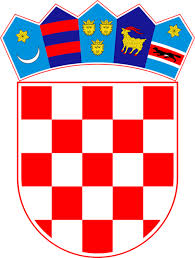 